The following resources are identified for general informational purposes only and are compiled with publicly available information or with information provided by sources that are publicly obtainable. Please view this document as only a starting point for individual research. The user should always directly consult the provider of a potential resource for current program information and to verify the applicability of a particular program. Financial ResourcesDeadlineProgram Title/WebsiteMAX-TRAX Resource Record LinkDescriptionEligibility DescriptionApplication ProcessFunding InformationContact InformationSep-30-2022Bilateral Economic Assistance/Peace Corps - CARES Act:  FY20-22 Peace Corps RR-20190Funding to assist Peace Corps volunteers who have been suddenly evacuated from abroad due to the COVID-19 pandemic. The legislation will ensure that Peace Corps volunteers can qualify for unemployment insurance like everyone else, can get back into the field quickly once the coronavirus subsides, and can continue to serve at home in the United States by allowing them to be quickly channeled into the AmeriCorps or similar service programs. For an additional amount for Peace Corps, $88,000,000, to remain available until September 30, 2022, to prevent, prepare for, and respond to coronavirus: Provided, That such amount is designated by the Congress as being for an emergency requirement pursuant to section 251(b)(2)(A) of the Balanced Budget and Emergency Deficit Control Act of 1985.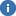 Program Purpose: To prevent, prepare for, and respond to coronavirus.Related Legislation:Instructs the United States Department of Labor that notwithstanding other regulations, PCVs evacuated due to COVID-19 outbreak qualify for the Pandemic Unemployment Assistance benefits described in the Coronavirus Aid, Relief, and Economic Security (CARES) Act.Allows evacuated Peace Corps Volunteers to continue to purchase health insurance through the Peace Corps for more than three months, should they choose.Instructs the Peace Corps to restart its programs in all countries in which it operated pre-pandemic as soon as practicable once the COVID-19 outbreak subsides.Instructs the Peace Corps to establish an expedited process for former Peace Corps Volunteers who had their service terminated early as a result of the COVID-19 outbreak to return to being volunteers.Requires federal agencies and departments facing special hiring needs during the coronavirus outbreak to establish a process by which their staff with hiring authority receive information from the Office of Personnel Management about how to expedite hiring through the non-competitive eligibility that Returned Peace Corps Volunteers possess.Instructs the CEO of Corporation of National and Community Service (CNCS) and the Peace Corps Director to coordinate and establish an expedited process by which evacuated PCVs can get plugged into AmeriCorps, the Federal Emergency Management Agency Corps, or other CNCS programs to help address the coronavirus crisis here at home.Eligibility: Federal, IndividualsIntended beneficiaries: the 7000+ Peace Corps Volunteers that were evacuated worldwide.Total Funding: $88,000,000Award Ceiling: Max Award not identified.Allocated: Expected Number of Awards:Not identified.Cost Share or Matching Requirement: Not Identified Type: SupplementalSep-30-2021USDA/AMS - CARES Act:  FY20-21 Food Safety & Inspection Service RR-20096For an additional amount for Food Safety and Inspection Service, $33,000,000, to remain available until September 30, 2021, to prevent, prepare for, and respond to coronavirus, domestically or internationally, including for support of temporary and intermittent workers, relocation of inspectors, and, notwithstanding 21 U.S.C. 468, 695 and 1053 and 7 U.S.C. 2219a, costs of overtime inspectors under the Federal Meat Inspection Act, the Poultry Products Inspection Act, and the Egg Products Inspection Act: Provided, That such amount is designated by the Congress as being for an emergency requirement pursuant to section 251(b)(2)(A)  of the Balanced Budget and Emergency Deficit Control Act of 1985. Program Purpose: To prevent, prepare for, and respond to coronavirus, domestically or internationally, including for support of temporary and intermittent workers, relocation of inspectors, and, notwithstanding 21 U.S.C. 468, 695 and 1053 and 7 U.S.C. 2219a, costs of overtime inspectors under the Federal Meat Inspection Act, the Poultry Products Inspection Act, and the Egg Products Inspection Act.IA Relevant Programs: Disaster Unemployment Assistance (DUA)Eligibility: Federal, Local, State, Territory, TribeSLTT related activities of federal food safety and marketing programs.Total Funding: $33,000,000Award Ceiling: Max Award not identified.Allocated: Expected Number of Awards:Not identified.Cost Share or Matching Requirement: Not Identified Type: SupplementalUSDA/AMS - Families First Coronavirus Response Act:  FY20 Farmers to Families Food Box Program RR-20320As part of the Coronavirus Farm Assistance Program Secretary Perdue announced on April 17that the USDA is exercising authority under the Families First Coronavirus Response Act to purchase and distribute up to $3 billion of agricultural products to those in need. USDA will partner with regional and local distributors, whose workforce has been significantly impacted by the closure of many restaurants, hotels, and other food service entities, to purchase fresh produce, dairy, and meat. https://www.ams.usda.gov/content/usda-purchase-3-billion-agricultural-commodities-issue-solicitations-interested-participantsUSDA will issue a solicitation to invite proposals from offerors to supply commodity boxes to non-profit organizations, identified by the offeror, on a mutually agreeable, recurring schedule. USDA will award contracts for the purchase of the agricultural products, the assembly of commodity boxes and delivery to identified non-profit organizations that can receive, store and distribute food items. Agricultural Marketing Service’s Commodity Procurement Program will procure an estimated $100 million per month in fresh fruits and vegetables, $100 million per month in a variety of dairy products, and $100 million per month in meat products. The distributors and wholesalers will then provide a pre-approved box of fresh produce, dairy, and meat products to food banks, community and faith-based organizations, and other non-profits serving Americans in need.USDA Purchase and Distribution: USDA will partner with regional and local distributors, whose workforce has been significantly impacted by the closure of many restaurants, hotels, and other food service entities, to purchase $3 billion in fresh produce, dairy, and meat. We will begin with the procurement of an estimated $100 million per month in fresh fruits and vegetables, $100 million per month in a variety of dairy products, and $100 million per month in meat products. The distributors and wholesalers will then provide a pre-approved box of fresh produce, dairy, and meat products to food banks, community and faith based organizations, and other non-profits serving Americans in need. https://www.usda.gov/media/press-releases/2020/03/26/usda-feeds-kids-helps-families-during-covid-19-emergencyEligibility: Large Business, Private, Small BusinessEvaluation factors are listed in descending order of importance as follow:
1.	Technical Information
2.	Past Performance
3.	Offeror Capability

USDA Food-Box Webinar recording: https://www.zoomgov.com/rec/play/vZUqcuH9qz83EoGSsASDAP99W466Lfms2nMZ_PsFyEmyUXYEN1Xwb7oVZuP-rAqrgwy68YyjF3WuMUD2?continueMode=true 
[An informational webinar for interested participants was held on April 21 and April 29, 2020, providing an overview of the program and instructions for submitting offers.]Total Funding: $3,000,000,000Award Ceiling: Max Award not identified.Allocated: $3,000,000,000Expected Number of Awards:Not identified.Cost Share or Matching Requirement: Not Identified Type: SupplementalUSDAFoodBoxDistributionProgram@usda.govAug-28-2020USDA/FSA - FY20 Coronavirus Food Assistance Program (CFAP) RR-20333Program Purpose: The program will provide $16 billion in direct support based on actual losses for agricultural producers where prices and market supply chains have been impacted and will assist producers with additional adjustment and marketing costs resulting from lost demand and short-term oversupply for the 2020 marketing year caused by COVID-19. Total awards by state are announced on Mondays.Eligibility: Large Business, Small BusinessAgricultural producers of specialty crops, livestock, and dairy products.https://www.farmers.gov/cfap [current deadline is August 28, 2020] but applications are funded as received.
Total Funding: $16,000,000,000Award Ceiling: $100,000,000Allocated: $545,000,000Expected Number of Awards:Not identified.Cost Share or Matching Requirement: Not Identified Type: SupplementalUSDA/FSA - CARES Act:  FY20 Commodity Credit Corporation Fund RR-20275CCC funds are used to implement specific programs established by Congress as well as to carry out activities under the broad authorities of the CCC Charter Act. At this time, the principal programs established by Congress that are funded by CCC include: Domestic farm income, price support and conservation programs under various statutes including the Agricultural Act of 2014;Foreign market development and other international activities of the Department of Agriculture under several statutes including the Agricultural Trade Act of 1978;Activities of the United States Agency for International Development under Title II of the Food For Peace Act.See https://www.usda.gov/ccc for a full list of programs funded by the CCC, some of which are active after disasters.CARES Act text: Of the amounts provided in the Further Consolidated Appropriations Act, 2020 (Public Law 116-94) under the heading. Commodity Credit Corporation Fund-Reimbursement for Net Realized Losses, $14,000,000,000, may be used, prior to the completion of the report described in 15 U.S.C. 713a-11, to reimburse the Commodity Credit Corporation for net realized losses sustained, but not previously reimbursed, as reflected in the June 2020 report of its financial condition: Provided, That such amount is designated by the Congress as being for an emergency requirement pursuant to section 251(b)(2)(A) of the Balanced Budget and Emergency Deficit Control Act of 1985.Eligibility: Large Business, Local, Nonprofit, State, Territory, TribeSLTT activities of USDA related losses, including farms of various size/status.Total Funding: $14,000,000Award Ceiling: Max Award not identified.Allocated: Expected Number of Awards:Not identified.Cost Share or Matching Requirement: Not Identified Type: SupplementalSep-30-2020USDA/FNS - FY20 Food Distribution Program on Indian Reservations (FDPIR)  RR-20334The (FDPIR) provides USDA Foods to income-eligible households living on Indian reservations and to Native American households residing in designated areas near reservations or in Oklahoma. USDA distributes both food and administrative funds to participating Indian Tribal Organizations and state agencies to operate FDPIR. That of the amount provided under this heading in this Act, $100,000,000 shall be for the food distribution program on Indian reservations program as authorized by Section 4(b) of the Food and Nutrition Act of 2008 (7 U.S.C. 2013) and Section 4(a) of the Agriculture and Consumer Protection Act of 1973 (7 U.S.C. 1431) to prevent, prepare for, and respond to coronavirus, of which $50,000,000 shall be for facility improvements and equipment upgrades and of which $50,000,000 shall be for the costs relating to additional food purchases. Note that an individual cannot receive benefits from SNAP and FDPIR at the same time.Total Program Funding: $100,000,000 (supplemental), $153,000,000 (Annual) Eligibility: TribeIncome-eligible American Indian and non-Indian households that reside on a reservation and households living in approved areas near a reservation or in Oklahoma that contain at least one person who is a member of a Federally-recognized tribe, are eligible to participate in FDPIR. Households are certified based on income standards set by the Federal government and must be recertified at least every 12 months.  Households in which all adult members are elderly and/ordisabled may be certified for up to 24 months.  Households may not participate in FDPIR and SNAP in the same month. Contact your SDA/Indian Tribal Organization (ITO), or the FNS
Regional Office in your area for further assistance. For a list of the FDPIR Contacts that administer this program visit:
https://www.fns.usda.gov/contacts?f%5B0%5D=program%3A23

FNS typically awards just under $1 million each year with individual awards ranging from $2,000 to $220,000. FNS attempts to fund as many applications as possible with an average of 15 applicants being funded each year.  The Request for Applications (RFA) is usually published in January with awards made in the summer each year.  For examples of funded projects, please visit the FNS website: https://www.fns.usda.gov/fdpir/nutrition-education-grant-awardsTotal Funding: $100,000,000Award Ceiling: $220,000Allocated: Expected Number of Awards:15Cost Share or Matching Requirement: Not Identified Type: Supplementalprogram.intake@usda.govUSDA/FNS - COVID-19 Supplementals:  FY20-21 The Emergency Food Assistance Program (TEFAP)  RR-20062Families First Coronavirus Response Act (FFCRA) provided $400 million.  Allocations to state are attached or at  https://www.fns.usda.gov/disaster/pandemic/covid-19/tefap-ffcra-allocation-worksheet  The Coronavirus Aid, Relief, and Economic Security (CARES) Act provided a further $450 million.  Allocations to states are attached or at https://www.fns.usda.gov/disaster/pandemic/covid-19/2020-tefap-cares-allocation-worksheet Program Description:The Emergency Food Assistance Program (TEFAP) is a federal program that helps supplement the diets of low-income Americans, including elderly people, by providing them with emergency food assistance at no cost. Through TEFAP, the U.S. Department of Agriculture (USDA) purchases a variety of nutritious, high quality USDA Foods, and makes those foods available to State Distributing Agencies. The amount of food each state receives out of the total amount of food provided is based on the number of unemployed persons and the number of people with incomes below the poverty level in the state. States provide the food to local agencies that they have selected, usually food banks, which in turn distribute the food to local organizations, such as soup kitchens and food pantries that directly serve the public. States also provide the food to other types of local organizations, such as community action agencies, which distribute the foods directly to low-income households. These local organizations distribute USDA Foods to eligible recipients for household consumption or use them to prepare and serve meals in a congregate setting. Under TEFAP, states also receive administrative funds to support the storage and distribution of USDA Foods. These funds must, in part, be passed down to local agencies. TEFAP is administered at the federal level by the Food and Nutrition Service, an agency of the USDA.IA Relevant Programs: Feeding (MC/EA)State Allocations under the FFCRA and CARES Act are in PDFs attached to MAX-TRAX record.Eligibility: Local, Nonprofit, Public, State, TerritoryStates and Territories for distribution to:
(A). Public or private nonprofit organizations that provide nutrition assistance to low-income Americans, either through the distribution of food for home use or the preparation of meals, may receive food as local agencies. They must also meet the following criteria: Organizations that distribute food for home use must determine household eligibility by applying income standards set by the State. Organizations that provide prepared meals must demonstrate that they serve predominately low-income persons. 
(B). Households that meet State eligibility criteria may receive food for home use. States set income standards, which may, at the State’s discretion, be met through participation in other existing Federal, State, or local food, health, or welfare programs for which eligibility is based on income. States can adjust eligibility criteria to ensure that assistance is provided only to those households most in need. 
(C). Recipients of prepared meals are low-income and are not subject to a means test. 

States pass food and funding to selected organizations that meet the definition of TEFAP eligible recipient agency found at 7 CFR 251 3(d).  Agencies provide food to eligible participants who meet certain income and residency standards set by the State.  Total Funding: $850,000,000Award Ceiling: $102,123,420 (California)Allocated: $844,200,000Expected Number of Awards:Not identified.Cost Share or Matching Requirement: Yes Type: Supplementalrachel.schoenian@usda.gov703-305-2937USDA/FNS - CARES Act: FY20-21 Child Nutrition Programs RR-20059For an additional amount for Child Nutrition Programs, $8,800,000,000 to remain available until September 30, 2021, to prevent, prepare for, and respond to coronavirus, domestically or internationally: Provided, That such amount is designated by the Congress as being for an emergency requirement pursuant to section 251(b)(2)(A)  of the Balanced Budget and Emergency Deficit Control Act of 1985. Program Purpose: To prevent, prepare for, and respond to coronavirus - domestically or internationally.IA Relevant Programs: Feeding (MC/EA)Eligibility: Households, Individuals, Local, State, Territory, TribeSLTTs in partnership with Federal Childhood Nutrition Programs. Total Funding: $8,800,000,000Award Ceiling: Max Award not identified.Allocated: Expected Number of Awards:Not identified.Cost Share or Matching Requirement: Not Identified Type: SupplementalUSDA/FNS - CARES Act:  FY20-21 Supplemental Nutrition Assistance Program (SNAP) RR-20249For an additional amount for Supplemental Nutrition Assistance Program, $15,810,000,000, to remain available until September 30, 2021, to prevent, prepare for, and respond to coronavirus, domestically or internationally: Provided, That of the amount provided under this heading in this Act, $15,510,000,000 shall be placed in a contingency reserve to be allocated as the Secretary deems necessary to support participation should cost or participation exceed budget estimates to prevent, prepare for, and respond to coronavirus: Provided further, That of the amount provided under this heading in this Act, $100,000,000 shall be for the food distribution program on Indian reservations program as authorized by Section 4(b) of the Food and Nutrition Act of 2008 (7 U.S.C. 2013) and Section 4(a) of the Agriculture and Consumer Protection Act of 1973 (7 U.S.C. 1431) to prevent, prepare for, and respond to coronavirus, of which $50,000,000 shall be for facility improvements and equipment upgrades and of which $50,000,000 shall be for the costs relating to additional food purchases: Provided further, That of the amount provided under this heading in this Act, $200,000,000 to remain available through September 30, 2021, shall be available for the Secretary of Agriculture to provide grants to the Commonwealth of the Northern Mariana Islands, Puerto Rico, and American Samoa for nutrition assistance to prevent, prepare for, and respond to coronavirus, domestically or internationally: Provided further, That such amount is designated by the Congress as being for an emergency requirement pursuant to section 251(b)(2)(A)  of the Balanced Budget and Emergency Deficit Control Act of 1985. Program Purpose: Food distribution program on Indian reservations program as authorized by Section 4(b) of the Food and Nutrition Act of 2008 (7 U.S.C. 2013) and Section 4(a) of the Agriculture and Consumer Protection Act of 1973 (7 U.S.C. 1431), $50,000,000 shall be for facility improvements and equipment upgrades and of which $50,000,000 shall be for the costs relating to additional food purchases, nutrition assistance to prevent, prepare for, and respond to coronavirus, domestically or internationallyIA Relevant Programs: Feeding (MC/EA)Eligibility: Households, IndividualsStates and Commonwealth of the Northern Mariana Islands, Puerto Rico, and American Samoa

Intended Beneficiary: Individuals and HouseholdsTotal Funding: $15,810,000,000Award Ceiling: Max Award not identified.Allocated: Expected Number of Awards:Not identified.Cost Share or Matching Requirement: Not Identified Type: SupplementalUSDA/FNS - FY20 Coronavirus Pandemic EBT (P-EBT) RR-20361The Families First Coronavirus Response Act of 2020 provides the Secretary of Agriculture authority to approve state agency plans for temporary emergency standards of eligibility and levels of benefits under the Food and Nutrition Act of 2008. Children who would receive free or reduced-price meals under the Richard B. Russell National School Lunch Act if not for the school closure are eligible under this provision. State agencies may submit plans in any case in which a school is closed for at least 5 consecutive days during a public health emergency designation during which the school would otherwise be in session. With FNS approval, Pandemic EBT (P-EBT) benefits are available for Supplemental Nutrition Assistance Program (SNAP) and non-SNAP households with children who have temporarily lost access to free or reduced-price school meals due to pandemic-related school facility closures.See link below for more information on Pandemic EBT (P-EBT):  https://www.fns.usda.gov/snap/state-guidance-coronavirus-pandemic-ebt-pebtEligibility: HouseholdsHouseholds are eligible if they include an eligible child or children, who if not for the school facility closure during a public health emergency designation and due to concerns about a COVID-19 outbreak, would receive free or reduced-price (FRP) school meals (National School Lunch Program (NSLP) or School Breakfast Program (SBP), and the child’s school facility will be (or has been) closed for at least 5 consecutive days during a public health emergency designation and due to concerns about a COVID-19 outbreak.Process guidance to States can be found at:  https://fns-prod.azureedge.net/sites/default/files/resource-files/SNAP-CN-COVID-PEBTGuidance.pdfTotal Funding: Award Ceiling: Max Award not identified.Allocated: $0Expected Number of Awards:Not identified.Cost Share or Matching Requirement: Not Identified Type: SupplementalUSDA/FS - CARES Act:  FY20-21 Wildland Fire Management RR-20259For an additional amount for Wildland Fire Management, $7,000,000, to remain available until September 30, 2021, to prevent, prepare for, and respond to coronavirus, domestically or internationally, including for personal protective equipment and baseline health testing for first responders: Provided, That amounts provided under this heading in this Act shall be allocated at the discretion of the Chief of the Forest Service: Provided further, That such amount is designated by the Congress as being for an emergency requirement pursuant to section 251(b)(2)(A)  of the Balanced Budget and Emergency Deficit Control Act of 1985. Program Purpose: To prevent, prepare for, and respond to coronavirus, domestically or internationally, including for personal protective equipment and baseline health testing for first respondersEligibility: Federal, Local, State, Territory, TribeIntended beneficiaries: wildfire first responders and support programs. Total Funding: $7,000,000Award Ceiling: Max Award not identified.Allocated: Expected Number of Awards:Not identified.Cost Share or Matching Requirement: Not Identified Type: SupplementalUSDA/FS - CARES Act:  FY20-21 National Forest System RR-20141For an additional amount for National Forest System, $34,000,000, to remain available until September 30, 2021, to prevent, prepare for, and respond to coronavirus, domestically or internationally, including for cleaning and disinfecting of public recreation amenities and for personal protective equipment and baseline health testing for first responders: Provided, That amounts provided under this heading in this Act shall be allocated at the discretion of the Chief of the Forest Service: Provided further, That such amount is designated by the Congress as being for an emergency requirement pursuant to section 251(b)(2)(A)  of the Balanced Budget and Emergency Deficit Control Act of 1985. Program Purpose: To prevent, prepare for, and respond to coronavirus, domestically or internationally, including for cleaning and disinfecting of public recreation amenities and for personal protective equipment and baseline health testing for first respondersEligibility: Federal, Local, State, Territory, TribeSLTT related activities with National Forest Services facilities and staff. Total Funding: $34,000,000Award Ceiling: Max Award not identified.Allocated: Expected Number of Awards:Not identified.Cost Share or Matching Requirement: Not Identified Type: SupplementalUSDA/FS - CARES Act:  FY20-21 Forest & Rangeland Research RR-20097For an additional amount for Forest and Rangeland Research, $3,000,000, to remain available until September 30, 2021, to prevent, prepare for, and respond to coronavirus, domestically or internationally, including for the reestablishment of abandoned or failed experiments associated with employee restrictions due to the coronavirus outbreak: Provided, That amounts provided under this heading in this Act shall be allocated at the discretion of the Chief of the Forest Service: Provided further, That such amount is designated by the Congress as being for an emergency requirement pursuant to section 251(b)(2)(A)  of the Balanced Budget and Emergency Deficit Control Act of 1985. Program Purpose: To prevent, prepare for, and respond to coronavirus, domestically or internationally, including for the reestablishment of abandoned or failed experiments associated with employee restrictions due to the coronavirus outbreak.Eligibility: Federal, Local, State, Territory, TribeSLTT related activities concerning forest and rangeland management. Total Funding: $3,000,000Award Ceiling: Max Award not identified.Allocated: Expected Number of Awards:Not identified.Cost Share or Matching Requirement: Not Identified Type: SupplementalUSDA/Office of the Secretary - CARES Act:  FY20-24 Agricultural Programs RR-20049For an additional amount for the Office of the Secretary, $9,500,000,000, to remain available until expended, to prevent, prepare for, and respond to coronavirus by providing support for agricultural producers impacted by coronavirus, including producers of specialty crops, producers that supply local food systems, including farmers markets, restaurants, and schools, and livestock producers, including dairy producers: Provided, That such amount is designated by the Congress as being for an emergency requirement pursuant to section 251(b)(2)(A)  of the Balanced Budget and Emergency Deficit Control Act of 1985. Eligibility: Federal, Local, State, Territory, TribeSLTT activities related to aspects of food production.Total Funding: $9,500,000,000Award Ceiling: Max Award not identified.Allocated: Expected Number of Awards:Not identified.Cost Share or Matching Requirement: Not Identified Type: SupplementalSep-15-2021USDA/RD - FY20 Business & Industry CARES Act Program (10.768) RR-20636Consistent with the purposes of the CARES Act, the Agency has determined that the most effective use of these program funds is to provide guaranteed loans to rural businesses in response to the economic conditions associated with the national COVID–19 Public Health Emergency.  It is the Agency’s intent that Guaranteed loan funds will be directed toward working capital loan purposes to support business operations and facilities in rural areas including agricultural producers.  Loan guarantees can be used to bolster the working capital of an ag producer, help stabilize the local food supply chain, get a small business operating again with new social-distancing precautions in place, and many other scenarios.   For the B&I CARES Act Program, the Agency is extending loan authority to support agricultural production, simplifying the application procedures for smaller loans and adjusting program requirements regarding the maximum percentage of guarantee, the equity evaluation, the appraisal evaluation, the collateral evaluation, and the repayment terms for working capital loans. The amount of the B&I Cares Act Program Loan shall be based on a cash flow analysis and must not be greater than the amount needed to cure problems caused by the COVID–19 emergency.  The Business and Industry (B&I) Guaranteed Loan Program is administered through the Rural Business-Cooperative Service (RBCS).Eligibility: For-Profit Organizations, Large Business, Nonprofit, Public, Small Business, TribeEligible recipients of guaranteed loans include:  For-profit businesses; Nonprofits; Cooperatives; Federally-recognized Tribes, and Public bodies.  Individual borrowers must be citizens of the United States or reside in the U.S. after being legally admitted for permanent residence.

Lenders need the legal authority, financial strength and sufficient experience to operate a successful lending program.  Eligible entities include:  Federal or state-chartered banks; Savings and loans; Farm credit banks; and Credit unions.

If you are a current B&I Program borrower needing assistance due to COVID-19 through September 30, 2020, if you have a Business & Industry (non-CARES Act) loan guaranteed by USDA, your lender may approve up to a six-month deferral without prior approval from USDA.  The Agency will also allow you to access emergency financial resources provided by the Small Business Administration without prior approval.
If you wish to apply for assistance or need further information, contact the USDA Rural Development State Office in the State where your project is located.  A list of USDA Rural Development State Offices and contact names are available at http://www.rd.usda.gov.

Application materials may be obtained by contacting one of Rural Development State Offices, as identified via the following link:  https://www.rd.usda.gov/contact-us/stateoffices.

The Agency will consider applications in the order they are received by the Agency.  The Agency will distribute CARES Act funds on a first-come, first-served basis; however, in the event that demand exceeds the supply of funds, it is anticipated that toward the end of the funding period the Agency will need to assign priority points for the limited remaining funds, and for this purpose the Agency will compare an application to other pending applications that are competing for funding.Total Funding: $20,500,000Award Ceiling: Max Award not identified.Allocated: $0Expected Number of Awards:Not identified.Cost Share or Matching Requirement: Yes Type: Supplementalmark.brodziski@usda.gov202-205–0903.USDA/RD - CARES Act:  FY20-21 Cooperative Service, Rural Business Program Account RR-20206For an additional amount for Rural Business Program Account, $20,500,000, to remain available until September 30, 2021, to prevent, prepare for, and respond to coronavirus, for the cost of loans for rural business development programs authorized by section 310B and described in subsection (g) of section 310B of the Consolidated Farm and Rural Development Act: Provided, That such amount is designated by the Congress as being for an emergency requirement pursuant to section 251(b)(2)(A)  of the Balanced Budget and Emergency Deficit Control Act of 1985. Program Purpose: For the cost of loans for rural business development programs authorized by section 310B and described in subsection (g) of section 310B of the Consolidated Farm and Rural Development Act.Eligibility: Small BusinessRural business development programs

Intended Beneficiary: Large BusinessTotal Funding: $20,500,000Award Ceiling: Max Award not identified.Allocated: Expected Number of Awards:Not identified.Cost Share or Matching Requirement: Not Identified Type: SupplementalUSDA/RD - FY20 Business & Industry Guaranteed Loan Program (10.768) RR-20624FY2020 Funding Amount:$1,356,000
An additional $20.5 million provided under the CARES Act The Business and Industry program bolsters the availability of private credit by guaranteeing loans for rural businesses. This program improves the economic health of rural communities by increasing access to business capital through loan guarantees that enable commercial lenders to provide affordable financing for businesses in eligible rural areas.Program Purpose: Broadband FinancingEligibility: For-Profit Organizations, Large Business, Local, Nonprofit, Public/Private Institutions of Higher Education, Small Business, State Eligible Recipients:
    Higher Education Institutions
    State and Local Governments
    Commercial/Internet Service Providers
    Electric Utilities/Co-ops
    Financial Institutions

Total Funding: $1,356,000Award Ceiling: Max Award not identified.Allocated: Expected Number of Awards:Not identified.Cost Share or Matching Requirement: Not Identified Type: SupplementalJul-13-2020USDA/RUS - CARES Act:  FY20-24 Distance Learning, Telemedicine, & Broadband Program RR-20207NOFA in files below and at: https://www.rd.usda.gov/sites/default/files/USDARUS2020_DLT_FOAR2CARESActFunding_04142020.pdfCARES Act text:For an additional amount for Distance Learning, Telemedicine, and Broadband Program, $25,000,000, to remain available until expended, to prevent, prepare for, and respond to coronavirus, domestically or internationally, for telemedicine and distance learning services in rural areas, as authorized by 7 U.S.C. 950aaa et seq.: Provided, That such amount is designated by the Congress as being for an emergency requirement pursuant to section 251(b)(2)(A) of the Balanced Budget and Emergency Deficit Control Act of 1985.Program Purpose: To prevent, prepare for, and respond to coronavirus, domestically or internationally, for telemedicine and distance learning services in rural areas, as authorized by 7 U.S.C. 950aaa et seq.Eligibility: Healthcare Institution, Local, State, Territory, TribeSLTTsNOFA: https://www.rd.usda.gov/sites/default/files/USDARUS2020_DLT_FOAR2CARESActFunding_04142020.pdfTotal Funding: $25,000,000Award Ceiling: Max Award not identified.Allocated: Expected Number of Awards:Not identified.Cost Share or Matching Requirement: Not Identified Type: SupplementalMay-15-2020DHS/FEMA - CARES Act:  FY20-21 Firefighter Grants RR-20093For an additional amount for Federal Assistance, $400,000,000, to remain available until September 30, 2021, to prevent, prepare for, and respond to coronavirus, domestically or internationally: Provided, That of the amount provided under this heading in this Act, $100,000,000 shall be for Assistance to Firefighter Grants for the purchase of personal protective equipment and related supplies, including reimbursements; $100,000,000 shall be for Emergency Management Performance Grants; and $200,000,000 shall be for the Emergency Food and Shelter Program: Provided further, That such amount is designated by the Congress as being for an emergency requirement pursuant to section 251(b)(2)(A)  of the Balanced Budget and Emergency Deficit Control Act of 1985. Program Purpose: $100,000,000 shall be for Assistance to Firefighter Grants for the purchase of personal protective equipment and related supplies, including reimbursements; $100,000,000 shall be for Emergency Management Performance Grants; and $200,000,000 shall be for the Emergency Food and Shelter ProgramFEMA will begin accepting applications for the Fiscal Year 2020 Assistance to Firefighters Grant- COVID-19 Supplemental Program (AFG-S) on Tuesday, April 28. 
The deadline for applications is May 15. 
AFG-S provides direct financial assistance to eligible fire departments, nonaffiliated emergency medical service organizations and state fire training academies.Eligibility: Local, State, Territory, TribeSLTTs (fire-fighters)Period of Performance: Twelve months from the date of award. For additional information on period of performance extensions, refer to Section H.

Projected Period of Performance Start Date(s): May 30, 2020 
Projected Period of Performance End Date(s): May29, 2021Total Funding: $400,000,000Award Ceiling: Max Award not identified.Allocated: Expected Number of Awards:Not identified.Cost Share or Matching Requirement:  Type: Supplementalfiregrants@fema.dhs.gov866-274-0960DHS/FEMA - CARES Act:  FY20-24 Disaster Relief Fund, OIG Set-Aside RR-20081Provided further, That of the amounts provided under this heading, $3,000,000 shall be transferred to Office of Inspector General and shall remain available until expended for oversight of activities supported by funds provided under this heading: Eligibility: Federal, Local, State, Territory, TribeFunds from FEMA to OIG for SLTTs and multiple sector programmatic supports. Total Funding: $3,000,000Award Ceiling: Max Award not identified.Allocated: Expected Number of Awards:Not identified.Cost Share or Matching Requirement: Not Identified Type: SupplementalDHS/FEMA - CARES Act:  FY20-24 Disaster Relief Fund RR-20080For an additional amount for Disaster Relief Fund, $45,000,000,000, to remain available until expended: Provided, That of the amount provided under this heading in this Act, $25,000,000,000 shall be for major disasters declared pursuant to the Robert T. Stafford Disaster Relief and Emergency Assistance Act (42 U.S.C. 5121 et seq.): Provided further, That of the amount provided under this heading in this Act, $15,000,000,000 may be used for all purposes authorized under such Act and may be used in addition to amounts designated by the Congress as being for disaster relief pursuant to section 251(b)(2)(D) of the Balanced Budget and Emergency Deficit Control Act of 1985: Provided further, That every 30 days the Administrator shall provide the Committees on Appropriations of the Senate and the House of Representatives both projected and actual costs for funds provided under this heading for major disasters and any other expenses: Provided further, That of the amounts provided under this heading, $3,000,000 shall be transferred to Office of Inspector General and shall remain available until expended for oversight of activities supported by funds provided under this heading: Provided further, That such amount is designated by the Congress as being for an emergency requirement pursuant to section 251(b)(2)(A)  of the Balanced Budget and Emergency Deficit Control Act of 1985. Eligibility: Local, State, Territory, TribeSLTTs will benefit from FEMA funds paid through partner programs. Total Funding: $44,997,000,000Award Ceiling: Max Award not identified.Allocated: Expected Number of Awards:Not identified.Cost Share or Matching Requirement: Not Identified Type: SupplementalDHS/FEMA - CARES Act:  Public Assistance - Category B (97.036) RR-20367FEMA may provide funding to eligible applicants for costs related to emergency protective measures conducted as a result of the COVID-19 pandemic. Emergency protective measures are activities conducted before, during and after an incident to eliminate or lessen immediate threats to life, public health, and safety. Eligible Applicants may submit requests for reimbursement to the Recipient and FEMA through the Public Assistance Grants Portal. The provision of services to address immediate needs resulting from the COVID-19 pandemic may be eligible for reimbursement under Category B (Emergency Protective Measures) of FEMA’s Public Assistance (PA) Program. During the COVID-19 Nationwide Emergency Declaration, FEMA recognizes that food distribution by food banks may be necessary when food security has been impacted and food distribution is necessary to protect public health and safety. FEMA may provide funding for these activities at the prevailing cost share for the applicable declaration. FEMA may approve funding to an SLTT government for an initial 30-day time period Eligibility: Local, Public, Public/Indian Housing Authorities, State, Territory, TribeUnder the COVID-19 Emergency Declaration described above, FEMA may provide assistance for emergency protective measures including, but not limited to, the following, if not funded by the HHS/CDC or other federal agency. While some activities listed may be eligible for funding through HHS/CDC, final reimbursement determinations will be coordinated by HHS and FEMA. FEMA will not duplicate any assistance provided by HHS/CDC): Management, control and reduction of immediate threats to public health and safety, Emergency medical care; Medical sheltering
Food banks are not eligible for direct reimbursement by FEMA; however, state, local, tribal, and territorial (SLTT) governments may seek reimbursement from FEMA by: 1. Entering into formal agreements or contracts with food banks to provide the necessary food commodities; 2. Demonstrating that the work and costs incurred were reasonable and necessary in order to respond to the COVID-19 public health emergency. While FEMA will not duplicate assistance provided by other federal agencies, this activity is eligible for reimbursement as an emergency protective measure for 30 days despite the
7
availability of funds from other agencies—due to extraordinary circumstances of the COVID-19 public health emergency.
Indicators of negative food security impacts, which may demonstrate the need to fund the distribution of food in response to the COVID-19 pandemic, include: Documented decreases of in-kind donations to food backs; Reduced mobility of people in need due to government-imposed restrictions; Marked increase or atypical demand for feeding resources; or disruptions to the typical food supply chain in the jurisdiction.
Recipients should work through their FEMA regional point of contacts to make sure that the following forms/paperwork have been filled out before applying for a grant: FEMA State/Tribal/Territorial Agreements, Signed Federal Grant Applications (SF-424), Updated Recipient Public Assistance (PA) Administrative Plans.1. Recipients attend virtual applicant briefing. 2. Public Assistance (PA) Grants Portal account is created. 3. Request for Public Assistance (RPA) is submitted. 4. COVID-19 Streamlined Project Application is submitted. 5. FEMA and Recipient review documents. 6. Applicant signs project. Funding received through recipientTotal Funding: Award Ceiling: Max Award not identified.Allocated: $0Expected Number of Awards:Not identified.Cost Share or Matching Requirement: Not Identified Type: SupplementalDHS/FEMA - Emergency Food & Shelter Program (EFSP) RR-20332The Emergency Food and Shelter Program (EFSP) is a federally funded program administrated by the Federal Emergency Management Agency (FEMA). Unlike FEMA’s disaster assistance programs authorized under the Stafford Act, EFSP is authorized by the McKinney-Vento Homeless Assistance Act of 1987 (PL 100-77). Implementation of the EFSP is not contingent on a Presidential disaster declaration, and funds are not to be used to provide emergency assistance for circumstances that are the immediate result of a disaster situation. *The purpose of the EFSP is to supplement and expand the ongoing work of local social service organizations, both non-profit and governmental, to provide shelter, food and supportive services to individuals and families who have economic emergencies. Accordingly, EFSP funding is open to all organizations helping hungry and homeless people, as well as organizations that support those at risk of becoming hungry or homeless due to economic hardships. 
* 
Total Program Funding: Annual: $125,000,000; Supplemental: $200,000,000 Eligible Program Services Local private or public organizations that receive EFSP funds may use these funds to provide the following services: 
Food in the form of served meals or groceries
Lodging in a mass shelter, or in a hotel/motel or other off-site shelter facility limited to 30-days assistance per individual or household
One month rent or mortgage, and/or utility, assistance to prevent eviction or foreclosure.
Transportation costs associated food or shelter
Minor emergency repairs of small equipment essential to mass feeding or sheltering, not exceeding $300 in repair costs per item
Emergency repairs to comply with building code citations for mass care feeding or sheltering facilities, not exceeding $2,500
Expenses incurred making mass feeding or sheltering facilities accessible for individuals with disabilities, not exceeding $2,500
Supplies and small equipment essential to feed or shelter people, not exceeding $300 per itemEligibility: NonprofitThe EFSP is a needs-based program for which clients must qualify. Local Boards may determine client eligibility for EFSP or use established LRO eligibility. Any criteria used must provide for assistance to needy individuals without discrimination (age, race, sex, religion, national origin, disability, economic status or sexual orientation), sensitivity to the transition from temporary shelter to permanent homes, attention to the specialized needs of homeless individuals with mental and physical disabilities and illness, and to facilitate access for homeless individuals to other sources of services and benefits Eligible services that LROs may provide to clients using EFSP funds are: Food, in the form of served meals or groceries. Lodging in a mass shelter or hotel. One month's rent, mortgage, and/or utility bill payment. Transportation costs associated with the provision of food or shelter Minimal repairs to mass feeding or sheltering facilities for building code violations or for handicapped accessibility. Supplies and equipment necessary to feed or shelter people, up to a $300 limit per item.Application deadline will be set by the EFSP Local Board in each jurisdiction;
distribution of supplemental funds is estimated to begin June 1, 2020.

Local Boards will advertise when funds are available, requesting existing and potentially new EFSP organizations to apply.Total Funding: $200,000,000Award Ceiling: Max Award not identified.Allocated: $0Expected Number of Awards:Not identified.Cost Share or Matching Requirement: Not Identified Type: SupplementalDOC/EDA - CARES Act:  FY20 Public Works & Economic Adjustment Assistance Program (11.300 & 11.307) RR-20082EDA's CARES Act Recovery Assistance will advance economic development in communities negatively impacted by COVID-19 for projects to prevent, prepare for, and respond to coronavirus, including for necessary expenses for responding to economic injury as a result of coronavirus. Eligibility: Local, Nonprofit, Public/Private Institutions of Higher Education, State, Territory, TribeEligible applicants under the EAA program include a(n):
•	District Organization;
•	Indian Tribe or a consortium of Indian Tribes;
•	State, county, city, or other political subdivision of a State, including a special purpose unit of a State or local government engaged in economic or infrastructure development activities, or a consortium of political subdivisions;
•	Institution of higher education or a consortium of institutions of higher education; or
•	Public or private non-profit organization or association acting in cooperation with officials of a political subdivision of a State.
Submit applications through Grants.gov.  Prospective applicants are strongly encouraged to contact the EDA Regional Office and the Economic Development Representative serving their state prior to submission, to discuss their needs and project plans.  Find current contact information for EDA staff at www.eda.gov/contact.Total Funding: $1,500,000,000Award Ceiling: N/AAllocated: Expected Number of Awards:3000Cost Share or Matching Requirement: Yes Type: SupplementalRegional Office contact info for all states on page 33-37 of NOFO.Email is preferred.DOC/MBDA - CARES Act:  FY20-21 Minority Business Development Agency RR-20137Authorizes $10 million for the Minority Business Development Agency within the Department of Commerce to provide grants to Minority Business Centers (MBCs) for the purpose of providing counseling, training, and education on federal resources and business response to coronavirus for small businesses. There is appropriated, out of amounts in the Treasury not otherwise appropriated, for the fiscal year ending September 30, 2020, to remain available until September 30, 2021, for additional amounts (5) $10,000,000 under the heading Department of Commerce - Minority Business Development Agency for minority business centers of the Minority Business Development Agency to provide technical assistance to small business concerns.Program Purpose: For minority business centers of the Minority Business Development Agency to provide technical assistance to small business concerns.Eligibility: Small BusinessBusinessesTotal Funding: $10,000,000Award Ceiling: Max Award not identified.Allocated: Expected Number of Awards:Not identified.Cost Share or Matching Requirement: Not Identified Type: SupplementalDOC/NIST - CARES Act:  FY20-21 Industrial Technology Services RR-20116For an additional amount for Industrial Technology Services, $60,000,000, to remain available until September 30, 2021, to prevent, prepare for, and respond to coronavirus, domestically or internationally: Provided, That of the amount provided under this heading in this Act, $50,000,000 shall be for the Hollings Manufacturing Extension Partnership to assist manufacturers to prevent, prepare for, and respond to coronavirus and $10,000,000 shall be for the National Network for Manufacturing Innovation (also known as Manufacturing USA) to prevent, prepare for, and respond to coronavirus, including to support development and manufacturing of medical countermeasures and biomedical equipment and supplies: Provided further, That none of the funds provided under this heading in this Act shall be subject to cost share requirements under 15 U.S.C. 278k(e)(2) or 15 U.S.C. 278s(e)(7)(A): Provided further, That such amount is designated by the Congress as being for an emergency requirement pursuant to section 251(b)(2)(A)  of the Balanced Budget and Emergency Deficit Control Act of 1985. Program Purpose: $50,000,000 shall be for the Hollings Manufacturing Extension Partnership to assist manufacturers to prevent, prepare for, and respond to coronavirus and $10,000,000 shall be for the National Network for Manufacturing Innovation (also known as ��Manufacturing USA��) to prevent, prepare for, and respond to coronavirus, including to support development and manufacturing of medical countermeasures and biomedical equipment and suppliesEligibility: Federal, Large BusinessIntended Beneficiary: Large BusinessTotal Funding: $60,000,000Award Ceiling: Max Award not identified.Allocated: Expected Number of Awards:Not identified.Cost Share or Matching Requirement: Not Identified Type: SupplementalMay-07-2020DOC/NOAA - CARES Act:  FY20-21 Assistance to Fishery Participants RR-20051Initial Deadline of May 7, 2020 has passed. For updated information on these funds please review this website: https://www.fisheries.noaa.gov/national/noaa-fisheries-coronavirus-covid-19-update 
Program Purpose: The allocated funds can be used to help the fishing community including commercial fishermen, recreational fishermen, charter businesses, shore-side infrastructure, and subsistence users, as well as improve the fishing ecosystem and environment. These funds will improve the long term economic and environmental sustainability of the impacted fisheries. Activities that can be considered for funding include infrastructure projects, habitat restoration, state-run vessel and fishing permit buybacks, and job retraining. As a next step, NOAA Fisheries will use these allocations (see below) to make awards to our partners: the Atlantic States Marine Fisheries Commission, the Pacific States Marine Fisheries Commission, the Gulf States Marine Fisheries Commission, Puerto Rico, and the U.S. Virgin Islands. They will disburse the funds to address direct or indirect fishery-related losses as well as subsistence, cultural, or ceremonial impacts related to COVID-19.IA Relevant Programs: Disaster Unemployment Assistance (DUA)Summary of Allocations by State and included in this article: https://www.fisheries.noaa.gov/feature-story/commerce-secretary-announces-allocation-300-million-cares-act-fundingRegional Strategic Plans: https://www.fisheries.noaa.gov/feature-story/noaa-fisheries-releases-five-new-geographic-strategic-plansEligibility: Local, Nonprofit, State, Territory, TribeA state governor or an elected or duly appointed representative of a tribe or an affected fishing community can request a fishery disaster determination from the Secretary of Commerce.  Once approved, NOAA Fisheries will work with the recipients to develop spend plans.

Intended Beneficiary: Small BusinessTotal Funding: $300,000,000Award Ceiling: Max Award not identified.Allocated: $300,000,000Expected Number of Awards:Not identified.Cost Share or Matching Requirement: Not Identified Type: SupplementalNMFS.COVID-19@noaa.govDoD/Military Programs - Families First Coronavirus Response Act:  FY20-22 Defense Health Program - Medical Services RR-20131For an additional amount for Defense Health Program, $82,000,000, to remain available until September 30, 2022, for health services consisting of SARS-CoV-2 or COVID-19 related items and services as described in section 6006(a) of division F of the Families First Coronavirus Response Act (or the administration of such products): Provided, That such amount is designated by the Congress as being for an emergency requirement pursuant to section 251(b)(2)(A)  of the Balanced Budget and Emergency Deficit Control Act of 1985. Program Purpose: For health services consisting of SARS-CoV-2 or COVID-19 related items and services as described in section 6006(a) of division F of the Families First Coronavirus Response Act (or the administration of such products)Eligibility: Federal, Healthcare InstitutionTotal Funding: $82,000,000Award Ceiling: Max Award not identified.Allocated: Expected Number of Awards:Not identified.Cost Share or Matching Requirement: Not Identified Type: SupplementalDoD/Military Programs - CARES Act:  FY20-24 Procurement, Defense Production Act Purchases RR-20070For an additional amount for Defense Production Act Purchases, $1,000,000,000, to remain available until expended, to prevent, prepare for, and respond to coronavirus, domestically or internationally: Provided, That for the two-year period beginning with the date of enactment of this Act, the requirements described in Section 301(a)(3)(A) and 302(c)(1) of Public Law 81-774, shall be waived: Provided further, That such amount is designated by the Congress as being for an emergency requirement pursuant to section 251(b)(2)(A)  of the Balanced Budget and Emergency Deficit Control Act of 1985. Eligibility: Federal, For-Profit Organizations, Large Business, Small BusinessmanufacturersTotal Funding: $1,000,000,000Award Ceiling: Max Award not identified.Allocated: Expected Number of Awards:Not identified.Cost Share or Matching Requirement: Not Identified Type: SupplementalDOI/BOR - CARES Act:  FY20-21 Water & Related Resources RR-20258For an additional amount for Water and Related Resources, $12,500,000, to remain available until September 30, 2021, to prevent, prepare for, and respond to coronavirus, domestically or internationally: Provided, That $500,000 of the funds provided under this heading in this Act shall be transferred to the Central Utah Project Completion Account to prevent, prepare for, and respond to coronavirus: Provided further, That such amount is designated by the Congress as being for an emergency requirement pursuant to section 251(b)(2)(A)  of the Balanced Budget and Emergency Deficit Control Act of 1985. Program Purpose: To prevent, prepare for, and respond to coronavirus, domestically or internationally.Eligibility: Federal, Local, State, Territory, TribeSLTT related programs supporting aspects of water supply management. Total Funding: $12,000,000Award Ceiling: Max Award not identified.Allocated: Expected Number of Awards:Not identified.Cost Share or Matching Requirement: Not Identified Type: SupplementalDOJ/GA - CARES Act:  FY20-24 Justice Information Sharing Technology RR-20122For an additional amount for Justice Information Sharing Technology, $2,000,000, to remain available until expended, to prevent, prepare for, and respond to coronavirus, domestically or internationally, including the impact of coronavirus on the work of the Department of Justice: Provided, That such amount is designated by the Congress as being for an emergency requirement pursuant to section 251(b)(2)(A)  of the Balanced Budget and Emergency Deficit Control Act of 1985. Program Purpose: To remain available until expended, to prevent, prepare for, and respond to coronavirus, domestically or internationally, including the impact of coronavirus on the work of the Department of Justice.Eligibility: Federal, Local, State, Territory, TribeJustice Information Sharing TechnologyTotal Funding: $2,000,000Award Ceiling: Max Award not identified.Allocated: Expected Number of Awards:Not identified.Cost Share or Matching Requirement: Not Identified Type: SupplementalDOJ/OJP - CARES Act: State & Local Law Enforcement - Coronavirus Emergency Supplemental Funding (CESF) RR-20243May 29, 2020 Deadline has passed. 
The Coronavirus Emergency Supplemental Funding (CESF) Program will provide funding to assist eligible states, local units of government, and tribes in preventing, preparing for, and responding to the coronavirus. State and Local Allocations: https://bja.ojp.gov/program/cesf/state-and-local-allocationsAwards to date: https://bja.ojp.gov/program/cesf/awardsPermissible Uses of Funds
Funds awarded under the CESF Program must be utilized to prevent, prepare for, and respond to the coronavirus. Allowable projects and purchases include, but are not limited to, overtime, equipment (including law enforcement and medical personal protective equipment), hiring, supplies (such as gloves, masks, sanitizer), training, travel expenses (particularly related to the distribution of resources to the most impacted areas), and addressing the medical needs of inmates in state, local, and tribal prisons, jails, and detention centers.CARES Act Text:For an additional amount for State and Local Law Enforcement Assistance, $850,000,000, to remain available until expended, to prevent, prepare for, and respond to coronavirus, domestically or internationally, to be awarded pursuant to the formula allocation (adjusted in proportion to the relative amounts statutorily designated therefor) that was used in fiscal year 2019 for the Edward Byrne Memorial Justice Assistance Grant program as authorized by subpart 1 of part E of title I of the Omnibus Crime Control and Safe Streets Acts of 1968 (1968 Act): Provided, That the allocation provisions under sections 505(a) through (e) and the special rules for Puerto Rico under section 505(g), and section 1001(c), of the 1968 Act, shall not apply to the amount provided under this heading in this Act: Provided further, That awards hereunder, shall not be subject to restrictions or special conditions that are the same as (or substantially similar to) those, imposed on awards under such subpart in fiscal year 2018, that forbid interference with Federal law enforcement: Provided further, That such amount is designated by the Congress as being for an emergency requirement pursuant to section 251(b)(2)(A) of the Balanced Budget and Emergency Deficit Control Act of 1985.Program Purpose: To prevent, prepare for, and respond to coronavirus, domestically or internationallyEligibility: Local, State, Territory, TribeAwarded pursuant to the formula allocation (adjusted in proportion to the relative amounts statutorily designated therefor) that was used in fiscal year 2019 for the Edward Byrne Memorial Justice Assistance Grant program as authorized by subpart 1 of part E of title I of the Omnibus Crime Control and Safe Streets Acts of 1968 (��1968 Act��)

Intended Beneficiary: SLTTTotal Funding: $850,000,000Award Ceiling: Max Award not identified.Allocated: Expected Number of Awards:Not identified.Cost Share or Matching Requirement: Not Identified Type: SupplementalJul-31-2020DOL/ETA - CARES Act:  FY20 Federal Additional Unemployment Compensation Program, Recovery RR-20266SEC. 2104. EMERGENCY INCREASE IN UNEMPLOYMENT COMPENSATION BENEFITS. 
(a) FEDERAL-STATE AGREEMENTS. Any State which desires to do so may enter into and participate in an agreement under this section with the Secretary of Labor (in this section referred to as the Secretary). Any State which is a party to an agreement under this section may, upon providing 30 days written notice to the Secretary, terminate such agreement. (b) PROVISIONS OF AGREEMENT. (1) FEDERAL PANDEMIC UNEMPLOYMENT COMPENSATION. Any agreement under this section shall provide that the State agency of the State will make payments of regular compensation to individuals in amounts and to the extent that they would be determined if the State law of the State were applied, with respect to any week for which the individual is (disregarding this section) otherwise entitled under the State law to receive regular compensation, as if such State law had been modified in a manner such that the amount of regular compensation 
(including dependents allowances) payable for any week shall be equal to (A) the amount determined under the State law (before the application of this paragraph), plus (B) an additional amount of $600 (in this section referred to as Federal Pandemic Unemployment Compensation). 
(2) ALLOWABLE METHODS OF PAYMENT. Any Federal Pandemic Unemployment Compensation provided for in accordance with paragraph (1) shall be payable either (A) as an amount which is paid at the same time and in the same manner as any regular compensation otherwise payable for the week involved; or (B) at the option of the State, by payments which are made separately from, but on the same weekly basis as, any regular compensation otherwise payable. (c) NONREDUCTION RULE. (1) IN GENERAL. An agreement under this section shall not apply (or shall cease to apply) with respect to a State upon a determination by the Secretary that the method governing the computation of regular compensation under the State H. R. 748-39 law of that State has been modified in a manner such that the number of weeks (the maximum benefit entitlement), or the average weekly benefit amount, of regular compensation which will be payable during the period of the agreement (determined disregarding any Federal Pandemic Unemployment Compensation) will be less than the number of weeks, or the average weekly benefit amount, of the average weekly benefit amount of regular compensation which would otherwise have been payable during such period under the State law, as in effect on January 1, 2020. (2) MAXIMUM BENEFIT ENTITLEMENT. In paragraph (1), the term maximum benefit entitlement means the amount of regular unemployment compensation payable to an individual with respect to the individual's benefit year. (d) PAYMENTS TO STATES. (1) IN GENERAL. (A) FULL REIMBURSEMENT. There shall be paid to each State which has entered into an agreement under this section an amount equal to 100 percent of  the total amount of Federal Pandemic Unemployment Compensation paid to individuals by the State pursuant to such agreement; and (ii) any additional administrative expenses incurred by the State by reason of such agreement (as determined by the Secretary). (B) TERMS OF PAYMENTS. Sums payable to any State by reason of such State's having an agreement under this section shall be payable, either in advance or by way of reimbursement (as determined by the Secretary), in such amounts as the Secretary estimates the State will be entitled to receive under this section for each calendar month, reduced or increased, as the case may be, by any amount by which the Secretary finds that his estimates for any prior calendar month were greater or less than the amounts which should have been paid to the State. Such estimates may be made on the basis of such statistical, sampling, or other method as may be agreed upon by the Secretary and the State agency of the State involved. (2) CERTIFICATIONS. The Secretary shall from time to time certify to the Secretary of the Treasury for payment to each 
State the sums payable to such State under this section. (3) APPROPRIATION. There are appropriated from the general fund of the Treasury, without fiscal year limitation, such sums as may be necessary for purposes of this subsection. (e) APPLICABILITY. An agreement entered into under this section shall apply to weeks of unemployment (1) beginning after the date on which such agreement is entered into; and (2) ending on or before July 31, 2020. Relevant IA Program: Disaster Unemployment Assistance (DUA)Eligibility: Local, State, Territory, TribeIntended beneficiary: States. 
Relevant IA Program: Disaster Unemployment Assistance (DUA)Total Funding: $0Award Ceiling: Max Award not identified.Allocated: Expected Number of Awards:Not identified.Cost Share or Matching Requirement: Not Identified Type: SupplementalDec-31-2020DOL/ETA - CARES Act:  FY20 State Unemployment Insurance & Employment Service Operations RR-20265SEC. 2103. EMERGENCY UNEMPLOYMENT RELIEF FOR GOVERNMENTAL ENTITIES AND NONPROFIT ORGANIZATIONS. 
(a) FLEXIBILITY IN PAYING REIMBURSEMENT.The Secretary of Labor may issue clarifying guidance to allow States to interpret their State unemployment compensation laws in a manner that would provide maximum flexibility to reimbursing employers as it relates to timely payment and assessment of penalties and interest pursuant to such State laws. (b) FEDERAL FUNDING.Section 903 of the Social Security Act (42 U.S.C. 1103) is amended by adding at the end the following: Transfers for Federal Reimbursement of State Unemployment Funds (1)(A) In addition to any other amounts, the Secretary of Labor shall provide for the transfer of funds during the applicable period to the accounts of the States in the Unemployment Trust Fund, by transfer from amounts reserved for that purpose in the Federal unemployment account, in accordance with the succeeding provisions of this subsection. (B) The amount of funds transferred to the account of a State under subparagraph (A) during the applicable period shall, as determined by the Secretary of Labor, be equal to one-half of the amounts of compensation (as defined in section 3306(h) of the Internal Revenue Code of 1986) attributable under the State law to service to which section 3309(a)(1) of such Code applies that were paid by the State for weeks of unemployment beginning and ending during such period. Such transfers shall be made at such times as the Secretary of Labor considers appropriate. (C) Notwithstanding any other law, funds transferred to the account of a State under subparagraph (A) shall be used exclusively H. R. 748-38 to reimburse governmental entities and other organizations described in section 3309(a)(2) of such Code for amounts paid (in lieu of contributions) into the State unemployment fund pursuant to such section. (D) For purposes of this paragraph, the term-applicable period means the period beginning on March 13, 2020, and ending on December 31, 2020. (2)(A) Notwithstanding any other provision of law, the Secretary of the Treasury shall transfer from the general fund of the Treasury (from funds not otherwise appropriated) to the Federal unemployment account such sums as the Secretary of Labor estimates to be necessary for purposes of making the transfers described in paragraph (1). (B) There are appropriated from the general fund of the Treasury, without fiscal year limitation, the sums referred to in subparagraph (A) and such sums shall not be required to be repaid. Relevant IA Program: Disaster Unemployment Assistance (DUA)Eligibility: Local, State, Territory, TribeFunds to reimburse governmental entities and other organizations for amounts paid (in lieu of contributions) into the State unemployment fund. Secretary of the Treasury shall transfer from the general fund of the Treasury (from funds not otherwise appropriated) to the Federal unemployment account as the Secretary of Labor estimates to be necessary.Total Funding: $0Award Ceiling: Max Award not identified.Allocated: Expected Number of Awards:Not identified.Cost Share or Matching Requirement: Not Identified Type: SupplementalDOL/ETA - CARES Act:  FY20-24 Short-Time Compensation Program RR-20241Program Purpose: The Short-Time Compensation program helps prevent layoffs by allowing employers to uniformly reduce affected employees' hours by 10 to 60 percent while permitting the employees to receive a prorated unemployment benefit. IA Relevant Programs: Disaster Unemployment Assistance (DUA)There are appropriated, out of moneys in the Treasury not otherwise appropriated, to the Secretary, $100,000,000 to carry out this section, to remain available without fiscal year limitation.Eligibility: Large BusinessBusinesses with employees working reduced hours due to the COVID-19 outbreak and reduced business revenue

Intended Beneficiary: Individuals and HouseholdsTotal Funding: $100,000,000Award Ceiling: Max Award not identified.Allocated: Expected Number of Awards:Not identified.Cost Share or Matching Requirement: Not Identified Type: SupplementalDOT/FAA - CARES Act:  FY20-24 Grants-in-Aid for Airports RR-20107Allocations attached. Program Purpose: Grants-In-Aid for Airports are grants which will be available to sponsors of airports.All airports receiving funds under this heading in this Act shall continue to employ, through December 31, 2020, at least 90 percent of the number of individuals employed (after making adjustments for retirements or voluntary employee separations) by the airport as of the date of enactment of this Act, The Secretary may waive the workforce retention requirement in the previous proviso, if the Secretary determines the airport is experiencing economic hardship as a direct result of the requirement, or the requirement reduces aviation safety or security. The workforce retention requirement shall not apply to nonhub airports or nonprimary airports receiving funds under this heading in this Act.Eligibility: Local, PublicIntended Beneficiary: Local airport sponsorsTotal Funding: $10,000,000,000Award Ceiling: Max Award not identified.Allocated: $9,139,688,312Expected Number of Awards:Not identified.Cost Share or Matching Requirement: Not Identified Type: SupplementalJul-20-2020DOT/FMCSA - FY20 Commercial Motor Vehicle Operator Safety Training Program:  Supplemental Funding (20.235) RR-20837The purpose of this funding opportunity is to expand the number of commercial driver’s license (CDL) holders possessing enhanced operator safety training to help reduce the severity and number of crashes on U.S. roads involving CMVs.  Additionally, this grant seeks to assist current or former members of the U.S. Armed Forces - including National Guard and Reservists - obtain a CDL. Eligibility: For-Profit Organizations, Local, Nonprofit, Public/Private Institutions of Higher Education, Small Business, State, Territory, TribeSpecial district governments; Nonprofits having a 501(c)(3) status with the IRS, other than institutions of higher education; Public and State controlled institutions of higher education; County governments; Others; City or township governments; Small businesses; Private institutions of higher education; For-profit organizations other than small businesses; Native American tribal governments (Federally recognized); State governments.

Vocational technical schools and truck training schools.Total Funding: $1,500,000Award Ceiling: $100,000Allocated: $0Expected Number of Awards:15Cost Share or Matching Requirement: Yes Type: Supplementalwendy.cunningham@dot.gov360-481-4485DOT/FMCSA - CARES Act:  FY20-24 Motor Carrier Safety Operations & Programs RR-20139Of prior year unobligated contract authority and liquidating cash provided for Motor Carrier Safety in the Transportation Equity Act for the 21st Century (Public Law 105-178), SAFETEA-LU (Public Law 109-59), or other appropriations or authorization acts, in addition to amounts already appropriated in fiscal year 2020 for Motor Carrier Safety Operations and Programs, $150,000 in additional obligation limitation is provided and repurposed for obligations incurred to support activities to prevent, prepare for, and respond to coronavirus. Program Purpose: To prevent, prepare for, and respond to coronavirus, domestically or internationallyEligibility: Federal, Local, State, Territory, TribeFederal Motor Carrier Safety Administration including SLTT programs. Total Funding: $200,000Award Ceiling: Max Award not identified.Allocated: Expected Number of Awards:Not identified.Cost Share or Matching Requirement: Not Identified Type: SupplementalDOT/MARAD - CARES Act:  FY20-21 State & Maritime Academy Operations RR-20244For an additional amount for State Maritime Academy Operations, $1,000,000, to remain available until September 30, 2021, to prevent, prepare for, and respond to coronavirus: Provided, That amounts made available under this heading in this Act shall be for direct payments for State Maritime Academies: Provided further, That such amount is designated by the Congress as being for an emergency requirement pursuant to section 251(b)(2)(A)  of the Balanced Budget and Emergency Deficit Control Act of 1985. Program Purpose: This program/fund provides direct payments for State Maritime Academies to prevent, prepare for, and respond to coronavirus.Eligibility: Local, State, Territory, TribeState Maritime Academy Operations

Intended Beneficiary: Academic InstitutionTotal Funding: $1,000,000Award Ceiling: Max Award not identified.Allocated: Expected Number of Awards:Not identified.Cost Share or Matching Requirement: Not Identified Type: Supplemental DOEd - CARES Act:  FY20-21 Safe School & Citizenship EducationRR-20208For an additional amount for Safe Schools and Citizenship Education, $100,000,000, to remain available through September 30, 2021, to prevent, prepare for, and respond to coronavirus, domestically or internationally, to supplement funds otherwise available for Project SERV, including to help elementary, secondary and postsecondary schools clean and disinfect affected schools, and assist in counseling and distance learning and associated costs: Provided, That such amount is designated by the Congress as being for an emergency requirement pursuant to section 251(b)(2)(A)  of the Balanced Budget and Emergency Deficit Control Act of 1985. Program Purpose: The programs in the Safe Schools and Citizenship Education account support activities to foster a safe, secure, and drug-free learning environment; facilitate emergency management and preparedness; prevent drug use; establish, expand, or improve counseling and physical education programs for students; and improve significantly the educational and developmental outcomes of children within some of the Nation�s most distressed communities.Eligibility: Academic Institution, Local, State, Territory, TribeIntended Beneficiary: SLTTTotal Funding: $100,000,000Award Ceiling: Max Award not identified.Allocated: Expected Number of Awards:Not identified.Cost Share or Matching Requirement: Not Identified Type: SupplementalDOEd - CARES Act:  FY20-21 Howard University RR-20114For an additional amount for Howard University, $13,000,000, to remain available through September 30, 2021, to prevent, prepare for, and respond to coronavirus, domestically or internationally, including to help defray the expenses directly caused by coronavirus and to enable grants to students for expenses directly related to coronavirus and the disruption of university operations: Provided, That such amount is designated by the Congress as being for an emergency requirement pursuant to section 251(b)(2)(A)  of the Balanced Budget and Emergency Deficit Control Act of 1985. Program Purpose: To help defray the expenses directly caused by coronavirus and to enable grants to students for expenses directly related to coronavirus and the disruption of university operationsEligibility: Academic InstitutionIntended Beneficiary: Academic InstitutionTotal Funding: $13,000,000Award Ceiling: Max Award not identified.Allocated: Expected Number of Awards:Not identified.Cost Share or Matching Requirement: Not Identified Type: SupplementalDOEd - CARES Act:  FY20-21 Gallaudet University RR-20098For an additional amount for Gallaudet University, $7,000,000, to remain available through September 30, 2021, to prevent, prepare for, and respond to coronavirus, domestically or internationally, including to help defray the expenses directly caused by coronavirus and to enable grants to students for expenses directly related to coronavirus and the disruption of university operations: Provided, That such amount is designated by the Congress as being for an emergency requirement pursuant to section 251(b)(2)(A)  of the Balanced Budget and Emergency Deficit Control Act of 1985. Program Purpose: To help defray the expenses directly caused by coronavirus and to enable grants to students for expenses directly related to coronavirus and the disruption of university operationsEligibility: Academic InstitutionIntended Beneficiary: Academic InstitutionTotal Funding: $7,000,000Award Ceiling: Max Award not identified.Allocated: Expected Number of Awards:Not identified.Cost Share or Matching Requirement: Not Identified Type: SupplementalJun-01-2020DOEd/OESE - CARES Act:  FY20 Governors Emergency Education Relief Fund (84.425C)  RR-20481The Governor's Emergency Education Relief (GEER) Fund, authorized by the  Coronavirus Aid, Relief, and Economic Security (CARES) Act, is an extraordinarily flexible emergency block grant designed to enable governors to decide how best to meet the needs of students, schools (including charter schools and non-public schools), postsecondary institutions, and other education-related organizations.  To see state allocations for the GEER Fund click here.The deadline for Governors to return the certification and agreement has been extended to June 8, 2020 (see attachment).  Governors then have one year to subgrant to local educational agencies, institutions of higher education or other education entities.Eligibility: StateGovernors of the 50 states, plus Puerto Rico and the District of Columbia.  Other US territories are included in the Outlying Areas awards.Total Funding: $3,000,000,000Award Ceiling: Max Award not identified.Allocated: $2,950,000,000Expected Number of Awards:Not identified.Cost Share or Matching Requirement:  Type: SupplementalGEERF@ed.govJun-02-2020DOEd/OESE - FY20 Teacher & School Leader Incentive Program (84.374A) RR-20391The purpose of TSL is to assist States, Local Educational Agencies (LEAs), and nonprofit organizations to develop, implement, improve, or expand comprehensive Performance-Based Compensation Systems (PBCS) or Human Capital Management Systems (HCMS) for teachers, principals, and other School Leaders (especially for teachers, principals, and other School Leaders in High-Need Schools who raise student academic achievement and close the achievement gap between high- and low-performing students.  In addition, a portion of TSL funds may be used to study the effectiveness, fairness, quality, consistency, and reliability of PBCS or HCMS for teachers, principals, and other School Leaders (educators). EducationOpportunity Zone BenefitsEligibility: Academic Institution, Public/Private Institutions of Higher Education, StateEligible Applicants: (a) An LEA, including a charter school that is an LEA, or a consortium of LEAs; (b) A State educational agency (SEA) or other State agency designated by the Chief Executive of a State to participate;(c) The Bureau of Indian Education; or(d) A partnership consisting of—(i) One or more agencies described in paragraph (a), (b), or (c); and(ii) At least one nonprofit organization as defined in 2 CFR 200.70 or at least one for-profit entity.Note: The Secretary considers all schools funded by the Department of Interior's Bureau of Indian Education to be LEAs. Applicants that are nonprofit organizations, under 34 CFR  75.51, may demonstrate their nonprofit status by providing: (1) proof that the Internal Revenue Service currently recognizes the applicant as an organization to which contributions are tax deductible under section 501(c)(3) of the Internal Revenue Code; (2) a statement from a State taxing body or the State attorney general certifying that the organization is a nonprofit organization operating within the State and that no part of its net earnings may lawfully benefit any private shareholder or individual; (3) a certified copy of the applicant's certificate of incorporation or similar document if it clearly establishes the nonprofit status of the applicant; or (4) any item described above if that item applies to a State or national parent organization, together with a statement by the State or parent organization that the applicant is a local nonprofit affiliate.Total Funding: $65,794,850Award Ceiling: Max Award not identified.Allocated: Expected Number of Awards:10Cost Share or Matching Requirement: Yes Type: SupplementalPatricia.Searles@ed.gov or TSL@ed.gov202-205-3869Jun-29-2020DOEd/OESE - CARES Act:  FY20 Education Stabilization Fund-Rethink K-12 Education Models (84.425B & 84.425G) RR-20389The Education Stabilization Fund-Rethink K12 Education Models Grants (ESF-REM Grants) provide support to State educational agencies (SEAs) in States with the highest coronavirus burden to address specific educational needs of students, their parents, and teachers in public and non-public elementary and secondary schools in accordance with section 18001(a)(3) of the CARES Act. Eligibility: Academic Institution, Public/Private Institutions of Higher Education, State, Territory, TribeState Educational Agencies (SEAs) Competitive discretionary grant.  See notice inviting applications.Total Funding: $180,000,000Award Ceiling: Max Award not identified.Allocated: Expected Number of Awards:14Cost Share or Matching Requirement: Not Identified Type: SupplementalESF-REM@ed.gov202-453-6984Jul-01-2020DOEd/OESE - CARES Act:  FY20-21 Education Stabilization Fund (84.425D) RR-20084$30.75 billion to support State, Territory and Tribal K-12 and higher education systems in the coming months. Program allocations: Not more than $153.75 million for outlying territories (https://oese.ed.gov/offices/education-stabilization-fund/outlying-areas/)$153.75 million for DOI Bureau of Indian Education$307.5 million for states with highest Coronavirus burden $180 million for the Rethink K-12 School Models Competitive Grant $127.5 million for the Reimagining Workforce Preparation Competitive Grant$2.95 billion for Governors Emergency Education Relief Fund$13.5 billion for Elementary and Secondary School Emergency Relief Fund$14.25 billion for the Higher Education Emergency Relief FundPlease see individual program sub-pages for application deadlines and procedures.Allocations by state: https://oese.ed.gov/files/2020/04/GEER-Fund-State-Allocations-Table.pdfhttps://oese.ed.gov/files/2020/04/ESSER-Fund-State-Allocations-Table.pdfhttps://www2.ed.gov/about/offices/list/ope/allocationsforsection18004a1ofcaresact.pdf https://www2.ed.gov/about/offices/list/ope/allocationstableinstitutionalportion.pdfhttps://www2.ed.gov/about/offices/list/ope/allocationshbcutccumsisip.xlsxhttps://www2.ed.gov/about/offices/list/ope/allocationsfipse.pdf Student Loan information:
The CARES Act defers student loan payments for all federally held loans for 6 months, from March 13th to September 30th. No interest will accrue on the loans during this time period.Involuntary collection for defaulted loans is suspended.Negative credit reporting is suspended.Borrowers will continue to receive credit toward loan rehabilitation and loan forgiveness programs, such as the Public Service Loan Forgiveness program, Teacher Loan Forgiveness program and Income-Driven Repayment Forgiveness program.CARES Act text: 
For an additional amount for Education Stabilization Fund, $30,750,000,000, to remain available through September 30, 2021, to prevent, prepare for, and respond to coronavirus, domestically or internationally: Provided, That such amount is designated by the Congress as being for an emergency requirement pursuant to section 251(b)(2)(A) of the Balanced Budget and Emergency Deficit Control Act of 1985.General Provisionseducation stabilization fundSec. 18001. (a) Allocations.—From the amount made available under this heading in this Act to carry out the Education Stabilization Fund, the Secretary shall first allocate—(1) not more than 1⁄2 of 1 percent to the outlying areas on the basis of their respective needs, as determined by the Secretary, in consultation with the Secretary of the Interior;
(2) one-half of 1 percent for the Secretary of Interior, in consultation with the Secretary of Education, for programs operated or funded by the Bureau of Indian Education; and
(3) 1 percent for grants to States with the highest coronavirus burden to support activities under this heading in this Act, for which the Secretary shall issue a notice inviting applications not later than 30 days of enactment of this Act and approve or deny applications not later than 30 days after receipt.
(b) Reservations.—After carrying out subsection (a), the Secretary shall reserve the remaining funds made available as follows:(1) 9.8 percent to carry out section 18002 of this title.
(2) 43.9 percent to carry out section 18003 of this title.
(3) 46.3 percent to carry out section 18004 of this title.governor's emergency education relief fundSec. 18002. (a) Grants.—From funds reserved under section 18001(b)(1) of this title, the Secretary shall make Emergency Education Relief grants to the Governor of each State with an approved application. The Secretary shall issue a notice inviting applications not later than 30 days of enactment of this Act and shall approve or deny applications not later than 30 days after receipt.(b) Allocations.—The amount of each grant under subsection (a) shall be allocated by the Secretary to each State as follows:(1) 60 percent on the basis of their relative population of individuals aged 5 through 24.
(2) 40 percent on the basis of their relative number of children counted under section 1124(c) of the Elementary and Secondary Education Act of 1965 (referred to under this heading as “ESEA”).
(c) Uses of funds.—Grant funds awarded under subsection (b) may be used to—(1) provide emergency support through grants to local educational agencies that the State educational agency deems have been most significantly impacted by coronavirus to support the ability of such local educational agencies to continue to provide educational services to their students and to support the on-going functionality of the local educational agency;
(2) provide emergency support through grants to institutions of higher education serving students within the State that the Governor determines have been most significantly impacted by coronavirus to support the ability of such institutions to continue to provide educational services and support the on-going functionality of the institution; and
(3) provide support to any other institution of higher education, local educational agency, or education related entity within the State that the Governor deems essential for carrying out emergency educational services to students for authorized activities described in section 18003(d)(1) of this title or the Higher Education Act, the provision of child care and early childhood education, social and emotional support, and the protection of education-related jobs.
(d) Reallocation.—Each Governor shall return to the Secretary any funds received under this section that the Governor does not award within one year of receiving such funds and the Secretary shall reallocate such funds to the remaining States in accordance with subsection (b).elementary and secondary school emergency relief fundSec. 18003. (a) Grants.—From funds reserved under section 18001(b)(2) of this title, the Secretary shall make elementary and secondary school emergency relief grants to each State educational agency with an approved application. The Secretary shall issue a notice inviting applications not later than 30 days of enactment of this Act and approve or deny applications not later than 30 days after receipt.(b) Allocations to states.—The amount of each grant under subsection (a) shall be allocated by the Secretary to each State in the same proportion as each State received under part A of title I of the ESEA of 1965 in the most recent fiscal year.
(c) Subgrants to local educational agencies.—Each State shall allocate not less than 90 percent of the grant funds awarded to the State under this section as subgrants to local educational agencies (including charter schools that are local educational agencies) in the State in proportion to the amount of funds such local educational agencies and charter schools that are local educational agencies received under part A of title I of the ESEA of 1965 in the most recent fiscal year.
(d) Uses of funds.—A local educational agency that receives funds under this title may use the funds for any of the following:(1) Any activity authorized by the ESEA of 1965, including the Native Hawaiian Education Act and the Alaska Native Educational Equity, Support, and Assistance Act (20 U.S.C. 6301 et seq.), the Individuals with Disabilities Education Act (20 U.S.C. 1400 et seq.) (“IDEA”), the Adult Education and Family Literacy Act (20 U.S.C. 1400 et seq.), the Carl D. Perkins Career and Technical Education Act of 2006 (20 U.S.C. 2301 et seq.) (“the Perkins Act”), or subtitle B of title VII of the McKinney-Vento Homeless Assistance Act (42 U.S.C. 11431 et seq.).
(2) Coordination of preparedness and response efforts of local educational agencies with State, local, Tribal, and territorial public health departments, and other relevant agencies, to improve coordinated responses among such entities to prevent, prepare for, and respond to coronavirus.
(3) Providing principals and others school leaders with the resources necessary to address the needs of their individual schools.
(4) Activities to address the unique needs of low-income children or students, children with disabilities, English learners, racial and ethnic minorities, students experiencing homelessness, and foster care youth, including how outreach and service delivery will meet the needs of each population.
(5) Developing and implementing procedures and systems to improve the preparedness and response efforts of local educational agencies.
(6) Training and professional development for staff of the local educational agency on sanitation and minimizing the spread of infectious diseases.
(7) Purchasing supplies to sanitize and clean the facilities of a local educational agency, including buildings operated by such agency.
(8) Planning for and coordinating during long-term closures, including for how to provide meals to eligible students, how to provide technology for online learning to all students, how to provide guidance for carrying out requirements under the Individuals with Disabilities Education Act (20 U.S.C. 1401 et seq.) and how to ensure other educational services can continue to be provided consistent with all Federal, State, and local requirements.
(9) Purchasing educational technology (including hardware, software, and connectivity) for students who are served by the local educational agency that aids in regular and substantive educational interaction between students and their classroom instructors, including low-income students and students with disabilities, which may include assistive technology or adaptive equipment.
(10) Providing mental health services and supports.
(11) Planning and implementing activities related to summer learning and supplemental afterschool programs, including providing classroom instruction or online learning during the summer months and addressing the needs of low-income students, students with disabilities, English learners, migrant students, students experiencing homelessness, and children in foster care.
(12) Other activities that are necessary to maintain the operation of and continuity of services in local educational agencies and continuing to employ existing staff of the local educational agency.
(e) State funding.—With funds not otherwise allocated under subsection (c), a State may reserve not more than 1⁄2 of 1 percent for administrative costs and the remainder for emergency needs as determined by the state educational agency to address issues responding to coronavirus, which may be addressed through the use of grants or contracts.
(f) Reallocation.—A State shall return to the Secretary any funds received under this section that the State does not award within 1 year of receiving such funds and the Secretary shall reallocate such funds to the remaining States in accordance with subsection (b).higher education emergency relief fundSec. 18004. (a) In general.—The Secretary shall allocate funding under this section as follows:(1) 90 percent to each institution of higher education to prevent, prepare for, and respond to coronavirus, by apportioning it—(A) 75 percent according to the relative share of full-time equivalent enrollment of Federal Pell Grant recipients who are not exclusively enrolled in distance education courses prior to the coronavirus emergency; and
(B) 25 percent according to the relative share of full-time equivalent enrollment of students who were not Federal Pell Grant recipients who are not exclusively enrolled in distance education courses prior to the coronavirus emergency.
(2) 7.5 percent for additional awards under parts A and B of title III, parts A and B of title V, and subpart 4 of part A of title VII of the Higher Education Act to address needs directly related to coronavirus, that shall be in addition to awards made in section 18004(a)(1) of this title, and allocated by the Secretary proportionally to such programs based on the relative share of funding appropriated to such programs in the Further Consolidated Appropriations Act, 2020 (Public Law 116–94) and which may be used to defray expenses (including lost revenue, reimbursement for expenses already incurred, technology costs associated with a transition to distance education, faculty and staff trainings, payroll) incurred by institutions of higher education and for grants to students for any component of the student’s cost of attendance (as defined under section 472 of the Higher Education Act), including food, housing, course materials, technology, health care, and child care.
(3) 2.5 percent for part B of title VII of the Higher Education Act for institutions of higher education that the Secretary determines have the greatest unmet needs related to coronavirus, which may be used to defray expenses (including lost revenue, reimbursement for expenses already incurred, technology costs associated with a transition to distance education, faculty and staff trainings, payroll) incurred by institutions of higher education and for grants to students for any component of the student’s cost of attendance (as defined under section 472 of the Higher Education Act), including food, housing, course materials, technology, health care, and child care.
(b) Distribution.—The funds made available to each institution under subsection (a)(1) shall be distributed by the Secretary using the same systems as the Secretary otherwise distributes funding to each institution under title IV of the Higher Education Act of 1965 (20 U.S.C. 1001 et seq.).
(c) Uses of funds.—Except as otherwise specified in subsection (a), an institution of higher education receiving funds under this section may use the funds received to cover any costs associated with significant changes to the delivery of instruction due to the coronavirus, so long as such costs do not include payment to contractors for the provision of pre-enrollment recruitment activities; endowments; or capital outlays associated with facilities related to athletics, sectarian instruction, or religious worship. Institutions of higher education shall use no less than 50 percent of such funds to provide emergency financial aid grants to students for expenses related to the disruption of campus operations due to coronavirus (including eligible expenses under a student’s cost of attendance, such as food, housing, course materials, technology, health care, and child care).
(d) Special provisions.— (1) In awarding grants under section 18004(a)(3) of this title, the Secretary shall give priority to any institution of higher education that is not otherwise eligible for funding under paragraphs (1) and (2) of section 18004(a) of this title of at least $500,000 and demonstrates significant unmet needs related to expenses associated with coronavirus.(2) A Historically Black College and University or a Minority Serving Institution may use prior awards provided under titles III, V, and VII of the Higher Education Act to prevent, prepare for, and respond to coronavirus.
(e) Report.—An institution receiving funds under this section shall submit a report to the Secretary, at such time and in such manner as the Secretary may require, that describes the use of funds provided under this section.Eligibility: Academic Institution, Public/Private Institutions of Higher Education, State, Territory, TribeIntended Beneficiary: SLTTSEAs have until July 1, 2020, to apply for ESSER funds by submitting a simple signed Certification and Agreement form to ESSERF@ed.govTotal Funding: $30,750,000,000Award Ceiling: Max Award not identified.Allocated: Expected Number of Awards:Not identified.Cost Share or Matching Requirement: Not Identified Type: SupplementalCOVID-19@ed.govJul-01-2020DOEd/OESE - CARES Act:  FY20 Elementary & Secondary School Emergency Education Relief Fund (84.425D) RR-20482Local leaders are empowered with the flexibility to determine how to use their ESSER funds, as long as they are used in ways that comply with applicable federal education laws. The ESSER Fund has important safeguards in place to ensure that this funding goes to help students continue learning. State education agencies (SEAs) must allocate 90% of their ESSER funds to local education agencies (LEAs), including public charter schools, in proportion to the amount of FY 2019 funds the LEA received under Title I, Part A of the Elementary and Secondary Education Act. Up to 10% of the SEA's award may be retained for the state agency to use to address needs related to responding to coronavirus. After one year, SEAs must return any funds that have not been awarded, and the Secretary will reallocate those funds to the states. To see state allocations for the ESSER Fund, click here.Eligibility: StateThe Department will award these grants ­to State educational agencies (SEAs) for the purpose of providing local educational agencies (LEAs), including charter schools that are LEAs. Includes the 50 states, plus Puerto Rico and the District of Columbia.  Other US territories are included in the Outlying Areas awards.The Department implemented a streamlined process for states to apply for and receive this critical funding by cutting red tape and removing unnecessary delays. SEAs have until July 1, 2020, to apply for ESSER funds by submitting a simple signed Certification and Agreement form to ESSERF@ed.gov. The Department intends to process each submitted form within three business days of receipt. For more information, click here.Total Funding: $13,500,000,000Award Ceiling: Max Award not identified.Allocated: $13,229,265,000Expected Number of Awards:52Cost Share or Matching Requirement: Not Identified Type: SupplementalESSERF@ED.govJul-13-2020DOEd/OESE - CARES Act: FY20 Education Stabilization Fund - Reimagining Workforce Preparation Grants (ESF-RWP)  RR-20467The Education Stabilization Fund-Reimagining Workforce Preparation Grants (ESF-RWP Grants) provide support to help States leverage the power of entrepreneurship to create new educational opportunities and pathways that help citizens return to work, small businesses recover, and new entrepreneurs thrive. These programs also build new capacity within the state to offer short-term postsecondary programs that are responsive to the needs of individuals to more rapidly adapt and evolve to ever changing workplace and community needs. This funding opportunity is offered under section 18001(a)(3) of Division B of the CARES Act. Eligibility: StatePre-Application Information: The Department will post a supplemental notice with additional information, including additional selection criteria and the point values assigned to each criterion, for prospective applicants on the ESF-RWP program websites:
https://oese.ed.gov/offices/education-stabilization-fund/states-highest-coronavirus-burden/. 
The Department requests that interested parties do not submit their applications until after the publication of the supplemental notice.Total Funding: $127,500,000Award Ceiling: Max Award not identified.Allocated: Expected Number of Awards:Not identified.Cost Share or Matching Requirement: Not Identified Type: SupplementalESF-RWP@ED.govAug-01-2020DOEd/OPE - CARES Act:  FY20 Higher Education Emergency Relief Fund - Strengthening Institutions Program (84.425M) RR-20392CARES Act - Higher Education Emergency Relief Fund Funding Opportunity Number ED-GRANTS-043020-004 is for Higher Education Emergency Relief Fund-Strengthening Institutions Program (84.425M) program.Allocations to Institutions of Higher Education (IHEs) attached or at: https://www2.ed.gov/about/offices/list/ope/allocationshbcutccumsisip.xlsxProgram Purpose
*Broadband Infrastructure (e.g., construction)
*Broadband Adoption
*Digital Skills Training
*OtherThe program helps eligible IHEs to become self-sufficient and expand their capacity to serve low- income students by providing funds to improve and strengthen the academic quality, institutional management, and fiscal stability of eligible institutions.Eligibility: Academic Institution, Public/Private Institutions of Higher Education, StatePublic and State controlled institutions of higher education
Private institutions of higher educationTotal Funding: $107,854,000Award Ceiling: Max Award not identified.Allocated: Expected Number of Awards:Not identified.Cost Share or Matching Requirement: No Type: SupplementalHEERF@ed.gov202-453-6914Aug-01-2020DOEd/OPE - CARES Act:  FY20 Higher Education Emergency Relief Fund - Minority Serving Institutions (84.425L) RR-20385CARES Act - Higher Education Emergency Relief Fund:  Funding Opportunity Number ED-GRANTS-043020-003 is for Higher Education Emergency Relief Fund-Minority Serving Institutions program. Allocations to Institutions of Higher Education (IHEs) attached or at: https://www2.ed.gov/about/offices/list/ope/allocationshbcutccumsisip.xlsxEligibility: Academic Institution, Private, Public, Public/Private Institutions of Higher Education, State, Territory, TribePublic and State controlled institutions of higher education
Private institutions of higher educationTotal Funding: Award Ceiling: Max Award not identified.Allocated: Expected Number of Awards:Not identified.Cost Share or Matching Requirement: Not Identified Type: SupplementalHEERF@ed.gov202-377-3711 | 202-453-6914 (Main Telephone)Aug-01-2020DOEd/OPE - CARES Act:  FY20 Higher Education Emergency Relief Fund - Fund for the Improvement of Postsecondary Education (84.425N) RR-20387Emergency relief funding for the improvement of postsecondary education. Eligibility: Academic Institution, Private, Public, Public/Private Institutions of Higher Education, State, Territory, TribePublic and State controlled institutions of higher education
Private institutions of higher educationTotal Funding: Award Ceiling: Max Award not identified.Allocated: $321,687,169Expected Number of Awards:Not identified.Cost Share or Matching Requirement: Not Identified Type: SupplementalHEERF@ed.gov202-377-3711 | 202-453-6914 (Main Telephone)Aug-01-2020DOEd/OPE - CARES Act:  FY20 Higher Education Emergency Relief Fund - Tribally Control Colleges & Universities (84.425K) RR-20388Funding Opportunity Number ED-GRANTS-043020-002 is for the Higher Education Emergency Relief Fund-Tribally Control Colleges and Universities (84.425K) program. Allocations and instructions to certify and accept are attached and on the program webpage.With respect to funds under Section 18004(a)(3), we are meeting the requirement to prioritize schools that received less than $500,000 under other parts of Section 18004 by distributing funds in an amount that, when added to funds received under Section 18004(a)(1) and Section 18004(a)(2), brings each institution eligible to receive funds through FIPSE to an award amount of $500,000. There is a small amount of funding remaining after bringing eligible institutions up to the $500,000 award threshold; the Department intends to publish a Notice Inviting Application in the coming weeks so institutions know how to apply for those funds, which will be distributed through a competition. We estimate that approximately $15 million will be available for the competitive grant program under FIPSE.Eligibility: Academic Institution, Public/Private Institutions of Higher Education, TribePrivate institutions of higher education
Public and State controlled institutions of higher educationTotal Funding: Award Ceiling: Max Award not identified.Allocated: $50,469,300Expected Number of Awards:Not identified.Cost Share or Matching Requirement: Not Identified Type: SupplementalHEERF@ed.gov202-377-3711 | 202-453-6914 (Main Telephone)Aug-01-2020DOEd/OPE - CARES Act:  FY20 Higher Education Emergency Relief Fund - Historically Black Colleges & Universities (84.425J) RR-20390CARES Act: Higher Education Emergency Relief Fund 
COVID-19 Funding Opportunity Number ED-GRANTS-043020-001 is for Higher Education Emergency Relief Fund-Historically Black Colleges and Universities program. Allocations to Institutions of Higher Education (IHEs) attached or at: https://www2.ed.gov/about/offices/list/ope/allocationshbcutccumsisip.xlsxEligibility: Academic Institution, Private, Public, Public/Private Institutions of Higher Education, StatePrivate institutions of higher education
Public and State controlled institutions of higher educationTotal Funding: Award Ceiling: Max Award not identified.Allocated: $0Expected Number of Awards:Not identified.Cost Share or Matching Requirement: Not Identified Type: SupplementalHEERF@ed.gov202-377-3711Sep-30-2020DOEd/OPE - CARES Act:  FY20 Higher Education Emergency Relief Fund [IHEs - Student Aid] RR-20382The CARES Act Higher Education Emergency Relief Fund-IHE/Student Aid provides funding to institutions to provide emergency financial aid grants to students whose lives have been disrupted, many of whom are facing financial challenges and struggling to make ends meet. Students cannot apply for assistance directly from the U.S. Department of Education but should contact their institutions for further information and guidance. Institutions have the responsibility of determining how grants will be distributed to students, how the amount of each student grant is calculated, and the development of any instructions or directions that are provided to students about the grant. Allocations to IHEs have been announced, and are attached or on the program webpage.Eligibility: Academic Institution, Public/Private Institutions of Higher EducationPrivate institutions of higher education
Public and State controlled institutions of higher educationTotal Funding: $13,007,254,503Award Ceiling: Max Award not identified.Allocated: $12,507,254,503Expected Number of Awards:Not identified.Cost Share or Matching Requirement: Not Identified Type: SupplementalHEERF@ed.govSep-30-2020DOEd - CARES Act:  FY20 Higher Education Emergency Relief Fund - IHE/Institutional Portion (84.425) RR-20384Section 18004(c) of the CARES Act allows IHEs to use up to one-half of the total funds received under Section 18004(a)(1) to cover any costs associated with significant changes to the delivery of instruction due to the coronavirus. The funding for Recipient’s Institutional Costs is separate from the funding previously made available for Emergency Financial Aid Grants to Students. Because helping students remains our number one priority, please note that the institution must have entered into the Funding Certification and Agreement for Emergency Financial Aid Grants to Students before submitting the second Certification and Agreement for Recipient’s Institutional Costs.Allocations have been announced, and are attached and on the program website.Eligibility: Public/Private Institutions of Higher EducationTotal Funding: $6,303,625,970Award Ceiling: Max Award not identified.Allocated: $6,253,625,970Expected Number of Awards:Not identified.Cost Share or Matching Requirement: Not Identified Type: SupplementalHEERF@ed.gov202-377-3711 | 202-453-6914 (Main Telephone)EPA - CARES Act:  FY20-21 Environmental Programs & Management RR-20088For an additional amount for Environmental Programs and Management, $3,910,000, to remain available until September 30, 2021, to prevent, prepare for, and respond to coronavirus, domestically or internationally: Provided, That of the amount provided under this heading in this Act, $2,410,000 shall be for necessary expenses for cleaning and disinfecting equipment or facilities of, or for use by, the Environmental Protection Agency, and operational continuity of Environmental Protection Agency programs and related activities, and $1,500,000 shall be for expediting registration and other actions related to pesticides to address coronavirus: Provided further, That such amount is designated by the Congress as being for an emergency requirement pursuant to section 251(b)(2)(A)  of the Balanced Budget and Emergency Deficit Control Act of 1985. Program Purpose: To prevent, prepare for, and respond to coronavirus, domestically or internationallyEligibility: Federal, Local, State, Territory, TribeFederal funds for EPA related facilities (SLTT as appropriate). Total Funding: $3,910,000,000Award Ceiling: Max Award not identified.Allocated: Expected Number of Awards:Not identified.Cost Share or Matching Requirement: Not Identified Type: SupplementalMay-26-2020HHS/ACF - CARES Act:  FY20 Family Violence Prevention & Services Program - Supplemental Awards for States RR-20592Initial Deadline of May 26, 2020 has passed, for updates on these funds please review this website: https://www.acf.hhs.gov/fysb/resource/fy2020-cares-act-fvpsa-supplemental-awards-for-states The Family Violence Prevention and Services Program administers the Family Violence Prevention and Services Act (FVPSA), the primary federal funding stream dedicated to the support of emergency shelter and related assistance for victims of domestic violence and their children.  Eligibility: State, TerritoryStates and Territories/Possessions.Total Funding: $34,875,000Award Ceiling: $4,154,933 (State of California)Allocated: $34,875,000Expected Number of Awards:56Cost Share or Matching Requirement: No Type: SupplementalMay-26-2020HHS/ACF - CARES Act:  FY20 Family Violence Prevention & Services Program - Supplemental Awards for State Domestic Violence Coalitions RR-20591Initial deadline of May 26, 2020 has passed, for updated information on these funds please review this website: https://www.acf.hhs.gov/fysb/resource/fy-2020-cares-act-supplemental-awards-for-sdvc 
The Family Violence Prevention and Services Program administers the Family Violence Prevention and Services Act (FVPSA), the primary federal funding stream dedicated to the support of emergency shelter and related assistance for victims of domestic violence and their children.   Eligibility: State, TerritoryState Domestic Violence Coalitions.Total Funding: $4,500,000Award Ceiling: $80,357 (Award Average)Allocated: $4,500,000Expected Number of Awards:56Cost Share or Matching Requirement: No Type: SupplementalMay-26-2020HHS/ACF - CARES Act:  FY20 Family Violence Prevention & Services Program - Supplemental Awards for Tribes RR-20593The Family Violence Prevention and Services Program administers the Family Violence Prevention and Services Act (FVPSA), the primary federal funding stream dedicated to the support of emergency shelter and related assistance for victims of domestic violence and their children.   Eligibility: TribeTribal Governments.Total Funding: $4,500,000Award Ceiling: $548,047Allocated: $4,500,000Expected Number of Awards:138Cost Share or Matching Requirement: No Type: SupplementalJul-11-2020HHS/ACF - CARES Act:  FY20 Family Violence Prevention & Services Program - Supplemental Funding for the National Domestic Violence Hotline RR-20595This funding will provide flexibility in how agencies can prevent, prepare for, and respond to the COVID-19 public health emergency while addressing the evolving needs of domestic violence survivors and local domestic violence programs within their communities. Funding may support a wide range of in-scope activities, including remote hotline services, mobile advocacy, telehealth, peer support, supplies, technology, and equipment and software to assist in carrying out remote services. Funding may also support a wide range of expenses necessary to ensure the continuity of hotline/helpline services for domestic violence survivors during the COVID-19 public health emergency.Eligibility: Nonprofit, PublicFVPSA formula grantees.  The FVPSA Program is implementing a streamlined application process for all FVPSA formula grantees to receive CARES Act funding.  The documents linked below provide all the additional details needed to complete this streamlined application process.  All application documents need to be submitted through Grant Solutions within 30 days of the supplemental award release date which will be June 11, 2020.  The project period for this supplemental funding to the National Domestic Violence Hotline is March 27, 2020 through September 30, 2020.  Please direct any questions to the FVPSA Project Officer and OGM Grants Management Specialist assigned to your grant.

CARES Act Reporting Instructions for the National Domestic Violence Hotline – provides the required documents that need to be submitted to the FVPSA Program via Grant Solutions for the supplemental funding; and

CARES Act Use of Funding for the National Domestic Violence Hotline – lists allowable activities to support your COVID-19 efforts in preventing, preparing and responding to COVID-19 to support victims of family violence, domestic violence, and dating violence.Total Funding: $2,000,000Award Ceiling: Max Award not identified.Allocated: $2,000,000Expected Number of Awards:Not identified.Cost Share or Matching Requirement: No Type: SupplementalRickeya.Franklin@acf.hhs.gov  HHS/ACF - CARES Act: FY20-21 Child Care & Development Block Grants  RR-20189Full allocations ($3,489,888,000) have been made and guidance issued (see link) Program Purpose: Provides for child care assistance to health care sector employees, emergency responders, sanitation workers, and other workers deemed essential during the response to coronavirus by public officials, without regard to the income eligibility requirements of section 658P(4) of such Act: Provided further, That funds appropriated under this heading in this Act shall be available to eligible child care providers under section 658P(6) of the CCDBG Act, even if such providers were not receiving CCDBG assistance prior to the public health emergency as a result of the coronavirus, for the purposes of cleaning and sanitation, and other activities necessary to maintain or resume the operation of programsIA Relevant Programs: Other Needs Assistance (IHP)Eligibility: Local, State, Territory, TribeStates, Territories, and Tribes

Intended Beneficiary: Individuals and Households, Child Care CentersTotal Funding: $3,500,000,000Award Ceiling: Max Award not identified.Allocated: $3,489,888,000Expected Number of Awards:Not identified.Cost Share or Matching Requirement: Not Identified Type: SupplementalHHS/ACF - CARES Act:  FY20-21 Children & Families Services Programs RR-20060For an additional amount for Children and Families Services Programs, $1,874,000,000, to remain available through September 30, 2021, to prevent, prepare for, and respond to coronavirus, domestically $500,000,000 shall be available for the purpose of operating supplemental summer programs through non-competitive grant supplements to existing grantees determined to be most ready to operate those programs by the Office of Head Start; (3) $2,000,000 for the National Domestic Violence Hotline as authorized by section 303(b) of the Family Violence Prevention and Services Act: Provided further, That the Secretary may make such funds available for providing hotline services remotely; (4) $45,000,000 for Family Violence Prevention and Services formula grants as authorized by section 303(a) of the Family Violence and Prevention and Services Act with such funds available to grantees without regard to matching requirements under section 306(c)(4) of such Act: Provided further, That the Secretary may make such funds available for providing temporary housing and assistance to victims of family, domestic, and dating violence; (5) $25,000,000 for carrying out activities under the Runaway and Homeless Youth Act: Provided further, That such amounts shall be used to supplement, not supplant, existing funds and shall be available without regard to matching requirements; (6) $45,000,000 shall be used for child welfare services as authorized by subpart 1 of part B of title IV of the Social Security Act (other than sections 426, 427, and 429 of such subpart), with such funds available to grantees without regard to matching requirements under section 424(a) of that Act or any applicable reductions in federal financial participation under section 424(f) of that Act; and (7) $7,000,000 for Federal administrative expenses: Provided further, That funds appropriated under this heading in this Act may be made available to restore amounts, either directly or through reimbursement, for obligations incurred to prevent, prepare for, and respond to coronavirus, domestically or internationally, prior to the date of enactment of this Act: Provided further, That such amount is designated by the Congress as being for an emergency requirement pursuant to section 251(b)(2)(A)  of the Balanced Budget and Emergency Deficit Control Act of 1985. or internationally, which shall be used as follows: (1) $1,000,000,000 for carrying out activities under sections 674 through 679 of the Community Services Block Grant Act, including for federal administrative expenses, and of which no part shall be subject to section 674(b)(3) of such Act: Provided, That to the extent Community Services Block Grant funds are distributed as grant funds by a State to an eligible entity as provided under such Act, and have not been expended by such entity, they shall remain with such entity for carryover into the next two fiscal years for expenditure by such entity consistent with program purpose: Provided further, That for services furnished under such Act during fiscal years 2020 and 2021, States may apply the last sentence of section 673(2) of such Act by substituting 200 percent for 125 percent; (2) $750,000,000 for making payments under the Head Start Act, including for Federal administrative expenses, and allocated in an amount that bears the same ratio to such portion as the number of enrolled children served by the agency involved bears to the number of enrolled children by all Head Start agencies: Provided further, That none of the funds appropriated in this paragraph shall be included in the calculation of the base grant in subsequent fiscal years, as such term is defined in sections 640(a)(7)(A), 641A(h)(1)(B), or 645(d)(3) of the Head Start Act: Provided further, That funds appropriated in this paragraph are not subject to the allocation requirements of section 640(a) of the Head Start Act: Provided further, That up to Program Purpose: Office of Head Start; National Domestic Violence Hotline; Family Violence Prevention and Services formula grants; providing temporary housing and assistance to victims of family, domestic, and dating violence; carrying out activities under the Runaway and Homeless Youth Act; child welfare services as authorized by subpart 1 of part B of title IV of the Social Security Act; Federal administrative expenses; carrying out activities under sections 674 through 679 of the Community Services Block Grant ActIA Relevant Programs: Non-Congregate Sheltering (MC/EA)Eligibility: Households, IndividualsHead Start Programs, Runaway and Homeless Youth ProgramsTotal Funding: $1,874,000,000Award Ceiling: Max Award not identified.Allocated: Expected Number of Awards:Not identified.Cost Share or Matching Requirement: Not Identified Type: SupplementalHHS/ACF - CARES Act:  FY20-21 Low Income Home Energy Assistance Program (LIHEAP) RR-20126All $900 million has been allocated to States and Tribes (attached). Program Purpose: The Low Income Home Energy Assistance Program (LIHEAP) assists eligible low-income households with their heating and cooling energy costs, bill payment assistance, energy crisis assistance, weatherization and energy-related home repairs.CARES Act text:For an additional amount for Low Income Home Energy Assistance, $900,000,000, to remain available through September 30, 2021, to prevent, prepare for, or respond to coronavirus, domestically or internationally, for making payments under subsection (b) of section 2602 of the Low-Income Home Energy Assistance Act of 1981 (42 U.S.C. 8621 et seq.): Provided, That of the amount provided under this heading in this Act, $225,000,000 shall be allocated as though the total appropriation for such payments for fiscal year 2020 was less than $1,975,000,000: Provided further, That section 2607(b)(2)(B) of such Act (42 U.S.C. 8626(b)(2)(B)) shall not apply to funds made available under this heading in this Act in fiscal year 2020.Eligibility: State, TribeAllocations are to States, Territories and Tribes, to fund grants to households.  

The LIHEAP statute establishes 150 percent of the poverty level as the maximum income level allowed in determining LIHEAP income eligibility, except where 60 percent of state median income is higher. Income eligibility criteria for LIHEAP may not be set lower than 110 percent of the poverty.

Intended Beneficiary: Individuals and HouseholdsTotal Funding: $900,000,000Award Ceiling: Max Award not identified.Allocated: $900,000,000Expected Number of Awards:Not identified.Cost Share or Matching Requirement: Not Identified Type: SupplementalHHS/ACF - CARES Act:  FY20 Street Outreach Program - Education & Prevention Grants to Reduce Sexual Abuse of Runaway, Homeless, & Street Youth (93.557) RR-20981The Runaway and Homeless Youth (RHY) Program’s Street Outreach Program (SOP) provides street-based services to runaway, homeless, and street youth who have been subjected to or are at risk of being subjected to sexual abuse, prostitution, sexual exploitation, and severe forms of human trafficking in persons. These services, targeted in areas where street youth congregate, are designed to assist such youth in making healthy choices and providing them access to shelter as well as basic needs, including food, hygiene packages and information on a range of available services. Eligibility: Academic Institution, Local, Nonprofit, Public/Indian Housing Authorities, Public/Private Institutions of Higher Education, State, Territory, TribePublic and State controlled institutions of higher education; Native American tribal governments (Federally recognized); Native American tribal organizations (other than Federally recognized tribal governments); Nonprofits having a 501(c)(3) status with the IRS, other than institutions of higher education; State governments; Others; Special district governments;
Independent school districts; City or township governments; Nonprofits that do not have a 501(c)(3) status with the IRS, other than institutions of higher education; County governments; Public housing authorities/Indian housing authorities; Private institutions of higher education.

Eligible applicants include public and nonprofit private agencies and coordinated networks of such entities.  Private institutions of higher education must be nonprofit entities.  Faith-based and community organizations that meet the eligibility requirements are eligible to receive awards under this funding opportunity announcement. 

In selecting eligible applicants to receive grants under this funding opportunity announcement, priority will be given to public and nonprofit private agencies that have experience in providing services to runaway, homeless, and street youth.  1. Table of Contents
2. Project Summary
3. Need for Assistance
4. Approach
5. Logic Model
6. Program Performance Evaluation Plan
7. Project Sustainability Plan
8. Plan for Oversight of Federal Award Funds and Activities
9. Line Item Budget and Budget Justification (to include plan for oversight of federal award funds)
10. Legal Status of Applicant Entity
11. Third-party Agreements/Memorandums of Understanding/Letters of Support
12. Organizational Capacity: Organizational Charts and Resumes
13. Indirect Cost Rate Agreement (if applicable)
14. Executed leases, draft leases, unsigned leases, or a letter of intent for each proposed property(ies). Note: The lease documentation will not count towards the page limitation.Total Funding: Award Ceiling: $150,000Allocated: $0Expected Number of Awards:16Cost Share or Matching Requirement: Not Identified Type: Supplementaloluwatoyin.akintoye@acf.hhs.gov 202-205-7745HHS/ACF - CARES Act:  FY20 Runaway & Homeless Youth Program's Basic Center Program (93.623) RR-20980The Runaway and Homeless Youth Program’s Basic Center Program (BCP) provides temporary shelter and counseling services to youth who have left home without permission of their parents or guardians, have been forced to leave home, or other homeless youth who might otherwise end up in the law enforcement or in the child welfare, mental health, or juvenile justice systems.  BCPs work to establish or strengthen community-based programs that meet the immediate needs of runaway and homeless youth and their families. BCPs provide youth under 18 years of age with emergency shelter, food, clothing, counseling and referrals for health care.  BCPs can provide up to 21 days of shelter for youth and seeks to reunite young people with their families, whenever possible, or to locate appropriate alternative placements.  Additional services may include: street-based services; home-based services for families with youth at risk of separation from the family; drug abuse education and prevention services; and at the request of runaway and homeless youth, testing for sexually transmitted diseases.Basic Center Program funds are allocated to states using a formula based on the state’s population of youth younger than age 18, according to the latest census data.Eligibility: Local, Nonprofit, Private, Public, State, Territory, TribeState governments; Public housing authorities/Indian housing authorities; Others; Nonprofits that do not have a 501(c)(3) status with the IRS, other than institutions of higher education; Native American tribal governments (Federally recognized); County governments; Special district governments; Private institutions of higher education; Independent school districts;
City or township governments; Nonprofits having a 501(c)(3) status with the IRS, other than institutions of higher education; Native American tribal organizations (other than Federally recognized tribal governments); Public and State controlled institutions of higher education.

In selecting eligible applicants under this funding opportunity announcement, the Secretary shall give priority to eligible applicants who have demonstrated experience in providing services to runaway and homeless youth.  Faith-based and community organizations that meet the eligibility requirements are also eligible to receive awards under this funding opportunity announcement.Electronically submitted applications must be submitted no later than 11:59 p.m., ET, on the listed application due date.Total Funding: $10,306,151Award Ceiling: $200,000Allocated: $10,306,151Expected Number of Awards:Not identified.Cost Share or Matching Requirement: Not Identified Type: SupplementalGloria.Watkins@ACF.hhs.gov202-205-9546 / 833-438-7494 (Toll-free)HHS/ACF - CARES Act:  FY20 Head Start & Early Head Start - Summer Programs (93.600) RR-20872The Office of Head Start (OHS) has updated funding instructions to provide greater flexibility so all grantees can respond to the unique and constantly evolving circumstances within their communities during the COVID-19 pandemic.  It provides updated guidance and a simplified process for applying for all funds under the CARES Act.  All CARES Act funding, including funds for voluntary summer programs, will be distributed as one-time funding by formula based on each grantee's funded enrollment. Because grantees cannot predict with certainty when programs can safely reopen, OHS wants to ensure CARES Act funds are awarded in a manner that supports grantees' operation of supplemental summer programs while maintaining flexibility to repurpose those funds for other one-time activities related to COVID-19, if needed.  To achieve this, OHS has updated the funding guidance to fully distribute CARES Act funds by formula based on each grantee's funded enrollment.  This will allow all grantees to be nimble and modify their spending plans as necessary based on state and local guidance.  It will also mitigate the risk of either a substantial delay or unbalanced distribution of funding if a significant portion is separately awarded for the sole purpose of summer programs and some grantees are not able to operate during the summer as intended. Grantees planning to operate summer programs are expected to continue to move forward with those plans if able to do so.  Further, grantees that were not planning to operate summer programs now have the flexibility to do so.  Summer programs are critical to offset losses in learning opportunities and comprehensive services due to program closures resulting from COVID-19.  Grantees that are able to operate should continue to make every effort to prioritize (1) enrolled children who are projected to enter kindergarten at the beginning of the 2020–2021 school year and (2) enrolled children with an Individualized Education Program (IEP).  Summer programs are still expected to provide the full range of comprehensive services to the extent possible, with a focus on preparing children for the coming school year.Most grantees will receive sufficient funding to implement a summer program as planned.  Others may need to revise their original plans to align with the adjusted one-time funding amount by formula, based on each grantee's funded enrollment.  Grantees will have the flexibility to make programmatic changes or implement innovative approaches to adhere to state and local guidance.  In addition, this simplified approach allows grantees the opportunity to use those funds for other one-time activities in response to COVID-19 if a summer program cannot operate.Eligibility: NonprofitExisting Head Start and Early Head Start grantees and delegate agencies.  To implement this updated funding approach, Supplement – COVID-19 One-Time applications already in progress will be amended to reflect adjusted amounts made available by formula.  Programs no longer need to submit the separate 2020 Summer Supplement application.

Please direct any questions regarding this PI to your Regional Office.Total Funding: $500,000,000Award Ceiling: Max Award not identified.Allocated: $500,000,000Expected Number of Awards:Not identified.Cost Share or Matching Requirement: No Type: SupplementalHeadStart@eclkc.info / https://eclkc.ohs.acf.hhs.gov/contact-us866-763-6481HHS/ACL - Families First Coronavirus Response Act:  FY20-21 Aging & Disability Nutrition Services Programs  RR-20047$250 million has been allocated to States and Tribal organizations. See reference links or attachments for allocation tables. $160 million for Home-Delivered Nutrition Services,$80 million for Congregate Nutrition Services, and$10 million Nutrition Services for Native AmericansState matching requirements under sections 304(d)(1)(D) and 309(b)(2) of the OAA shall not apply.Eligibility: State, Territory, TribeState, Tribal and Territorial Units on Aging, for distribution to Aging and Disability Services Programs including Federal/SLTT partnerships. Total Funding: $250,000,000Award Ceiling: Max Award not identified.Allocated: $250,000,000Expected Number of Awards:Not identified.Cost Share or Matching Requirement: Not Identified Type: SupplementalHHS/ACL - CARES Act: Grants to Support Older Adults & People with Disabilities in the Community During the COVID-19 Emergency RR-20322$905 million of $955 has been allocated to states by formula for subsequent allocation to local service providers. The final $50 million will be awarded in April. State Allocations by Program:
https://acl.gov/sites/default/files/about-acl/2020-04/ACL%20State%20by%20State%20Tribe%20and%20CIL%20CARES%20Supplemental%20Awards%20Tables%2004.21.20.pdfRelated press release: https://www.hhs.gov/about/news/2020/04/21/hhs-announces-nearly-1-billion-cares-act-grants-support-older-adults-people-with-disabilities-community-during-covid-19-emergency.htmlThe CARES Act funding includes:·        $200 million for Home and Community Based Services (HCBS), which will help greater numbers of older adults shelter in place to minimize their exposure to COVID-19. These include personal care assistance; help with household chores and grocery shopping; transportation to essential services (such as grocery stores, banks, or doctors) when necessary; and case management.·        $480 million for home-delivered meals for older adults. With this funding, states can also expand “drive-through” or “grab-and-go" meals for older adults who typically would participate in meal programs at community centers and other locations that have been closed due to social distancing measures.·        $85 million for Centers for Independent Living to provide direct and immediate support and services to individuals with disabilities who are experiencing disruptions to their independent, community-based living due to the COVID-19 pandemic. Services will ensure individuals with disabilities have the supports they need to safely stay in their homes or return home after a hospitalization or institutionalization during (and directly after) COVID-19.·        $20 million for nutrition and related services for Native American Programs to help tribes and tribal organizations provide meals and supportive services directly to Native American elders.·        $100 million for the National Family Caregiver Support Program to expand a range of services that help family and informal caregivers provide support for their loved ones at home. These include counseling, respite care, training, and connecting people to information.·        $20 million to support State Long-term Care Ombudsman programs in providing consumer advocacy services for residents of long-term care facilities across the country. Restrictions on visitation have significantly increased demand for ombudsman services, as families seek assistance in ensuring the well-being of their loved ones. Ombudsman programs will seek to expand their virtual presence to residents and their families, and continue to promote the health, safety welfare, and rights of residents in the context of COVID-19. This funding will give Ombudsman programs the flexibility to hire additional staff and purchase additional technology, associated hardware, and personal protective equipment once in-person visits resume. ·        $50 million for Aging and Disability Resource Centers (ADRCs), which will fund programs that both connect people at greatest risk to COVID-19 to services needed to practice social distancing and seek to mitigate issues created by it, such as social isolation. ADRCs across the country are reporting unprecedented demand for assistance with applications for services, care coordination, services that support people in returning home following hospitalization, and the like.Eligibility: NonprofitCommunity-based organizations, such as Area Agencies on Aging, Centers for Independent Living, senior centers, faith-based organizations, and other non-profits.Total Funding: $955,000,000Award Ceiling: Max Award not identified.Allocated: $955,000,000Expected Number of Awards:Not identified.Cost Share or Matching Requirement: Not Identified Type: SupplementalMay-31-2020HHS/CDC - Coronavirus Preparedness & Response Supplemental Appropriations Act:  FY20 Supporting Tribal Public Health Capacity in Coronavirus Preparedness & Response (93.391) RR-20294On March 6, 2020, the President signed into law the Coronavirus Preparedness and Response Supplemental Appropriations Act, 2020 (P.L. 116-123). This act provides funding to prevent, prepare for, and respond to Coronavirus Disease 2019 (COVID-19). 
To support tribal public health emergency response to COVID-19, the Centers for Disease Control and Prevention (CDC) is announcing a new, non-competitive grant CDC-RFA-OT20-2004 Supporting Tribal Public Health Capacity in Coronavirus Preparedness and Response. CDC is awarding at least $40,000,000 under this funding opportunity to Title I and Title V tribal nations to strengthen the tribal public health system to carry out surveillance, epidemiology, laboratory capacity, infection control, mitigation, communications, and other preparedness and response activities in response to COVID-19. CDC is committed to helping ensure that tribal jurisdictions have adequate resources for an appropriate COVID-19 response. The continued support for and expansion of critical public health activities at the tribal level are essential to meet the needs in this quickly evolving response. Funds from this funding opportunity will be made available for a variety of activities including, but not limited to:Emergency operations and coordination activities (e.g., establishing emergency operations centers, incident management systems, continuity of operations plans, etc.);
Public health management and risk assessment of travelers and others with potential COVID-19 exposure; equipment, supplies, shipping activities, or others to strengthen jurisdictional recovery; Laboratory, surveillance, and epidemiologic (e.g., case identification) activities, data management activities, and others to strengthen bio surveillance; Risk communications activities, distribution and use of medical material, and others to strengthen information management; Activities to strengthen countermeasures and mitigation (e.g., storage and distribution systems, inventory management systems, points of dispensing (POD) alternative nodes, etc.; Surge staffing activities, infection control activities and others to strengthen surge management; and Other preparedness and response activities.Eligibility: TribeNative American tribal governments (Federally recognized)
Native American tribal organizations (other than Federally recognized tribal governments)Approximate Period of Performance Length: 1 year(s)Total Funding: $40,000,000Award Ceiling: $1,500,000Allocated: $19,426,021Expected Number of Awards:574Cost Share or Matching Requirement: No Type: Supplementalmhm9@cdc.gov770-488-2591Jun-17-2020HHS/CDC - FY20 Pediatric Environmental Health Specialty Units COVID-19 Emergency Response Supplement (93.161) RR-20579This funding opportunity is only available to organizations that received funding under CDC-RFA-TS19-1901, Pediatric Environmental Health Specialty Units (PEHSU). 
The Pediatric Environmental Health Specialty Units (PEHSU) are actively engaged in providing guidance on safe disinfectant to combat transmission of COVID19 and promote healthy home and community environments. This initiative will build off current work and bring it to scope for targeted implementation nationally. The PEHSU will provide leadership, instructional content, and technical support on guidance for the prevention of infectious disease by addressing personal behaviors, food handling, and household cleaning practices that reduce transmission of COVID19 and other infectious disease. The PEHSU will build and coordinate a consortium of public health partners in developing and tailoring educational content, key messages and guidance materials to meet the needs of the consortium’s target populations. Eligibility: Healthcare Institution, Public/Private Institutions of Higher EducationThis funding opportunity is only available to organizations that received funding under CDC-RFA-TS19-1901, Pediatric Environmental Health Specialty Units (PEHSU).This funding opportunity is only available to organizations that received funding under CDC-RFA-TS19-1901, Pediatric Environmental Health Specialty Units (PEHSU).Total Funding: $1,915,000Award Ceiling: $1,915,000Allocated: Expected Number of Awards:1Cost Share or Matching Requirement: No Type: Supplementalogstims@cdc.govJun-30-2020HHS/CDC - COVID-19 Supplementals:  FY20 ATSDR's Partnership to Promote Local Efforts to Reduce Environmental Exposure (93.240) RR-20524The purpose of this funding announcement is to support state health departments in their response to the COVID-19 pandemic.  Potential COVID-19 related work under this supplemental funding opportunity may include providing guidance and community engagement on safe practices for disinfection for home, school and early learning education centers, and assist in COVID-19 response and prevention efforts by conducting 
environmental assessments, establishing and promoting plans and policies for addressing environmental impacts, and strengthening partnerships among the environmental, epidemiological, and laboratory responses. APPLETREE grantees could also help to prepare for hurricane season and sheltering with COVID-19 mitigations, evacuations due to wildfires while COVID-19 shelter-at-home is in place, and adapt guidance for chemical or radiologic emergencies in light of COVID-19.Eligibility: Healthcare Institution, Public/Private Institutions of Higher EducationThis supplemental funding opportunity is only available to recipients of CDC-RFA-TS20-2001 "ATSDR's Partnership to Promote Local Efforts to Reduce Environmental Exposures (APPLETREE)".Electronically submitted applications must be submitted no later than 11:59 p.m., ET, on the listed application due date.Total Funding: $3,000,000Award Ceiling: $150,000Allocated: $0Expected Number of Awards:28Cost Share or Matching Requirement: No Type: Supplementaltll7@cdc.govHHS/CDC - CARES Act:  FY20-24 Infectious Diseases Rapid Response Reserve Fund RR-20106For an additional amount for CDC-Wide Activities and Program Support, $4,300,000,000, to remain available until September 30, 2024, to prevent, prepare for, and respond to coronavirus, domestically or internationally: Provided, That not less than $1,500,000,000 of the amount provided under this heading in this Act shall be for grants to or cooperative agreements with States, localities, territories, tribes, tribal organizations, urban Indian health organizations, or health service providers to tribes, including to carry out surveillance, epidemiology, laboratory capacity, infection control, mitigation, communications, and other preparedness and response activities: Provided Program Purpose: To prevent, prepare for, or respond to an infectious disease emergency, either when the Secretary has declared a public health emergency or when the Secretary determines that the emergency has significant potential to imminently occur and potential on occurrence, to affect national security or the health and security of US citizens, domestically, or internationally.Eligibility: Federal, Local, State, Territory, TribeStates, localities, territories, tribes, tribal orgs, urban Indian health orgs, tribe health service providers.Total Funding: $300,000,000Award Ceiling: Max Award not identified.Allocated: Expected Number of Awards:Not identified.Cost Share or Matching Requirement: Not Identified Type: SupplementalHHS/CDC - Coronavirus Preparedness & Response Supplemental Appropriations Act:  FY20 Infectious Diseases Rapid Response Reserve Fund RR-20117https://www.cdc.gov/publichealthgateway/partnerships/index.html Provided further, That of the amount provided under this heading in this Act, $300,000,000 shall be transferred to and merged with amounts in the Infectious Diseases Rapid Response Reserve Fund (Reserve Fund), established by section 231 of division B of Public Law 115-245Program Purpose: To carry out surveillance, epidemiology, laboratory capacity, infection control, mitigation, communications, and other preparedness and response activitiesEligibility: Local, State, Territory, TribeStates, localities, territories, tribes, tribal organizations, urban Indian health organizations, or health service providers to tribes

Intended Beneficiary: SLTTTotal Funding: $1,500,000,000Award Ceiling: Max Award not identified.Allocated: Expected Number of Awards:Not identified.Cost Share or Matching Requirement: Not Identified Type: SupplementalHHS/CDC - Coronavirus Preparedness & Response Supplemental Appropriations Act:  FY20-22 CDC-wide Activities & Program Support RR-20057https://www.cdc.gov/publichealthgateway/partnerships/index.html This is the appropriation record, but funds awarded are included in several other records.For an additional amount for CDC-Wide Activities and Program Support, $2,200,000,000, to remain available until September 30, 2022, to prevent, prepare for, and respond to coronavirus, domestically or internationally: Provided, Not less than $950,000,000 of the amount provided shall be for grants to or cooperative agreements with States, localities, territories, tribes, tribal organizations, urban Indian health organizations, or health service providers to tribes, to carry out surveillance, epidemiology, laboratory capacity, infection control, mitigation, communications, and other preparedness and response activities: Provided further, That $475,000,000 of the funds made available in the preceding proviso shall be allocated within 30 days of the date of enactment of this Act: Provided further, That every grantee that received a Public Health Emergency Preparedness grant for fiscal year 2019 shall receive not less than 90 percent of that grant level from funds provided in the first proviso under this heading in this Act, and not less than $40,000,000 of such funds shall be allocated to tribes, tribal organizations, urban Indian health organizations, or health service providers to tribes: Provided further, That the Director of the Centers for Disease Control and Prevention (CDC) may satisfy the funding thresholds outlined in the preceding two provisos by making awards through other grant or cooperative agreement mechanisms: Provided further, That each grantee described in the third proviso under this heading in this Act shall submit a spend plan to the CDC not later than 45 days after the date of enactment of this Act: Provided further, That of the amount provided under this heading in this Act, not less than $300,000,000 shall be for global disease detection and emergency response: Provided further, That of the amount provided under this heading in this Act, $300,000,000 shall be transferred to and merged with amounts in the Infectious Diseases Rapid Response Reserve Fund (Reserve Fund), established by section 231 of division B of Public Law 115-245: Provided further, That the Secretary of Health and Human Services, in consultation with the Director of the CDC, shall provide a report to the Committees on Appropriations of the House of Representatives and the Senate every 14 days, for one year from the date from any such declaration or determination described in the third proviso of section 231 of division B of Public Law 115-245, that details commitment and obligation information for the Reserve Fund during the prior two weeks, as long as such report would detail obligations in excess of $5,000,000, and upon the request by such Committees: Provided further, That funds appropriated under this heading in this Act may be used for grants for the construction, alteration, or renovation of non-Federally owned facilities to improve preparedness and response capability at the State and local level: Provided further, That funds may be used for purchase and insurance of official motor vehicles in foreign countries: Provided further, That such amount is designated by the Congress as being for an emergency requirement pursuant to section 251(b)(2)(A) of the Balanced Budget and Emergency Deficit Control Act of 1985.Program Purpose: Not less than $950,000,000 of the amount provided shall be for grants to or cooperative agreements with States, localities, territories, tribes, tribal organizations, urban Indian health organizations, or health service providers to tribes, to carry out surveillance, epidemiology, laboratory capacity, infection control, mitigation, communications, and other preparedness and response activitiesEligibility: Local, State, Territory, TribeStates, localities, territories, tribes, tribal organizations, urban Indian health organizations, or health service providers to tribes

Intended Beneficiary: SLTTTotal Funding: $2,200,000,000Award Ceiling: Max Award not identified.Allocated: Expected Number of Awards:Not identified.Cost Share or Matching Requirement: Not Identified Type: SupplementalHHS/CDC - CARES Act:  FY20-24 CDC-wide Activities & Program Support RR-20058https://www.cdc.gov/publichealthgateway/partnerships/index.html For an additional amount for CDC-Wide Activities and Program Support, $4,300,000,000, to remain available until September 30, 2024, to prevent, prepare for, and respond to coronavirus, domestically or internationally: Provided, That not less than $1,500,000,000 of the amount provided under this heading in this Act shall be for grants to or cooperative agreements with States, localities, territories, tribes, tribal organizations, urban Indian health organizations, or health service providers to tribes, including to carry out surveillance, epidemiology, laboratory capacity, infection control, mitigation, communications, and other preparedness and response activities: Provided further, That every grantee that received a Public Health Emergency Preparedness grant for fiscal year 2019 shall receive not less than 100 percent of that grant level from funds provided in the first proviso under this heading in this Act: Provided further, That of the amount in the first proviso, not less than $125,000,000 shall be allocated to tribes, tribal organizations, urban Indian health organizations, or health service providers to tribes: Provided further, That the Director of the Centers for Disease Control and Prevention (CDC) may satisfy the funding thresholds outlined in the preceding two provisos by making awards through other grant or cooperative agreement mechanisms: Provided further, That of the amount provided under this heading in this Act, not less than $500,000,000 shall be for global disease detection and emergency response: Provided further, That of the amount provided under this heading in this Act, not less than $500,000,000 shall be for public health data surveillance and analytics infrastructure modernization: Provided further, That CDC shall report to the Committees on Appropriations of the House of Representatives and the Senate on the development of a public health surveillance and data collection system for coronavirus within 30 days of enactment of this Act: Provided further, That of the amount provided under this heading in this Act, $300,000,000 shall be transferred to and merged with amounts in the Infectious Diseases Rapid Response Reserve Fund (Reserve Fund), established by section 231 of division B of Public Law 115-245: Provided further, That the Secretary of Health and Human Services, in consultation with the Director of the CDC, shall provide a report to the Committees on Appropriations of the House of Representatives and the Senate every 14 days, for one year from the date from any such declaration or determination described in the third proviso of section 231 of division B of Public Law 115-245, that details commitment and obligation information for the Reserve Fund during the prior two weeks, as long as such report would detail obligations in excess of $5,000,000, and upon the request by such Committees: Provided further, That funds appropriated under this heading in this Act may be used for grants for the rent, lease, purchase, acquisition, construction, alteration, or renovation of non-federally owned facilities to improve preparedness and response capability at the State and local level: Provided further, That funds provided under this heading in this Act may be used for purchase and insurance of official motor vehicles in foreign countries: Provided further, That such amount is designated by the Congress as being for an emergency requirement pursuant to section 251(b)(2)(A) of the Balanced Budget and Emergency Deficit Control Act of 1985.Program Purpose: To carry out surveillance, epidemiology, laboratory capacity, infection control, mitigation, communications, and other preparedness and response activitiesEligibility: Local, State, Territory, TribeStates, localities, territories, tribes, tribal organizations, urban Indian health organizations, or health service providers to tribes

Intended Beneficiary: SLTTThis is the appropriation record, but where NOFOs or awards have been announced, they are listed separately by program.
Total Funding: $2,500,000,000Award Ceiling: Max Award not identified.Allocated: Expected Number of Awards:Not identified.Cost Share or Matching Requirement: Not Identified Type: SupplementalHHS/CDC - FY20 Epidemiology & Laboratory Capacity for Prevention & Control of Emerging Infectious Diseases - Reopen America (93.323) RR-20458Using funds from the Coronavirus Aid, Relief, and Economic Security (CARES) Act of 2020, CDC is awarding $631 million to 64 jurisdictions through the existing Epidemiology and Laboratory Capacity for Prevention and Control of Emerging Infectious Diseases (ELC) cooperative agreement. These funds, along with the previous support CDC has provided, will help states with their efforts to re-open America. CDC will use existing networks to reach out to state and local jurisdictions to access this funding, which may be used for a variety of activities including:Establishing or enhancing the ability to aggressively identify cases, conduct contact tracing and follow up, as well as implement appropriate containment measures.Improving morbidity and mortality surveillance.Enhancing testing capacity.Controlling COVID-19 in high-risk settings and protect vulnerable or high-risk populations.Working with healthcare systems to manage and monitor system capacity.Eligibility: Local, Public, State, TerritoryState governments; Special district governments; County governments; City or township governments; Others.

Specific ELC projects may have additional eligibility requirements associated with them.  If so, these will be noted in the project-specific
attachments.Total Funding: $631,358,200Award Ceiling: Max Award not identified.Allocated: $631,358,200Expected Number of Awards:77Cost Share or Matching Requirement: No Type: SupplementalAPW1@cdc.gov404-639-7379HHS/CDC - Paycheck Protection Program & Health Care Enhancement Act:  FY20 Epidemiology & Laboratory Capacity for Testing Cooperative Agreements (93.323) RR-20497Funding from the Paycheck Protection Program and Health Care Enhancement Act will provide critical support to develop, purchase, administer, process, and analyze COVID-19 tests; conduct surveillance; trace contacts; and related activities.  These funds, along with the previous funding support CDC and IHS provided, will help states, tribes, and territories with their efforts to re-open America. Jurisdictions will use the funding they receive to meet the testing goals laid out in their COVID-19 testing plans, including purchasing supplies (such as test kits and other testing supplies, as necessary).Eligibility: Local, State, Territory, TribeStates, territories, localities, tribes, and tribal organizations.Each Governor or designee of each State, locality, territory, tribe, or tribal organization receiving funds shall submit to HHS its plan for COVID-19 testing, including goals for the remainder of calendar year 2020, to include:  1) Number of tests needed, month-by-month to include diagnostic, serological, and other tests, as appropriate; 2) Month-by-month estimates of laboratory and testing capacity, including related to workforce, equipment and supplies, and available tests; and 3) Description of how the resources will be used for testing, including easing any COVID-19 community mitigation policies.Total Funding: $10,250,000,000Award Ceiling: $807,248,982 (New York City)Allocated: $0Expected Number of Awards:64Cost Share or Matching Requirement: No Type: SupplementalAPW1@cdc.gov404-639-7379HHS/CMS - CARES Act:  FY20-23 Program Management, Facilities RR-20193For an additional amount for Program Management, $200,000,000, to remain available through September 30, 2023, to prevent, prepare for, and respond to coronavirus, domestically and internationally: Provided, That of the amount appropriated under this heading in this Act, not less than $100,000,000 shall be available for necessary expenses of the survey and certification program, prioritizing nursing home facilities in localities with community transmission of coronavirus: Provided further, That such amount is designated by the Congress as being for an emergency requirement pursuant to section 251(b)(2)(A)  of the Balanced Budget and Emergency Deficit Control Act of 1985. Eligibility: Federal, Households, Individuals, Local, State, Territory, TribeMedicare beneficiaries and supporting programs.Total Funding: $200,000,000Award Ceiling: Max Award not identified.Allocated: Expected Number of Awards:Not identified.Cost Share or Matching Requirement: Not Identified Type: SupplementalMay-07-2020HHS/HRSA - CARES Act:  FY20 Rural Tribal COVID-19 Response (RTCR) RR-20298Last deadline was May 7, 2020
Awards have been made:https://www.hrsa.gov/rural-health/coronavirus/rural-tribal-covid-19-response-fy20-awards 
The RTCR program is a Health Resources and Services Administration (HRSA) initiative focused on addressing the novel coronavirus disease (COVID-19). The purpose is to provide maximum flexibility to assist tribes, tribal organizations, urban Indian health organizations, and health service providers to tribes to prevent, prepare for, and respond to the coronavirus and the evolving needs in rural communities. Specifically, this program will provide funding to assist tribes to engage in activities that may include, but are not limited to: establishing testing sites, purchasing test kits, implementing telehealth strategies/activities, purchasing personal protective equipment (PPE) and other supplies, and hiring and/or training health care providers and other health care personnel to provide care for COVID-19 patients. Justification is required of how the RTCR program grant funding will be used over the two-year period of performance. The funding request should align with the COVID-19 related needs and activities identified in the project narrative portion of the application. Reimbursement may be requested of allowable costs incurred retroactive to January 20, 2020. HRSA is permitted to grant pre-award costs per the Office of Management and Budget (OMB) Memorandum M-20-11 for costs incurred from January 20, 2020, to the date of the award.Eligibility: Healthcare Institution, TribeEligible applicants include tribes, tribal organizations, urban Indian health organizations, and health service providers to tribes serving rural communities at risk for COVID-19.Application Components
For this funding opportunity, these are the components that must be included in your submission to have a complete application package:
• Attachment 1: Project Narrative
• Attachment 2: Budget Narrative
• Attachment 3: Map of service area (Optional)
• Attachment 4: Any additional supporting documentation (Optional)
• SF-424 Application Form
• SF-424A Budget Form

Project narrative should provide a description of how you propose to meet the needs specific to the rural tribal population you will be serving as they relate to preventing, preparing for, and responding to COVID-19. Activities may include, but are not limited to conducting outreach and education within the community, establishing testing sites, purchasing test kits, implementing telehealth, purchasing personal protective equipment (PPE) and other supplies, and the hiring and/or training of health care providers and other health care personnel for delivering care related to COVID-19.Total Funding: $15,000,000Award Ceiling: $300,000Allocated: Expected Number of Awards:50Cost Share or Matching Requirement: No Type: SupplementalRuralCOVIDNOFO@hrsa.gov301-443-3829May-08-2020HHS/HRSA - CARES Act:  FY20 Supplemental Awards for Health Centers RR-20248Provides $1.32 billion in supplemental funding to community health centers on the front lines of testing and treating patients for COVID-19. Allocations viewable by State/Territory: 
https://bphc.hrsa.gov/emergency-response/coronavirus-covid19-FY2020-awardsOverviewFiscal year (FY) 2020 Coronavirus Aid, Relief, and Economic Security (CARES) supplemental funding provides one-time support to health centers for the detection of coronavirus and/or the prevention, diagnosis, and treatment of COVID-19, including maintaining or increasing health center capacity and staffing levels during a coronavirus-related public health emergency.HRSA provided approximately $1.3 billion to Health Center Program award recipients. Each CARES supplement was calculated using the following formula:Base value of $503,000, plus$15.00 per patient reported in the 2018 Uniform Data System (UDS), plus$30.00 per uninsured patient reported in the 2018 UDS.Award ImplementationResponding to Your CARES Reporting RequirementYour CARES notice of award includes a reporting requirement to submit information regarding your CARES funding activities and budget. Submit your reply to this CARES Reporting Requirement through the HRSA Electronic Handbooks (EHBs) by 11:59 pm ET on May 8, 2020 (30 days from award).See the Reporting Requirement Guidance for instructions.Eligibility: Healthcare InstitutionCommunity health centers on the front lines of testing and treating patients for COVID-19

Intended Beneficiary: Healthcare InstitutionYour CARES notice of award includes a reporting requirement to submit information regarding your CARES funding activities and budget. Submit your reply to this CARES Reporting Requirement through the HRSA Electronic Handbooks (EHBs) by 11:59 pm ET on May 8, 2020 (30 days from award).

HRSA will host two sessions to help you develop your CARES activities, budget, budget narrative, and minor A/R information to respond to the CARES Reporting Requirement.

Session 1: Wednesday, April 22, 2020 2:00-3:00 pm ET
https://bphc.hrsa.gov/sites/default/files/bphc/programopportunities/lookalike/pdfs/cares-q-and-a.pdf

Session 2: Monday, April 27, 2020 2:00-3:00 pm ET
Conference Line: 888-787-0206
Participant Passcode: 8754397
https://bphc.hrsa.gov/sites/default/files/bphc/programopportunities/lookalike/pdfs/covid-19-cares-q-and-a.pdfTotal Funding: $1,320,000,000Award Ceiling: Max Award not identified.Allocated: Expected Number of Awards:Not identified.Cost Share or Matching Requirement:  Type: Supplemental877-464-4772May-29-2020HHS/HRSA - FY20 Centers of Excellence Program COVID-19 Telehealth Awards RR-20469Centers of Excellence Program 
View Centers of Excellence Program award details: 
https://bhw.hrsa.gov/grants/covid-19-workforce-telehealth-fy2020-awards/centers-of-excellence These awards are funded through the Coronavirus Aid, Relief and Economic Security (CARES) Act that President Trump signed into law on Friday, March 27, 2020. HRSA made awards to organizations based on their capacity to implement COVID-19 telehealth activities that train high demand professions across the health care team.These investments will train students, physicians, nurses, physician assistants, allied health and other high-demand professionals in telehealth. This will enable these professionals to maximize telehealth for COVID-19 referrals for screening and testing, case management, outpatient care, and other essential care during the crisis.Additionally, through increased telehealth capabilities from this funding, organizations will be able to maintain primary care services when clinics and medical facilities are not available, especially for COVID-19 positive, quarantined, elderly and other vulnerable populations.Eligibility: Healthcare InstitutionTotal Funding: $2,700,000Award Ceiling: $150,000Allocated: $2,700,000Expected Number of Awards:18Cost Share or Matching Requirement: Not Identified Type: SupplementalMay-29-2020HHS/HRSA:  Ryan White HIV/AIDS Program, Parts A & B RR-20366Ryan White Parts A and B grants can be used to support nutrition for clients with HIV. On April 15, 2020, Ryan White grantees received a portion of $90M of additional awards made nationally (in addition to the base level of what amounted in FY2019 to $2.27B in support for the Ryan White Program). Eligibility: StateUnder 42 U.S.C. §§ 300ff-29a and 300ff-88(11) (sections 2620 and 2689(11) of the PHS Act), a “State” – defined as all 50 States, the District of Columbia, the Commonwealth of Puerto Rico, the Virgin Islands, Guam, American Samoa, the Commonwealth of the Northern Mariana Islands, the Republic of
Palau, the Federated States of Micronesia, and the Republic of the Marshall Islands – is eligible for RWHAP Part B supplemental funding. However, any state/territory that had an unobligated balance of more than five percent of their FY 2018 formula funds is not eligible to apply for the FY 2020 RWHAP State/Territories Part B Supplemental Grant Program. Based on the criteria listed above, the following entities are not eligible to apply to this NOFO: • American Samoa • Marshall Islands • Montana • Nevada • OregonApplication Deadline: May 29, 2020 (For annual program Part B only)

Application Process: For additional details on process and dates contact your local HHS/HRSA representativeTotal Funding: Award Ceiling: Max Award not identified.Allocated: $0Expected Number of Awards:Not identified.Cost Share or Matching Requirement:  Type: SupplementalJun-06-2020HHS/HRSA - FY20 Expanding Capacity for Coronavirus Testing (ECT) RR-20462Initial Deadline of May 6, 2020 had passed, for updated info on these funds please review this website: https://bphc.hrsa.gov/emergency-response/expanding-capacity-coronavirus-testing-FY2020-awards Provided by the Paycheck Protection Program and Health Care Enhancement Act (PL 116-139),  ECT funding must be used for in-scope services and sites that will enhance testing for COVID-19. Funding may support a wide-range of testing and testing-related in-scope activities that may change as COVID-19 needs evolve within a community. One must receive any necessary Scope Adjustment and Change in Scope approvals before implementing a new service, service delivery method, or site in support of an ECT project. See the Scope of Project webpage and related emergency-specific scope of project FAQs and Program Assistance Letter at Emergency Preparedness, Response and Recovery Resources for Health Centers. You should also contact the project officer listed on your notice of award for guidance.$583 million in awards at: https://bphc.hrsa.gov/emergency-response/expanding-capacity-coronavirus-testing-FY2020-awards 
  Eligibility: Healthcare InstitutionHRSA Health Center Program award recipients.Your ECT notice of award includes multiple reporting requirements. Your reply to the ECT Reporting Requirement will be submitted through HRSA Electronic Handbooks (EHBs) by 11:59 pm ET on June 6 (30 days from award). See the Reporting Requirement Guidance at: https://bphc.hrsa.gov/program-opportunities/expanding-capacity-coronavirus-testing-supplemental-funding/reporting-requirementsTotal Funding: Award Ceiling: Max Award not identified.Allocated: $582,744,190Expected Number of Awards:Not identified.Cost Share or Matching Requirement: Not Identified Type: SupplementalJun-15-2020HHS/HRSA - CARES Act:  FY20 Telehealth Programs (93.211) RR-20454Funding is to be used to foster an increase in telehealth access and infrastructure for providers and families in order to help prevent and respond to COVID-19. The funds will increase capability, capacity and access to telehealth and distant care services for providers, pregnant women, children, adolescents and families; and will assist telehealth providers with cross-state licensure to improve access to health care during the pandemic. HRSA’s Maternal and Child Health Bureau (MCHB) awarded a total of $15 million to four recipients.  Each award supports a key area in maternal and child health: pediatric care, maternal health care, state public health systems and family engagement for children with special health care needs.  These investments will:Provide telehealth care for adolescents and young adults; expand telehealth services for children with special health care needs and help community-based pediatric practices unaccustomed to telehealth develop capacity to meet the needs of their practices, particularly in rural and underserved areas.Support access to services and supports via telehealth such as virtual doula care, remote pregnancy monitoring and other evidence-based practices for delivering trauma-informed perinatal and behavioral health care.Support development of policies, systems and effective practices to deliver and support telehealth to maternal and child health populations across each state as well as develop the telehealth infrastructure for newborn screening systems and evidence-based early childhood home visiting.Expand telehealth services for families of children with special health care needs through trainings for families and national family organizations on accessing telehealth, including for routine care and services they’re not accustomed to accessing virtually.HRSA’s Federal Office of Rural Health Policy (FORHP) awarded a total of $5 million to two recipients through the Licensure Portability Grant Program.  This investment will assist telehealth clinicians nationally on licensure and credentialing to meet the emerging needs with the COVID-19 public health emergency.  Recipients will work with professional and state licensing boards and national compacts to develop a streamlined process for telehealth clinicians to obtain multi-state licensure.Eligibility: NonprofitEligible applicants include rural or urban nonprofit entities that will provide direct clinical services through a telehealth network.  Each entity participating in the networks may be a nonprofit or for-profit entity.  Faith-based, community-based organizations and tribal organizations are eligible to apply.  Services must be provided to rural areas, although the applicant can be located in an urban area.Total Funding: Award Ceiling: Max Award not identified.Allocated: Expected Number of Awards:Not identified.Cost Share or Matching Requirement: Not Identified Type: Supplementalcmena@hrsa.govHHS/HRSA - Coronavirus Preparedness & Response Supplemental Appropriations Act:  FY20-24 Primary Health Care RR-20192All $100 million has been awarded to FQHCs.  Please see:  https://www.hhs.gov/about/news/2020/03/24/hhs-awards-100-million-to-health-centers-for-covid-19-response.htmlCARES Act text:Provided further, That of the amount provided under this heading in this Act, $100,000,000 shall be transferred to Health Resources and Services Administration - Primary Health Care for grants under the Health Centers Program, as defined by section 330 of the Public Health Service Act, to prevent, prepare for, and respond to coronavirus: Provided further, That such amount is designated by the Congress as being for an emergency requirement pursuant to section 251(b)(2)(A) of the Balanced Budget and Emergency Deficit Control Act of 1985.Program Purpose: HRSA-funded health centers may use the awards to address screening and testing needs, acquire medical supplies and boost telehealth capacity in response to the Coronavirus Disease 2019 (COVID-19) pandemic.Eligibility: Healthcare InstitutionHealthcare Institutions experiencing extra expenses or loss of revenue due to coronavirus

Intended Beneficiary: Healthcare InstitutionTotal Funding: $100,000,000Award Ceiling: Max Award not identified.Allocated: Expected Number of Awards:Not identified.Cost Share or Matching Requirement: Not Identified Type: SupplementalHHS/HRSA - COVID-19 Supplementals:  CARES Act Provider Relief Fund RR-20200April 25, 2020 Deadline has passed. 
$100,000,000,000 from: CARES Act 
$75,000,000,000 from: Paycheck Protection Program and Health Care Enhancement Act Program Purpose: To reimburse, through grants or other mechanisms, eligible health care providers for health care related expenses or lost revenues that are attributable to coronavirus.CARES Act Allocations:$50 billion allocated for general distribution to Medicare facilities and providers impacted by COVID-19, based on eligible providers' net patient revenue. The initial $30 billion was distributed between April 10 and April 17, and the remaining $20 billion is being distributed beginning Friday, April 24.Applications for the remaining $20 billion are due June 3, 2020 at https://www.hhs.gov/coronavirus/cares-act-provider-relief-fund/for-providers/index.htmlhttps://www.hhs.gov/sites/default/files/state-by-state-breakdown-delivery-of-initial-30-billion-cares-act.pdfUp to $11 billion available for reimbursement for treatment of the uninsured open April 27th at: https://www.hrsa.gov/coviduninsuredclaim$12 billion was allocated for a targeted distribution to hospitals in areas that have been particularly impacted by the COVID-19 outbreak. Allocations by state: https://www.hhs.gov/sites/default/files/covid-19-high-impact-allocation.pdfAllocations by provider:  https://data.cdc.gov/Administrative/Provider-Relief-Fund-COVID-19-High-Impact-Payments/b58h-s9zx $10 billion was allocated for rural health clinics and hospitals, on the basis of operating expenses, using a methodology that distributes payments proportionately to each facility and clinic.
 
$4.9 billion was allocated to skilled nursing facilities based on both a fixed basis and variable basis. Each SNF received a fixed distribution of $50,000, plus a distribution of $2,500 per bed. All certified SNFs with six or more certified beds are eligible for this targeted distribution.Allocations by state: https://www.hhs.gov/sites/default/files/skilled-nursing-facility-provider-relief-payment-state-breakdown.pdfHHS Provider Relief Fund Data Set:
https://data.cdc.gov/Administrative/HHS-Provider-Relief-Fund/kh8y-3es6$400 million will be allocated for Indian Health Service facilities, distributed on the basis of operating expenses. This complements other funding provided to IHS.There are some providers who will receive further, separate funding, including skilled nursing facilities, dentists, and providers that solely take Medicaid.Eligibility: Healthcare InstitutionHealthcare Institutions experiencing extra expenses or loss of revenue due to coronavirus

Intended Beneficiary: Healthcare InstitutionReporting Requirements: Not later than 30 days after the date of enactment of this Act, the Secretary of Health and Human Services shall provide a detailed spend plan of anticipated uses of funds made available to the Department of Health and Human Services in this Act, including estimated personnel and administrative costs, to the Committees on Appropriations of the House of Representatives and the Senate: Provided, That such plans shall be updated and submitted to such Committees every 60 days until September 30, 2024Total Funding: $175,000,000,000Award Ceiling: Max Award not identified.Allocated: Expected Number of Awards:Not identified.Cost Share or Matching Requirement: Not Identified Type: SupplementalHHS/HRSA - CARES Act:  FY20-22 Ryan White HIV/AIDS Program RR-20201This funding supports 581 Ryan White HIV/AIDS Program recipients across the country, including city/county health departments, health clinics, community-based organizations, state health departments, and AIDS Education and Training Centers, in their efforts to prevent or minimize the impact of this pandemic on people with HIV. For modifications to existing contracts, and supplements to existing grants and cooperative agreements under parts A, B, C, D, and section 2692(a) of title XXVI of the Public Health Service Act (referred to as PHS Act) to respond to coronavirus, domestically or internationally.Eligibility: Healthcare Institution, Local, Nonprofit, State, Territory, Tribe581 Ryan White HIV/AIDS Program recipients across the country, including city/county health departments, health clinics, community-based organizations, state health departments, and AIDS Education and Training Centers.Total Funding: $90,000,000Award Ceiling: Max Award not identified.Allocated: $89,000,000Expected Number of Awards:Not identified.Cost Share or Matching Requirement: Not Identified Type: SupplementalHHS/HRSA - CARES Act:  FY20 Area Health Education Centers Program COVID-19 Telehealth Awards (93.824) RR-20470Allocations to IHE at: https://bhw.hrsa.gov/grants/covid-19-workforce-telehealth-fy2020-awards/area-health  The Area Health Education Center (AHEC) programs consist of interdisciplinary, community-based, primary care training programs wherein academic and community-based leaders work to improve the distribution, diversity, supply, and quality of health personnel, particularly primary care personnel in the health care services delivery system and more specifically in delivery sites in rural and other underserved areas.Supplemental funding from this program is to increase telehealth capabilities in response to the COVID-19 pandemic.  HRSA has made awards to organizations based on their capacity to implement COVID-19 telehealth activities that train high demand professions across the health care team.  These investments will train students, physicians, nurses, physician assistants, allied health and other high-demand professionals in telehealth. This will enable these professionals to maximize telehealth for COVID-19 referrals for screening and testing, case management, outpatient care, and other essential care during the crisis.Additionally, through increased telehealth capabilities from this funding, organizations will be able to maintain primary care services when clinics and medical facilities are not available, especially for COVID-19 positive, quarantined, elderly and other vulnerable populations.Eligibility: Academic Institution, Public/Private Institutions of Higher EducationEligible entities include public or nonprofit private accredited schools of allopathic medicine and osteopathic medicine and incorporated consortia made up of such schools, or the parent institutions of such schools.  In states and territories in which no AHEC program is in operation, an accredited school of nursing is an eligible applicant. 

HRSA has made awards to organizations based on their capacity to implement COVID-19 telehealth activities that train high demand professions across the health care team.Total Funding: $4,200,020Award Ceiling: Max Award not identified.Allocated: $4,200,020Expected Number of Awards:44Cost Share or Matching Requirement: Yes Type: SupplementalCallCenter@HRSA.GOV877-464-4772HHS/HRSA - CARES Act:  FY20-22 Health Systems, Poison Control Program RR-20329CARES Act Awards: https://poisonhelp.hrsa.gov/about-us/coronavirus-cares-FY2020-awards For an additional amount for the Public Health and Social Services Emergency Fund, . . . to remain available until September 30, 2022, to prevent, prepare for, and respond to coronavirus, domestically or internationally: . . . Provided further, That $5,000,000 of the funds appropriated under this paragraph shall be transferred to Health Resources and Services Administration Health Care Systems to remain available until September 30, 2022, for activities under sections 1271 and 1273 of the PHS Act to improve the capacity of poison control centers to respond to increased calls.Eligibility: State, Territory, TribeTotal Funding: $5,000,000Award Ceiling: Max Award not identified.Allocated: $0Expected Number of Awards:Not identified.Cost Share or Matching Requirement: Not Identified Type: SupplementalHHS/HRSA - FY20 Geriatrics Workforce Enhancement Program:  COVID-19 Telehealth Awards (93.969) RR-16447The purpose of this program is to improve health outcomes for older adults by developing a healthcare workforce that maximizes patient and family engagement; and by integrating geriatrics and primary care. Eligibility: Healthcare Institution, Public/Private Institutions of Higher EducationEligible applicants are accredited health professions schools and programs. The following entities are eligible applicants:  Schools of Allopathic Medicine; Schools of Veterinary Medicine; Schools of Dentistry; Schools of Public Health; Schools of Osteopathic Medicine; Schools of Chiropractic; Schools of Pharmacy; Physician Assistant Programs; Schools of Optometry; Schools of Allied Health; Schools of Podiatric Medicine; Schools of Nursing. 

The following accredited graduate programs are also eligible applicants:  Health Administration; Behavioral Health and Mental Health Practice -  including: Clinical Psychology, Clinical Social Work, Professional Counseling, Marriage and Family Therapy. 

Additional eligible applicants are:  a health care facility; a program leading to certification as a certified nurse assistant; a partnership of a school of nursing such and facility; or a partnership of such a program and facility.Total Funding: $4,350,000Award Ceiling: Max Award not identified.Allocated: $4,350,000Expected Number of Awards:48Cost Share or Matching Requirement: Not Identified Type: Supplementalntumosa@hrsa.gov301-443-5626HHS/HRSA - Families First Coronavirus Response Act:  Reimbursement to Health Care Providers & Facilities for Testing & Treatment of the Uninsured RR-20536The COVID-19 Claims Reimbursement to Health Care Providers and Facilities for Testing and Treatment of the Uninsured Program provides reimbursements on a rolling basis directly to eligible health care entities for claims that are attributed to the testing and/or treatment of COVID-19 for uninsured individuals. Health care entities that have conducted COVID-19 testing of uninsured individuals for COVID-19 or provided treatment to uninsured individuals with a COVID-19 diagnosis on or after February 4, 2020, can request claims reimbursement through the program electronically and will be reimbursed generally at Medicare rates, subject to available funding.Reimbursement will be made for qualifying testing for COVID-19 and treatment services with a primary COVID-19 diagnosis, including:Specimen collection, diagnostic and antibody testing;Testing-related visits in the following settings: office, urgent care, emergency room, or via telehealth;Treatment, including office visit (including via telehealth), emergency room, inpatient, outpatient/observation, skilled nursing facility, long-term acute care (LTAC), acute inpatient rehab, home health, DME (e.g., oxygen, ventilator), emergency ground ambulance transportation, non-emergent patient transfers via ground ambulance, and FDA-approved drugs as they become available for COVID-19 treatment and administered as part of an inpatient stay; andFDA-approved vaccine, when available.Services not covered by traditional Medicare will also not be covered under this program. In addition, the following services are excluded:Any treatment without a COVID-19 primary diagnosis, except for pregnancy, when the COVID-19 code may be listed as secondary;Hospice services; andOutpatient prescription drugs.Eligibility: Healthcare InstitutionHealth care entities that have conducted COVID-19 testing of uninsured individuals for COVID-19 or provided treatment to uninsured individuals with a COVID-19 diagnosis on or after February 4, 2020.Health care entities that have conducted COVID-19 testing of uninsured individuals for COVID-19 or provided treatment to uninsured individuals with a COVID-19 diagnosis on or after February 4, 2020, can request claims reimbursement through the program electronically and will be reimbursed generally at Medicare rates, subject to available funding.Total Funding: $102,000,000,000Award Ceiling: Max Award not identified.Allocated: $0Expected Number of Awards:Not identified.Cost Share or Matching Requirement: Not Identified Type: SupplementalPRFdata@hrsa.gov866-569-3522 (Provider Support Line)HHS/HRSA - CARES Act:  FY20-22 Rural Health & Telemedicine RR-20330CARES Act Awards: https://www.hrsa.gov/rural-health/coronavirus-cares-FY2020-awards CARES Act Text:Provided further, That $180,000,000 of the funds appropriated under this paragraph shall be transferred to Health Resources and Services Administration Rural Health to remain available until September 30, 2022, to carry out telehealth and rural health activities under sections 330A and 330I of the PHS Act and sections 711 and 1820 of the Social Security Act to prevent, prepare for, and respond to coronavirus, domestically or internationally:Provided further, That of the funding in the previous proviso, no less than $15,000,000 shall be allocated to tribes, tribal organizations, urban Indian health organizations, or health service providers to tribes: Provided further, That section 1820(g)(3)(A), section 1820(g)(3)(D) and section 1820(g)(3)(E) of such Act shall not apply to funds in the preceding two provisos: Provided further, That funds appropriated under this heading in this Act may be made available to restore amounts, either directly or through reimbursement, for obligations incurred to prevent, prepare for, and respond to coronavirus, domestically or internationally, prior to the date of enactment of this Act: Provided further, That for the purposes of any funding provided for fiscal year 2020 for the Health Centers Program pursuant to section 330 of the PHS Act (42 U.S.C. 254b), maintaining or increasing health center capacity and staffing levels H. R. 748-283 during a public health emergency related to coronavirus shall be deemed a cost of prevention, diagnosis, and treatment of coronavirus: Provided further, That such amount is designated by the Congress as being for an emergency requirement pursuant to section 251(b)(2)(A) of the Balanced Budget and Emergency
Deficit Control Act of 1985.Eligibility: Healthcare InstitutionRural and/or Tribal Health Care providersTotal Funding: Award Ceiling: Max Award not identified.Allocated: Expected Number of Awards:Not identified.Cost Share or Matching Requirement: Not Identified Type: SupplementalHHS/IHS - CARES Act:  FY20-21 Indian Health Facilities RR-20268Of the $125 million available for facilities-type activities: $74 million will support medical equipment needs;$41 million will support maintenance and improvement needs; and$10 million will support sanitation and potable water needs.See PDF++ for further details.CARES Act text:Provided further, That of the funds provided herein, up to $125,000,000 may be transferred to and merged with the Indian Health Service, Indian Health Facilities appropriation at the discretion of the Director for the purposes specified in this Act.Relevant IA Program: Other Needs Assistance (IHP)Related article: https://www.jdsupra.com/legalnews/american-indian-provisions-in-the-cares-72741/Eligibility: TribeState, Local, Territory, TribesTotal Funding: $125,000,000Award Ceiling: Max Award not identified.Allocated: Expected Number of Awards:Not identified.Cost Share or Matching Requirement: Not Identified Type: SupplementalHHS/IHS - Families First Coronavirus Response Act:  FY20-22 Medical Services RR-20132For an additional amount for Indian Health Services, $64,000,000, to remain available until September 30, 2022, for health services consisting of SARS-CoV-2 or COVID-19 related items and services as described in section 6007 of division F of the Families First Coronavirus Response Act (or the administration of such products): Provided, That such amounts shall be allocated at the discretion of the Director of the Indian Health Service: Provided further, That such amount is designated by the Congress as being for an emergency requirement pursuant to section 251(b)(2)(A)  of the Balanced Budget and Emergency Deficit Control Act of 1985. Program Purpose: For health services consisting of SARS-CoV-2 or COVID-19 related items and services as described in section 6007 of division F of the Families First Coronavirus Response Act (or the administration of such products)Eligibility: TribeTribesReporting Requirements: Not later than 30 days after the date of enactment of this Act, the head of each executive agency that receives funding in this Act shall provide a report detailing the anticipated uses of all such funding to the Committees on Appropriations of the House of Representatives and the Senate: Provided, That each report shall include estimated personnel and administrative costs, as well as the total amount of funding apportioned, allotted, obligated, and expended, to date: Provided further, That each such plan shall be updated and submitted to such Committees every 60 days until all funds are expended or expire.Total Funding: $64,000,000Award Ceiling: Max Award not identified.Allocated: Expected Number of Awards:Not identified.Cost Share or Matching Requirement: Not Identified Type: SupplementalHHS/IHS - CARES Act:  FY20-21 Indian Health Services RR-20115For an additional amount for Indian Health Services, $1,032,000,000, to remain available until September 30, 2021, to prevent, prepare for, and respond to coronavirus, domestically or internationally, including for public health support, electronic health record modernization, telehealth and other information technology upgrades, Purchased/Referred Care, Catastrophic Health Emergency Fund, Urban Indian Organizations, Tribal Epidemiology Centers, Community Health Representatives, and other activities to protect the safety of patients and staff: Provided, That of the amount provided under this heading in this Act, up to $65,000,000 is for electronic health record stabilization and support, including for planning and tribal consultation: Provided further, That of amounts provided under this heading in this Act, not less than $450,000,000 shall be distributed through IHS directly operated programs and to tribes and tribal organizations under the Indian Self-Determination and Education Assistance Act and through contracts or grants with urban Indian organizations under title V of the Indian Health Care Improvement Act: Provided further, That any amounts provided in this paragraph not allocated pursuant to the preceding proviso shall be allocated at the discretion of the Director of the Indian Health Service: Provided further, That of the funds provided herein, up to $125,000,000 may be transferred to and merged with the Indian Health Service, Indian Health Facilities appropriation at the discretion of the Director for the purposes specified in this Act: Provided further, That amounts provided under this heading in this Act, if transferred to tribes and tribal organizations under the Indian Self-Determination and Education Assistance Act, will be transferred on a onetime basis and that these non-recurring funds are not part of the amount required by 25 U.S.C. - 5325, and that such amounts may only be used for the purposes identified under this heading notwithstanding any other provision of law: Provided further, That such amount is designated by the Congress as being for an emergency requirement pursuant to section 251(b)(2)(A)  of the Balanced Budget and Emergency Deficit Control Act of 1985. Program Purpose: To prevent, prepare for, and respond to coronavirus, domestically or internationally, including for public health support, electronic health record modernization, telehealth and other information technology upgrades, Purchased/Referred Care, Catastrophic Health Emergency Fund, Urban Indian Organizations, Tribal Epidemiology Centers, Community Health Representatives, and other activities to protect the safety of patients and staff.
https://www.ihs.gov/coronavirus/resources/Eligibility: Federal, TribeTribesAs a reminder, these COVID-19 resources, authorized by the CARES Act, are in addition to the$600 million in funding from the CARES Act that the IHS announced by letter dated April 3, 2020, for IHS, Tribal and Urban Indian health programs, and the $134 million in funding from the Families First Coronavirus Response Act, P.L. 116-127, and the Coronavirus Preparedness and Response Supplemental Appropriations Act, P.L. 116-123, that the IHS announced by letter dated March 27, 2020, for COVID-19 testing and response.  This funding is available through September 30, 2021. Total Funding: $1,032,000,000Award Ceiling: Max Award not identified.Allocated: Expected Number of Awards:Not identified.Cost Share or Matching Requirement: Not Identified Type: SupplementalJul-20-2020HHS/NIH - FY20 Serological Sciences Centers of Excellence (20 July 2020) RR-20699This Notice is associated with the COVID-19 Supplemental funding through the Paycheck Protection Program and Health Care Enhancement Act (P.L. 116-139) which directs the National Cancer Institute of the NIH “to develop, validate, improve, and implement serological testing and associated technologies.” The National Cancer Institute (NCI) intends to publish a Funding Opportunity Announcement (FOA) as a Request for Applications (RFAs) to solicit applications to establish Serological Sciences Centers of Excellence of collaborating investigators and an RFA for research projects . Specifically, both the Centers and the projects will identify and advance research opportunities to characterize the immune responses elicited by SARS-CoV-2 viral infection, especially as it relates to cancer patients. _Serology is the scientific study of serum/other body fluids. In practice, the term refers to diagnostic identification of antibodies in serum. _ The Serological Sciences Centers of Excellence and research projects will be components of the Serological Sciences Network which will be coordinated through the Frederick National Lab for Cancer Research (FNL). Other components of the Network will include the FNL Serology Lab and Serological Capacity Building Centers. It may also include SBIR grants and other grants and contracts related to serology associated with SARS-CoV-2.Eligibility: Nonprofit, Public/Private Institutions of Higher Education, Small Business, Territory, TribePublic and State controlled institutions of higher education
Private institutions of higher education
Small businesses
Nonprofits having a 501(c)(3) status with the IRS, other than institutions of higher education
Native American tribal governments (Federally recognized)Estimated Project Start Date: Oct 01, 2020Total Funding: $19,000,000Award Ceiling: $1,500,000Allocated: Expected Number of Awards:11Cost Share or Matching Requirement: No Type: Supplementalklemmj@mail.nih.gov301-480-5778HHS/NIH - Coronavirus Preparedness & Response Supplemental Appropriations Act:  FY20-24 National Institute of Environmental Health Sciences RR-20148For an additional amount for National Institute of Allergy and Infectious Diseases, $836,000,000, to remain available until September 30, 2024, to prevent, prepare for, and respond to coronavirus, domestically or internationally: Provided, That of the amount appropriated under this heading in this Act, not less than $10,000,000 shall be transferred to National Institute of Environmental Health Sciences for worker-based training to prevent and reduce exposure of hospital employees, emergency first responders, and other workers who are at risk of exposure to coronavirus through their work duties: Provided further, That such amount is designated by the Congress as being for an emergency requirement pursuant to section 251(b)(2)(A)  of the Balanced Budget and Emergency Deficit Control Act of 1985. Program Purpose: For worker-based training to prevent and reduce exposure of hospital employees, emergency first responders, and other workers who are at risk of exposure to coronavirus through their work dutiesEligibility: Federal, Individuals, Local, State, Territory, TribeIntended beneficiaries: hospital employees and first responders.Total Funding: $10,000,000Award Ceiling: Max Award not identified.Allocated: Expected Number of Awards:Not identified.Cost Share or Matching Requirement: Not Identified Type: SupplementalHHS/NIH - Coronavirus Preparedness & Response Supplemental Appropriations Act:  FY20-24 National Institute of Allergy & Infectious Diseases RR-20146For an additional amount for National Institute of Allergy and Infectious Diseases, $836,000,000, to remain available until September 30, 2024, to prevent, prepare for, and respond to coronavirus, domestically or internationally: Provided, That of the amount appropriated under this heading in this Act, not less than $10,000,000 shall be transferred to National Institute of Environmental Health Sciences for worker-based training to prevent and reduce exposure of hospital employees, emergency first responders, and other workers who are at risk of exposure to coronavirus through their work duties: Provided further, That such amount is designated by the Congress as being for an emergency requirement pursuant to section 251(b)(2)(A)  of the Balanced Budget and Emergency Deficit Control Act of 1985. Program Purpose: To prevent, prepare for, and respond to coronavirus, domestically or internationallyEligibility: Federal, For-Profit Organizations, Healthcare Institution, Individuals, Local, State, Territory, TribeIntended beneficiaries: hospital and healthcare workers. Total Funding: $826,000,000Award Ceiling: Max Award not identified.Allocated: Expected Number of Awards:Not identified.Cost Share or Matching Requirement: Not Identified Type: SupplementalHHS/NIH - CARES Act:  FY20-24 National Institute of Allergy & Infectious Diseases RR-20145For an additional amount for National Institute of Allergy and Infectious Diseases, $706,000,000, to remain available until September 30, 2024, to prevent, prepare for, and respond to coronavirus, domestically or internationally: Provided, That not less than $156,000,000 of the amounts provided under this heading in this Act shall be provided for the study of, construction of, demolition of, renovation of, and acquisition of equipment for, vaccine and infectious diseases research facilities of or used by NIH, including the acquisition of real property: Provided further, That such amount is designated by the Congress as being for an emergency requirement pursuant to section 251(b)(2)(A)  of the Balanced Budget and Emergency Deficit Control Act of 1985. Program Purpose: To prevent, prepare for, and respond to coronavirus, domestically or internationallyEligibility: Federal, Local, State, Territory, TribeEquipment and property supporting vaccine development, manufacture, storage, implementation. Total Funding: $706,000,000Award Ceiling: Max Award not identified.Allocated: Expected Number of Awards:Not identified.Cost Share or Matching Requirement: Not Identified Type: SupplementalHHS/Office of the Secretary - Coronavirus Preparedness & Response Supplemental Appropriations Act:  FY20-24 Public Health & Social Services Emergency Fund *OIG Set-Aside RR-20198For an additional amount for Public Health and Social Services Emergency Fund, $3,100,000,000, to remain available until September 30, 2024, to prevent, prepare for, and respond to coronavirus, domestically or internationally, including the development of necessary countermeasures and vaccines, prioritizing platform-based technologies with U.S.-based manufacturing capabilities, and the purchase of vaccines, therapeutics, diagnostics, necessary medical supplies, medical surge capacity, and related administrative activities: Provided, That such funds may be used to develop and demonstrate innovations and enhancements to manufacturing platforms to support such capabilities: Provided further, That the Secretary of Health and Human Services shall purchase vaccines developed using funds made available under this heading in this Act to respond to an outbreak or pandemic related to coronavirus in quantities determined by the Secretary to be adequate to address the public health need: Provided further, That products purchased by the Federal government with funds made available under this heading, including vaccines, therapeutics, and diagnostics, shall be purchased in accordance with Federal Acquisition Regulation guidance on fair and reasonable pricing: Provided further, That the Secretary may take such measures authorized under current law to ensure that vaccines, therapeutics, and diagnostics developed from funds provided in this Act will be affordable in the commercial market: Provided further, That in carrying out the previous proviso, the Secretary shall not take actions that delay the development of such products: Provided further, That products purchased with funds appropriated in this paragraph may, at the discretion of the Secretary of Health and Human Services, be deposited in the Strategic National Stockpile under section 319F-2 of the Public Health Service Act: Provided further, That funds appropriated under this heading in this Act may be transferred to, and merged with, the fund authorized by section 319F-4, the Covered Countermeasure Process Fund, of the Public Health Service Act: Provided further, That funds appropriated under this heading in this Act may be used for grants for the construction, alteration, or renovation of non-Federally owned facilities to improve preparedness and response capability at the State and local level: Provided further, That funds appropriated under this heading in this Act may be used for the construction, alteration, or renovation of non-Federally owned facilities for the production of vaccines, therapeutics, and diagnostics where the Secretary determines that such a contract is necessary to secure sufficient amounts of such supplies: Provided further, That of the amount provided under this heading in this Act, $100,000,000 shall be transferred to Health Resources and Services Administration Primary Health Care for grants under the Health Centers Program, as defined by section 330 of the Public Health Service Act, to prevent, prepare for, and respond to coronavirus: Provided further, That such amount is designated by the Congress as being for an emergency requirement pursuant to section 251(b)(2)(A)  of the Balanced Budget and Emergency Deficit Control Act of 1985. For an additional amount for Public Health and Social Services Emergency Fund, $300,000,000, to remain available until September 30, 2024, for products purchased as described in the first paragraph under this heading, including the purchase of vaccines, therapeutics, and diagnostics, and under the same terms and conditions as the amounts made available in the first paragraph under this heading in this Act: Provided, That the amount made available in this paragraph shall only be made available if the Secretary of Health and Human Services certifies to the Committees on Appropriations of the House of Representatives and the Senate that the funds made available in the first paragraph under this heading in this Act allotted for such purchase of such products will be obligated imminently and that additional funds are necessary to purchase vaccines, therapeutics, or diagnostics in quantities determined by the Secretary to be adequate help to address the public health need: Provided further, That the Secretary shall notify the Committees on Appropriations of the House of Representatives and the Senate of such certification: Provided further, That such amount is designated by the Congress as being for an emergency requirement pursuant to section 251(b)(2)(A)  of the Balanced Budget and Emergency Deficit Control Act of 1985. Eligibility: Academic Institution, Federal, Healthcare Institution, Public/Private Institutions of Higher EducationAny institutions or entities working on any aspect of vaccines. Total Funding: $2,000,000Award Ceiling: Max Award not identified.Allocated: Expected Number of Awards:Not identified.Cost Share or Matching Requirement: Not Identified Type: SupplementalHHS/Office of the Secretary - CARES Act:  FY20-24 Public Health & Social Services Emergency Fund RR-20199For an additional amount for Public Health and Social Services Emergency Fund, $27,014,500,000, to remain available until September 30, 2024, to prevent, prepare for, and respond to coronavirus.. domestically or internationally, including the development of necessary countermeasures and vaccines, prioritizing platform-based technologies with U.S.-based manufacturing capabilities, the purchase of vaccines, therapeutics, diagnostics, necessary medical supplies, as well as medical surge capacity, addressing blood supply chain, workforce modernization, telehealth access and infrastructure, initial advanced manufacturing, novel dispensing, enhancements to the U.S. Commissioned Corps, and other preparedness and response activities: Provided, That funds appropriated under this paragraph in this Act may be used to develop and demonstrate innovations and enhancements to manufacturing platforms to support such capabilities: Provided further, That the Secretary of Health and Human Services shall purchase vaccines developed using funds made available under this paragraph in this Act to respond to an outbreak or pandemic related to coronavirus in quantities determined by the Secretary to be adequate to address the public health need: Provided further, That products purchased by the Federal government with funds made available under this paragraph in this Act, including vaccines, therapeutics, and diagnostics, shall be purchased in accordance with Federal Acquisition Regulation guidance on fair and reasonable pricing: Provided further, That the Secretary may take such measures authorized under current law to ensure that vaccines, therapeutics, and diagnostics developed from funds provided in this Act will be affordable in the commercial market: Provided further, That in carrying out the previous proviso, the Secretary shall not take actions that....(See Act for remaining language) Program Purpose: To prevent, prepare for, and respond to coronavirus, domestically or internationally, including the development of necessary countermeasures and vaccines, prioritizing platform-based technologies with U.S.-based manufacturing capabilities, the purchase of vaccines, therapeutics, diagnostics, necessary medical supplies, as well as medical surge capacity, addressing blood supply chain, workforce modernization, telehealth access and infrastructure, initial advanced manufacturing, novel dispensing, enhancements to the U.S. Commissioned Corps, and other preparedness and response activities.Eligibility: Federal, Local, State, Territory, TribeSLTT related activities of the Public Health and Social Services Emergency Fund. Total Funding: $11,014,500,000Award Ceiling: Max Award not identified.Allocated: Expected Number of Awards:Not identified.Cost Share or Matching Requirement: Not Identified Type: SupplementalHHS/Office of the Secretary - CARES Act:  FY20-24 Strategic National Stockpile RR-20245Provided further, That products purchased with funds appropriated under this paragraph in this Act may, at the discretion of the Secretary of Health and Human Services, be deposited in the Strategic National Stockpile under section 319F-2 of the Public Health Service Act: Provided further, That of the amount appropriated under this paragraph in this Act, not more than $16,000,000,000 shall be for the Strategic National Stockpile under section 319F-2(a) of such Act: Eligibility: Federal, Local, State, Territory, TribeSLTT related activities of national stockpile initiatives and supports. Total Funding: $16,000,000,000Award Ceiling: Max Award not identified.Allocated: Expected Number of Awards:Not identified.Cost Share or Matching Requirement: Not Identified Type: Supplemental HHS/Office of the Secretary - COVID-19 Supplementals:  Paycheck Protection Program & Health Care Enhancement ActRR-20347Paycheck Protection Program and Health Care Enhancement Act:  
This title provides $25 billion for expenses to research, develop, validate, manufacture, purchase, administer, and expand capacity for COVID-19 tests to effectively monitor and suppress COVID-19. The title allocates specified portions of the $25 billion for COVID-19 testing to:states, localities, territories, and tribes;the Centers for Diseases Control and Prevention;the National Institutes of Health;the Biomedical Advanced Research and Development Authority;the Food and Drug Administration;community health centers;rural health clinics; andtesting for the uninsured.Eligibility: Federal, Healthcare Institution, State, Territory, TribeTotal Funding: $25,000,000,000Award Ceiling: Max Award not identified.Allocated: $0Expected Number of Awards:Not identified.Cost Share or Matching Requirement: Not Identified Type: SupplementalApr-10-2020HHS/SAMHSA - FY20 Emergency Grants to Address Mental & Substance Use Disorders During COVID-19 (93.665) RR-20461This announcement is closed. Initial Deadline of April 10, 2020 has passed.
Awards may be viewed at: https://www.samhsa.gov/grants/awards/2020/SM-20-006  
Program Purpose: To provide crisis intervention services, mental and substance use disorder treatment, and other related recovery supports for children and adults impacted by the COVID-19 pandemic. Funding will be provided for states, territories, and tribes to develop comprehensive systems to address these needs. The purpose of this program is specifically to address the needs of individuals with serious mental illness, individuals with substance use disorders, and/or individuals with co-occurring serious mental illness and substance use disorders. Additionally, the program will also focus on meeting the needs of individuals with mental disorders that are less severe than serious mental illness, including those in the healthcare profession.Eligibility: Nonprofit, State, Territory, TribeState governments, the District of Columbia, Guam, the Commonwealth of Puerto Rico, the Northern Mariana Islands, the Virgin Islands, American Samoa, the Federated States of Micronesia, the Republic of the Marshall Islands, and the Republic of Palau.

Federally recognized American Indian/Alaska Native (AI/AN) tribes, tribal organizations, Urban Indian Organizations, and consortia of tribes or tribal organizations.
Length of Project: 16 months

Budgets of up to $2 million per State/Up to $500,000 per Territories and Tribes.
Total Funding: $110,000,000Award Ceiling: $500,000 for Territories and Tribes, $2,000,000 for StatesAllocated: $109,791,641Expected Number of Awards:60Cost Share or Matching Requirement: No Type: Supplementalbeverly.vayhinger@samhsa.hhs.gov240-276-0564HHS/SAMHSA - CARES Act:  FY20 Certified Community Behavioral Health Expansion Grants (93.829) RR-16960The Substance Abuse and Mental Health Services Administration (SAMHSA) announced that grants have been awarded to increase access to and to improve the quality of community mental and substance use disorder (SUD) treatment services through the expansion of Certified Community Behavioral Health Clinics (CCBHC).  The Fiscal Year 2020 CCBHC Expansion Grants include $200 million in annually appropriated funding and $250 million in emergency COVID-19 funding. CCBHCs provide person- and family-centered, integrated services.  The CCBHC Expansion grant program must provide community access to services – including 24/7 crisis intervention services for people who have serious mental illness (SMI) or SUDs, including opioid use disorders; for children and adolescents with serious emotional disturbance (SED); and for people who have co-occurring mental and substance disorders (COD).  SAMHSA expects that this program will provide comprehensive, 24/7 access to community-based mental and SUD services; treatment of COD; and physical health care in a single location.The grant awards are listed at https://www.samhsa.gov/grants/awards/2020/SM-20-012. Eligibility: Healthcare InstitutionCertified community behavioral health clinics or community-based behavioral health clinics who may not yet be certified but meet the certification criteria and can be certified within 4 months of award.The standard application forms as Application for Federal Assistance SF-424 required by 45 CFR, Part 92 for State and local governments, must be used for this program. Application form (SF-424) is submitted by the State Coordinating Officer to the Regional Director, Federal Emergency Management Agency, no later than 60 days following declaration of a disaster. This program is subject to the provisions of 45 CFR 92 for State and local governments.Total Funding: $450,000,000Award Ceiling: Max Award not identified.Allocated: $446,472,678Expected Number of Awards:Not identified.Cost Share or Matching Requirement: No Type: SupplementalFOACMHS@samhsa.hhs.gov240-276-1213HHS/ATSDR - CARES Act:  FY20-21 Toxic Substances & Environmental Public Health RR-20253For an additional amount for Toxic Substances and Environmental Public Health, $12,500,000, to remain available until September 30, 2021, to prevent, prepare for, and respond to coronavirus, domestically or internationally: Provided, That $7,500,000 of the funds provided under this heading in this Act shall be for necessary expenses of the Geospatial Research, Analysis and Services Program to support spatial analysis and Geographic Information System mapping of infectious disease hot spots, including cruise ships: Provided further, That $5,000,000 of the funds provided under this heading in this Act shall be for necessary expenses for awards to Pediatric Environmental Health Specialty Units and state health departments to provide guidance and outreach on safe practices for disinfection for home, school, and daycare facilities: Provided further, That such amount is designated by the Congress as being for an emergency requirement pursuant to section 251(b)(2)(A)  of the Balanced Budget and Emergency Deficit Control Act of 1985. Program Purpose: To prevent, prepare for, and respond to coronavirus, domestically or internationallyEligibility: Academic Institution, Federal, For-Profit Organizations, Large Business, Nonprofit, Private, Public, Public/Private Institutions of Higher Education, Small Business, State, Territory, TribeSLTTs, businesses, universitiesTotal Funding: $12,500,000Award Ceiling: Max Award not identified.Allocated: Expected Number of Awards:Not identified.Cost Share or Matching Requirement: Not Identified Type: SupplementalApr-07-2020HUD/CPD - CARES Act:  FY20-21 Housing Opportunities for Persons with AIDS Formula Grants (HOPWA-CV) RR-20456Allocations and guidance has been released. See link. Use of Grant FundsThe supplemental funds provided under the CARES Act are to be used by HOPWA grantees as additional funding to maintain operations and for rental assistance, supportive services, and other necessary actions, in order to prevent, prepare for, and respond to coronavirus.The supplemental award may be used to reimburse allowable costs incurred prior to the receipt of the award provided such costs were used to prevent, prepare for, or respond to COVID-19.Activities for which grantees may use the supplemental grant funds include, for example:Assisting HOPWA eligible households in accessing essential services and supplies such as food, water, medications, medical care, and information
 Educating assisted households on ways to reduce the risk of getting sick or spreading infectious diseases such as COVID-19 to others
 Providing transportation services for eligible households, including costs for privately-owned vehicle transportation when needed, to access medical care, supplies, and food or to commute to places of employment
 Providing nutrition services for eligible households in the form of food banks, groceries, and meal deliveries
 Providing lodging at hotels, motels, or other locations to quarantine HOPWA-eligible persons or their household members
 Providing short-term rent, mortgage, and utility (STRMU) assistance payments to prevent homelessness of a tenant or mortgagor of a dwelling for a period of up to 24 monthsFormula GranteesFormula grantees should follow existing requirements for development of substantial amendments to their action plans that describe the amount of funding in the supplemental allocation and the planned use of funds. Please note, however, that the 30-day minimum for the required public comment period is waived for substantial amendments, provided that no less than five days are provided for public comment on each substantial amendment. This waiver is available through the end of each grantee’s 2020 program year.Availability of Regulatory WaiversHUD’s Office of Community Planning and Development (CPD) has provided certain regulatory waivers to offer additional flexibility to program participants to prevent the spread of COVID-19 and to facilitate assistance to eligible communities and households economically impacted by the virus. Grantees should consult the Availability of Waivers of CPD Grant Program and Consolidated Plan Requirements to Prevent the Spread of COVID-19 and Mitigate Economic Impacts Caused by COVID-19 memorandum for more information.IA Relevant Programs: Financial Housing Assistance (IHP)Eligibility: Nonprofit, State, Territory, TribeState, Local or Non-Profit HOPWA providers.Grant Agreements

Grant agreements for the supplemental awards will be issued through local HUD Field Offices. Within 14 days of executing their grant agreements with HUD, grantees will also be expected to execute new project sponsor agreements addressing how the supplemental funding will be used.
Total Funding: $53,700,000Award Ceiling: Max Award not identified.Allocated: $53,700,000Expected Number of Awards:Not identified.Cost Share or Matching Requirement: Not Identified Type: SupplementalMay-11-2020HUD/CPD - CARES Act:  FY20-22 Community Development Fund RR-20064That, in addition to amounts allocated pursuant to the preceding proviso, an additional $1,000,000,000 shall be allocated directly to States and insular areas, as defined by 42 U.S.C. 5302(a), to prevent, prepare for, and respond to coronavirus within the State or insular area, including activities within entitlement and nonentitlement communities, based on public health needs, risk of transmission of coronavirus, number of coronavirus cases compared to the national average, and economic and housing market disruptions, and other factors, as determined by the Secretary, using best available data and that such allocations shall be made within 45 days of enactment of this Act Program Purpose: An additional $1,000,000,000 shall be allocated directly to States and insular areas, as defined by 42 U.S.C. 5302(a), to prevent, prepare for, and respond to coronavirus within the State or insular area, including activities within entitlement and nonentitlement communities, based on public health needs, risk of transmission of coronavirus, number of coronavirus cases compared to the national average, and economic and housing market disruptions, and other factors, as determined by the Secretary, using best available data and that such allocations shall be made within 45 days of enactment of this ActEligibility: Federal, StateIntended Beneficiary: SLTTFormula allocations to be made no later than 45 days after enactment [May 11, 2020].Total Funding: $1,000,000,000Award Ceiling: Max Award not identified.Allocated: Expected Number of Awards:Not identified.Cost Share or Matching Requirement:  Type: SupplementalAug-16-2021HUD/CPD - CARES Act:  FY20-22 Community Development Fund RR-20063For an additional amount for Community Development Fund, $5,000,000,000, to remain available until September 30, 2022, to prevent, prepare for, and respond to coronavirus: Provided, That up to $2,000,000,000 of the amount made available under this heading in this Act shall be distributed pursuant to section 106 of the Housing and Community Development Act of 1974 (42 U.S.C. 5306) to grantees that received allocations pursuant to that same formula in fiscal year 2020, and that such allocations shall be made within 30 days of enactment of this Act: Provided further, That, in addition to amounts allocated pursuant to the preceding proviso, an additional $1,000,000,000 shall be allocated directly to States and insular areas, as defined by 42 U.S.C. 5302(a), to prevent, prepare for, and respond to coronavirus within the State or insular area, including activities within entitlement and nonentitlement communities, based on public health needs, risk of transmission of coronavirus, number of coronavirus cases compared to the national average, and economic and housing market disruptions, and other factors, as determined by the Secretary, using best available data and that such allocations shall be made within 45 days of enactment of this Act: Provided further, That remaining amounts shall be distributed directly to the State or unit of general local government, at the discretion of the Secretary, according to a formula based on factors to be determined by the Secretary, prioritizing risk of transmission of coronavirus, number of coronavirus cases compared to the national average, and economic and housing market disruptions resulting from coronavirus: Provided further, That such allocations may be made on a rolling basis based on the best available data at the time of allocation: Provided further, That amounts made available in the preceding provisos may be used to cover or reimburse allowable costs consistent with the purposes of this heading in this Act incurred by a State or locality regardless of the date on which such costs were incurred: Provided further, That section 116(b) of such Act (42 U.S.C. 5316(b)) and any implementing regulations, which requires grantees to submit their final statements of activities no later than August 16 of a given fiscal year, shall not apply to final statements submitted in accordance with sections 104(a)(2) and (a)(3) of such Act (42 U.S.C. 5304(a)(2) and (a)(3)) and comprehensive housing affordability strategies submitted in accordance with section 105 of the Cranston-Gonzalez National Affordable Housing Act (42 U.S.C. 12705) for fiscal years 2019 and 2020: Provided further, That such final statements and comprehensive housing affordability strategies shall instead be submitted no later than August 16, 2021: Provided further, That the Secretary may waive, or specify alternative requirements for, any provision of any statute or regulation that the Secretary administers in connection with the use of amounts made available under this heading in this Act and under the same heading in Public Law 116-94 and Public Law 116-6 (except for requirements related to fair housing, nondiscrimination, labor standards, and the environment), upon a finding by the Secretary that any such waivers or alternative requirements are necessary to expedite or facilitate the use of such amounts to prevent, prepare for, and respond to coronavirus: Provided further, That up to $10,000,000 of amounts made available under this heading in this Act may be used to make new awards or increase prior awards to existing technical assistance providers, without competition, to provide an immediate increase in capacity building and technical assistance to support the use of amounts made available under this heading in this Act and under the same heading in prior Acts to prevent, prepare for, and respond to coronavirus: Provided further, That, notwithstanding sections 104(a)(2), (a)(3), and (c) of the Housing and Community Development Act of 1974 (42 U.S.C. 5304(a)(2), (a)(3), and (c)) and section 105 of the Cranston-Gonzalez National Affordable Housing Act (42 U.S.C. 12705), a grantee may adopt and utilize expedited procedures to prepare, propose, modify, or amend its statement of activities for grants from amounts made available under this heading in this Act and under the same heading in Public Law 116-94 and Public Law 116-6: Provided further, That under such expedited procedures, the grantee need not hold in-person public hearings, H. R. 748-328 but shall provide citizens with notice and a reasonable opportunity to comment of no less than 5 days: Provided further, That, for as long as national or local health authorities recommend social distancing and limiting public gatherings for public health reasons, a grantee may create virtual public hearings to fulfill applicable public hearing requirements for all grants from funds made available under this heading in this Act and under the same heading in Public Law 116-94 and Public Law 116-6: Provided further, That any such virtual hearings shall provide reasonable notification and access for citizens in accordance with the grantee's certifications, timely responses from local officials to all citizen questions and issues, and public access to all questions and responses: Provided further, That, notwithstanding section 105(a)(8) of the Housing and Community Development Act of 1974 (42 U.S.C. 5305(a)(8)), there shall be no per centum limitation for the use of funds for public services activities to prevent, prepare for, and respond to coronavirus: Provided further, That the previous proviso shall apply to all such activities for grants of funds made available under this heading in this Act and under the same heading in Public Law 116-94 and Public Law 116-6: Provided further, That the Secretary shall ensure there are adequate procedures in place to prevent any duplication of benefits as required by section 312 of the Robert T. Stafford Disaster Relief and Emergency Assistance Act (42 U.S.C. 5155) and in accordance with section 1210 of the Disaster Recovery Reform Act of 2018 (division D of Public Law 115-254; 132 Stat. 3442), which amended section 312 of the Robert T. Stafford Disaster Relief and Emergency Assistance Act (42 U.S.C. 5155): Provided further, That such amount is designated by the Congress as being for an emergency requirement pursuant to section 251(b)(2)(A)  of the Balanced Budget and Emergency Deficit Control Act of 1985. Program Purpose: To prevent, prepare for, and respond to coronavirus within the State or insular area, including activities within entitlement and nonentitlement communities, based on public health needs, risk of transmission of coronavirus, number of coronavirus cases compared to the national average, and economic and housing market disruptions, and other factors, as determined by the Secretary, using best available data and that such allocations shall be made within 45 days of enactment of this ActEligibility: Local, State, Territory, TribeUp to $2,000,000,000 of the amount made available under this heading in this Act shall be distributed pursuant to section 106 of the Housing and Community Development Act of 1974 (42 U.S.C. 5306) to grantees that received allocations pursuant to that same formula in fiscal year 2020, and that such allocations shall be made within 30 days of enactment of this Act

Intended Beneficiary: SLTTTotal Funding: $5,000,000,000Award Ceiling: Max Award not identified.Allocated: Expected Number of Awards:Not identified.Cost Share or Matching Requirement: Not Identified Type: SupplementalHUD/CPD - CARES Act:  FY20-22 Homeless Assistance Grants (ESG-CV) RR-20110Program Purpose:  To prevent, prepare for, and respond to coronavirus, among individuals and families who are homeless or receiving homeless assistance and to support additional homeless assistance and homelessness prevention activities to mitigate the impacts created by coronavirus under the Emergency Solutions Grants program as authorized under subtitle B of title IV of the McKinney-Vento Homeless Assistance Act (42 U.S.C. 11371 et seq.), as amended. First $1 billion in allocations attached and at:  https://www.hud.gov/program_offices/comm_planning/budget/fy20/ Eligible Costs to Support Infectious Disease PreparednessEmergency Shelter Operations: Maintaining a sanitary shelter environment to help to keep staff and participants healthy, including: cleaning supplies and PPE, furnishings, equipment, and transportation to and from medical care. Street Outreach - Engagement: urgent physical needs, staff PPE, case management referrals, and transportation to and from medical care.Expanded Staffing: Hiring additional staff to support infectious disease preparedness.IA Relevant Programs: Non-Congregate ShelteringEligibility: Local, Nonprofit, Public, State, Territory, TribeState and Local entitlement ESG Grantees who provide homeless services or subgrant to homeless service providers.Total Funding: $4,000,000,000Award Ceiling: Max Award not identified.Allocated: $1,000,000,000Expected Number of Awards:Not identified.Cost Share or Matching Requirement: Not Identified Type: SupplementalHUD/CPD - CARES Act:  FY20-21 Housing Opportunities for Persons with AIDS Competitive Awards (HOPWA-C CARES) RR-20113Allocations have been released. See attachment and links. Use of Grant FundsThe supplemental funds provided under the CARES Act are to be used by HOPWA grantees as additional funding to maintain operations and for rental assistance, supportive services, and other necessary actions, in order to prevent, prepare for, and respond to coronavirus.The supplemental award may be used to reimburse allowable costs incurred prior to the receipt of the award provided such costs were used to prevent, prepare for, or respond to COVID-19.Activities for which grantees may use the supplemental grant funds include, for example:Assisting HOPWA eligible households in accessing essential services and supplies such as food, water, medications, medical care, and information
 Educating assisted households on ways to reduce the risk of getting sick or spreading infectious diseases such as COVID-19 to others
 Providing transportation services for eligible households, including costs for privately-owned vehicle transportation when needed, to access medical care, supplies, and food or to commute to places of employment
 Providing nutrition services for eligible households in the form of food banks, groceries, and meal deliveries
 Providing lodging at hotels, motels, or other locations to quarantine HOPWA-eligible persons or their household members
 Providing short-term rent, mortgage, and utility (STRMU) assistance payments to prevent homelessness of a tenant or mortgagor of a dwelling for a period of up to 24 monthsCompetitive GranteesThe supplemental grant funds will be provided to existing competitive renewal grantees as a one-time, non-renewable award. Competitive grantees are not required to use the supplemental grant funds on permanent supportive housing but may use their awards on any HOPWA eligible activities that address the needs of their communities related to coronavirus prevention, preparedness, and response.Availability of Regulatory WaiversHUD’s Office of Community Planning and Development (CPD) has provided certain regulatory waivers to offer additional flexibility to program participants to prevent the spread of COVID-19 and to facilitate assistance to eligible communities and households economically impacted by the virus. Grantees should consult the Availability of Waivers of CPD Grant Program and Consolidated Plan Requirements to Prevent the Spread of COVID-19 and Mitigate Economic Impacts Caused by COVID-19 memorandum for more information.IA Relevant Programs: Financial Housing Assistance (IHP)Eligibility: Nonprofit, State, Territory, TribeState, Local or Non-Profit HOPWA providers.Applicants must submit an application in response to a Notice of Funding Availability (NOFA) posted on Grants.gov.

Grant agreements for the supplemental awards will be issued through local HUD Field Offices. Within 14 days of executing their grant agreements with HUD, grantees will also be expected to execute new project sponsor agreements addressing how the supplemental funding will be used.
Total Funding: $10,000,000Award Ceiling: Max Award not identified.Allocated: $10,000,000Expected Number of Awards:Not identified.Cost Share or Matching Requirement: Not Identified Type: SupplementalHUD/CPD - CARES Act:  FY20 Community Development Block Grants - Corona Virus (CDBG-CV) RR-20363First and second round allocations to States and local governments attached, and at: https://www.hud.gov/program_offices/comm_planning/budget/fy20Submit questions to local field office:
https://www.hud.gov/program_offices/comm_planning/staff#fieldoffices
Housing Assistance included: The Coronavirus Aid, Relief and Economic Security Act (CARES Act) (Public Law 116-136) makes available $5 billion in supplemental Community Development Block Grant (CDBG) funding for grants to prevent, prepare for, and respond to coronavirus (CDBG-CV grants). Additionally, the CARES Act provides CDBG grantees with flexibilities that make it easier to use CDBG-CV grants and fiscal years 2019 and 2020 CDBG Grants for coronavirus response and authorizes HUD to grant waivers and alternative requirements. Regarding food systems, funds may be used for public facilities and food delivery efforts.The CARES Act provides CDBG grantees with flexibilities that make it easier to use CDBG-CV grants and fiscal years 2019 and 2020 CDBG Grants for coronavirus response and authorizes HUD to grant waivers and alternative requirements. Grantees may use Community Development Block Grant (CDBG) funds for a range of eligible activities that prevent and respond to the spread of infectious diseases such as the coronavirus. Regarding food systems, funds may be used for public facilities and food delivery efforts. For more specific information on appropriate use visit: https://files.hudexchange.info/resources/documents/Quick-Guide-CDBGInfectiousDisease-Response.pdf?utm_source=HUD+Exchange+Mailing+List&utm_campaign=b8690951ad-CDBG-Quick-Guide-COVID19_3%2F13%2F20&utm_medium=email&utm_term=0_f32b935a5fb8690951ad-19400493Eligibility: State, TerritoryGrantees should coordinate with local health authorities before undertaking any activity to support state or local pandemic response. Grantees may use Community Development Block Grant (CDBG) funds for a range of eligible activities that prevent and respond to the spread of infectious diseases such as the coronavirus. For more specific information on appropriate use visit:
https://files.hudexchange.info/resources/documents/Quick-Guide-CDBGInfectiousDisease-Response.pdf?utm_source=HUD+Exchange+Mailing+List&utm_campaign=b8690951ad-CDBG-Quick-Guide-COVID19_3%2F13%2F20&utm_medium=email&utm_term=0_f32b935a5fb8690951ad-
19400493Recipients of annual CDBG can amend action plans to expedite the allocation of CDBG-COVID funding. This process can be completed in 30 days.

The Coronavirus Aid, Relief and Economic Security Act (CARES Act) (Public Law 116-136) makes available $6 billion in supplemental Community Development Block Grant (CDBG) funding for grants to prevent, prepare for, and respond to coronavirus (CDBG-CV grants).  An appropriation for Round 1 provided $5 billion; the appropriation for Round 2 provided and additional $1 billion.  Both Round 1 and Round 2 allocations target public health, coronavirus, and housing and economic disruption needs. First and second round allocations to States and local governments attached, and at: https://www.hud.gov/program_offices/comm_planning/budget/fy20 Total Funding: $5,000,000,000Award Ceiling: Max Award not identified.Allocated: Expected Number of Awards:1288Cost Share or Matching Requirement: Not Identified Type: Supplementaldisaster_recovery@hud.govHUD/CPD - CARES Act:  FY20 Community Development Block Grants - Coronavirus (CDBG-CV) RR-20457The Coronavirus Aid, Relief and Economic Security Act (CARES Act: Public Law 116-136) made available $5 billion in supplemental Community Development Block Grant - Coronavirus (CDBG-CV) funding for grants to prevent, prepare for, and respond to coronavirus.  The Round 1 allocation provided $2 billion; the Round 2 allocation provided an additional $1 billion.  Both Round 1 and Round 2 allocations target public health, coronavirus, and housing and economic disruption needs. First and second round allocations to States and local governments are available at: https://www.hud.gov/program_offices/comm_planning/budget/fy20    The CARES Act provides CDBG grantees with flexibilities that make it easier to use CDBG-CV grants and fiscal years 2019 and 2020 CDBG Grants for coronavirus response and authorizes HUD to grant waivers and alternative requirements.  Grantees may use Community Development Block Grant (CDBG) funds for a range of eligible activities that prevent and respond to the spread of infectious diseases such as the coronavirus.  Regarding food systems, funds may be used for public facilities and food delivery efforts.  For more specific information on appropriate use visit: https://files.hudexchange.info/resources/documents/Quick-Guide-CDBGInfectiousDisease-Response.pdf?utm_source=HUD+Exchange+Mailing+List&utm_campaign=b8690951ad-CDBG-Quick-Guide-COVID19_3%2F13%2F20&utm_medium=email&utm_term=0_f32b935a5fb8690951ad-19400493For COVID-19, the CARES Act removed the cap on public services expenditures to prevent, prepare for, or respond to coronavirus, which increases flexibility for grantees and subrecipients to provide emergency grant payments to support housing for a short period (when paid directly to a landlord).  Other eligible activities can support housing, - e.g., funding rehabilitation of migrant farm worker housing facilities or related infrastructure.Eligibility: Local, State, TerritoryState and insular area governments, and local entitlement grantees.Recipients of annual CDBG can amend action plans to expedite the allocation of CDBG-COVID funding.  This process can be completed in 30 days.

Grantees should coordinate with local health authorities before undertaking any activity to support state or local pandemic response. 
Total Funding: $5,000,000,000Award Ceiling: Max Award not identified.Allocated: $3,000,000,000Expected Number of Awards:1289Cost Share or Matching Requirement: Not Identified Type: Supplementaldisaster_recovery@hud.govJul-08-2020HUD/FHEO - Fair Housing Initiatives Program:  Education & Outreach Initiative - COVID-19 (14.416) RR-20641Congress authorized the Fair Housing Initiatives Program (FHIP) in 1987 under Section 561 of the Community Development Act of 1987 as amended (42 U.S.C. 3616). Program regulations can be found at 24 CFR Part 125, which are incorporated by reference in this Notice. As part of the COVID-19 Supplemental Appropriation for the CARES Act of 2020, Congress appropriated 1 million dollars for FHIP. The purpose of this Notice is to seek applications from eligible entities that will create and disseminate fair housing education and outreach materials in COVID-19 affected areas. During this national emergency, HUD wants to remind housing providers and the public of important federal fair housing laws that protect persons from discrimination, including harassment and intimidation in housing and related services on the basis of race, color, religion, national origin, sex, familial status and disability. HUD is already aware that persons with disabilities, including those who are older and have underlying medical conditions, are vulnerable and at high risk for a severe, life-threatening response to COVID-19. HUD recognizes that these persons may face unique fair housing and civil rights issues in their fair housing related services. Housing providers are required to make reasonable accommodations that may be necessary to deliver housing and services to persons with disabilities affecting major life activities. In addition, HUD wants to prevent discrimination and harassment against people of who, because of racial profiling, are perceived to be associated with this disease. Historically, the number of fair housing complaints increases in the aftermath of a disaster or emergency. Essential to control the number of Fair Housing Act violations during this critical time, is the provision of widespread, highly visible outreach and education activities regarding the Fair Housing Act requirements. $500,000 for a National Media Campaign
$500,000 for general education and outreach activities aimed to inform people of their rights and responsibilities under the Fair Housing Act.Eligibility: Local, Nonprofit, Public/Indian Housing Authorities, State, Territory, TribeAll applicants are required to complete an EOI Eligibility Certification and submit as a part of the application. 

Individuals, foreign entities, and sole proprietorship organizations are not eligible to compete for, or receive, awards made under this announcement.Category of Funding Activity:	
Housing
Opportunity Zone BenefitsTotal Funding: $1,000,000Award Ceiling: $500,000Allocated: Expected Number of Awards:26Cost Share or Matching Requirement: No Type: SupplementalMyron.P.Newry@hud.govHUD/FHEO - CARES Act:  FY20-21 Fair Housing Activities RR-20091Program Purpose: To prevent, prepare for, and respond to coronavirus, of which $1,500,000 shall be for the Fair Housing Assistance Program Partnership for Special Enforcement grants to address fair housing issues relating to coronavirus, and $1,000,000 shall be for the Fair Housing Initiatives Program for education and outreach activities. Eligible Activities: Pursuant to the terms of the CARES Act, activities conducted using funds provided under this Notice must "address fair housing issues relating to coronavirus." A FHAP may propose any activity that complies with this statutory purpose and the regulatory criteria at §§ 24 C.F.R. 115.304(d), 305. In keeping with the text of the legislation, as well as the relevant regulatory provisions, HUD offers the following examples of fundable activities. This is not an exhaustive list:Partnering with grassroots, faith-based or other community-based organizations to conduct COVID-19 related education and outreach to people of different backgrounds.Procurement and/or development of up-to-date or advanced technology to do such related education and outreach using on-line platforms, social media, etc.Contracting with qualified organizations to conduct fair housing testing in appropriate cases.Hiring temporary staff specifically to address any increase in fair housing complaints.Hiring temporary staff to address a general backlog of fair housing complaints due to the interruption of normal work processes caused by COVID-19.Establishment of hotlines or websites for fair housing issues.IA Relevant Programs: Financial Housing Assistance (IHP), Disaster Legal ServicesEligibility: Local, State, TerritoryAll State and local agencies that are currently participating in the Fair Housing Assistance Program are eligible to receive funds under this Notice, except an agency that is currently on a Performance Improvement Plan or that has been suspended during the federal fiscal year in which funds are sought. Exceptions to the disqualifying criteria may be made at HUD’s sole discretion on a case-by-case basis for Partnership funds, but not for SEE funds.Total Funding: $2,500,000Award Ceiling: Max Award not identified.Allocated: $1,500,000Expected Number of Awards:Not identified.Cost Share or Matching Requirement: Not Identified Type: SupplementalHUD/Housing Programs - CARES Act:  FY20-24 Project-Based Rental Assistance RR-20195Program Purpose: To prevent, prepare for, and respond to coronavirus, including to provide additional funds to maintain normal operations and take other necessary actions during the period that the program is impacted by coronavirus, for assistance to owners or sponsors of properties receiving project-based assistance pursuant to section 8 of the United States Housing Act of 1937 IA Relevant Programs: Financial Housing Assistance (IHP)Eligibility: Federal, Large Business, Nonprofit, Public/Indian Housing Authorities, Small BusinessOwners or sponsors of properties receiving project-based assistance pursuant to section 8 of the United States Housing Act of 1937.Applicants must submit an application in response to a Notice of Funding Availability (NOFA) posted on Grants.gov.Total Funding: $1,000,000,000Award Ceiling: Max Award not identified.Allocated: Expected Number of Awards:Not identified.Cost Share or Matching Requirement: Not Identified Type: SupplementalHUD/HP - CARES Act:  FY20-23 Housing for the Elderly RR-20112Program Purpose: Purpose is to provide funding to to owners or sponsors of properties receiving project-based assistance pursuant to section 202 of the Housing Act of 1959, to maintain normal operations and take other necessary actions during the period that the program is impacted by coronavirus. $10,000,000 shall be for service coordinators and the continuation of existing congregate service grants for residents of assisted housing projects IA Relevant Programs: Financial Housing Assistance (IHP)Eligibility: For-Profit Organizations, Nonprofit, Public/Indian Housing AuthoritiesOwners or sponsors of properties receiving project-based assistance for housing the elderly, pursuant to section 202 of the Housing Act of 1959.Total Funding: $50,000,000Award Ceiling: Max Award not identified.Allocated: Expected Number of Awards:Not identified.Cost Share or Matching Requirement: Not Identified Type: SupplementalHUD/Housing Programs - CARES Act:  FY20-23 Housing for Persons with Disabilities RR-20111Program Purpose: To prevent, prepare for, and respond to coronavirus, including to provide additional funds to maintain normal operations and take other necessary actions during the period that the program is impacted by coronavirus, for assistance to owners or sponsors of properties receiving project-based assistance pursuant to section 811 of the Cranston-Gonzalez National Affordable Housing Act (42 U.S.C. 8013), as amended. IA Relevant Programs: Financial Housing Assistance (IHP)Eligibility: For-Profit Organizations, Nonprofit, Public/Indian Housing AuthoritiesOwners or sponsors of properties receiving project-based assistance for very low income persons with disabilities, pursuant to section 811 of the Cranston-Gonzalez National Affordable Housing Act (42 U.S.C. 8013), as amended.Total Funding: $15,000,000Award Ceiling: Max Award not identified.Allocated: Expected Number of Awards:Not identified.Cost Share or Matching Requirement: Not Identified Type: SupplementalHUD/Management & Administration - CARES Act:  FY20-21 Administrative Support Offices RR-20045For an additional amount for Administrative Support Offices, $35,000,000, to remain available until September 30, 2021, to prevent, prepare for, and respond to coronavirus, for the Office of the Chief Financial Officer, including for Department-wide salaries and expenses, Information Technology purposes, and to support the Department's workforce in a telework environment: Provided, That the amounts provided under this heading in this Act shall be in addition to amounts otherwise available for such purposes, including amounts made available under the heading Program Offices in this Act: Provided further, That such amount is designated by the Congress as being for an emergency requirement pursuant to section 251(b)(2)(A)  of the Balanced Budget and Emergency Deficit Control Act of 1985. Eligibility: Federal, Local, State, Territory, TribeState, Local, Territory, TribesTotal Funding: $35,000,000Award Ceiling: Max Award not identified.Allocated: Expected Number of Awards:Not identified.Cost Share or Matching Requirement: Not Identified Type: SupplementalHUD/Management & Administration - CARES Act:  FY20-21 Program Offices RR-20194For an additional amount for Program Offices, $15,000,000, to remain available until September 30, 2021, to prevent, prepare for, and respond to coronavirus: Provided, That of the sums appropriated under this heading in this Act (1) $5,000,000 shall be available for the Office of Public and Indian Housing; and (2) $10,000,000 shall be available for the Office of Community Planning and Development: Provided further, That such amount is designated by the Congress as being for an emergency requirement pursuant to section 251(b)(2)(A)  of the Balanced Budget and Emergency Deficit Control Act of 1985. Program Purpose: To prevent, prepare for, and respond to coronavirus, domestically or internationallyEligibility: Federal, TribeTribesTotal Funding: $15,000,000Award Ceiling: Max Award not identified.Allocated: Expected Number of Awards:Not identified.Cost Share or Matching Requirement: Not Identified Type: SupplementalDec-31-2020HUD/PIH - CARES Act:  FY20-21 Public Housing Operating Fund RR-20202Full allocations and guidance have been released. See links. Program Purpose: Purpose is to provide public housing agencies funding to maintain normal operations and take other necessary actions during the period that the program is impacted by coronavirus. Beneficiaries would be the individuals and households receiving assistance.IA Relevant Programs: Financial Housing Assistance (IHP)Eligibility: Public/Indian Housing AuthoritiesIntended Beneficiary: Individuals and HouseholdsThe period of performance, as defined in 2 CFR 200.77, for this grant will end December 31, 2020, unless extended. HUD will consider extending the period of performance for up to twelve months, pursuant to 2 CFR 200.308(d)(2). Applicants must submit an application in response to a Notice of Funding Availability (NOFA) posted on Grants.gov.Total Funding: $685,000,000Award Ceiling: Max Award not identified.Allocated: $685,000,000Expected Number of Awards:Not identified.Cost Share or Matching Requirement: Not Identified Type: SupplementalHUD/OPIH - CARES Act:  FY20-24 Tenant-Based Rental Assistance RR-20252Initial $380 million for administrative costs have been allocated attached and at: https://www.hud.gov/sites/dfiles/PA/documents/CaresACT380M.pdf  CARES Act guidance is also attached and at: https://www.hud.gov/sites/dfiles/PIH/documents/PIH2020-08.pdf Program Purpose:$1,250,000,000, to remain available until expended, to prevent, prepare for, and respond to coronavirus, including to provide additional funds for public housing agencies to maintain normal operations and take other necessary actions during the period that the program is impacted by coronavirus.$850,000,000 shall be available for both administrative expenses and other expenses of public housing agencies for their section 8 programs, including Mainstream vouchers.$400,000,000 shall be available for adjustments in the calendar year 2020 section 8 renewal funding allocations, including Mainstream vouchers, for public housing agencies that experience a significant increase in voucher per-unit costs due to extraordinary circumstances or that, despite taking reasonable cost savings measures would otherwise be required to terminate rental assistance for families as a result of insufficient funding.The new eligible coronavirus-related activities include, but are not limited to, the following:Procuring cleaning supplies and/or services to maintain safe and sanitary HCV units, including common areas of PHA-owned Project Based Voucher (PBV) projects.Relocation of participating families to health units or other designated units for testing, hospitalization, or quarantine, or transportation to these locations to limit the exposure that could be caused by using mass transportation.Additional costs to supportive services vendors incurred due to coronavirus.Costs to retain or increase owner participation in the HCV Program, such as incentive or retention costs (e.g. the PHA offers owner an incentive payment to participate in recognition of added difficulties of making units available for HCV families to rent while stay-at-home orders or social distancing practices are in effect).Costs for providing childcare for the children of PHA staff that would not have otherwise been incurred (e.g. children are at home due to school closings, PHA staff are working outside of regular work schedules, etc).IA Relevant Programs: Financial Housing Assistance (IHP)Eligibility: Public/Indian Housing AuthoritiesPublic and Indian Housing Section 8 voucher programs, including Mainstream Vouchers.
Intended Beneficiary: Individuals and HouseholdsTotal Funding: $1,250,000,000Award Ceiling: Max Award not identified.Allocated: $380,000,000Expected Number of Awards:Not identified.Cost Share or Matching Requirement: Not Identified Type: SupplementalHUD/PIH - CARES Act:  FY20-24 Indian Community Development Block Grants (14.862) RR-20151ICDBG allocations coming soon. Program Purpose: Provides $100 million to prevent, prepare for, and respond to coronavirus, including to maintain normal operations and fund eligible affordable housing activities under NAHASDA during the period that the program is impacted by coronavirus.Up to 20 percent may be expended for planning and management development and administration.  May be used to cover or reimburse allowable costs to prevent, prepare for, and respond to coronavirus incurred by a recipient, including for costs incurred prior to the date of enactment of this Act.  Waives the limitation on for public services activities to prevent, prepare for, and respond to coronavirus.IA Relevant Programs: Financial Housing Assistance (IHP)Eligibility: TribeNative American tribes in need of funding to maintain normal operations and fund eligible affordable housing activities under NAHASDA.

Intended Beneficiary: TribesSee Implementation Notice attached.  Applications must be sent to ICDBGCARES@hud.gov. Applications shall not be sent via regular mail given that HUD is operating under mandatory telework at the present time. As a result, applications sent via regular mail will not be considered. After sending their applications to ICDBGCARES@hud.gov, applicants should maintain the original application with wet signatures in their files. Do not submit ICDBG-CARES applications through www.grants.gov. ICDBG-CARES applications sent to the Area ONAP will not be date stamped and applicants will be redirected to submit their
application to ICDBGCARES@hud.gov.Total Funding: $100,000,000Award Ceiling: Max Award not identified.Allocated: Expected Number of Awards:Not identified.Cost Share or Matching Requirement: Not Identified Type: SupplementalICDBGCARES@hud.govHUD - CARES Act:  FY20 Indian Housing Block Grant Program (14.867) RR-16133Full allocations attached and at: https://www.hud.gov/sites/dfiles/PIH/documents/IHBGCARES_Formula_Allocations_4.3.20%20.pdf Pursuant to the authority provided under the CARES Act, an additional $200,000,000 in IHBG formula funding is being provided to eligible Indian tribes and TDHEs specifically to prevent, prepare for, and respond to the Coronavirus disease 2019 (COVID-19), including to maintain normal operations and to fund eligible affordable housing activities under the Native American Housing Assistance and Self-Determination Act (NAHASDA) during the period that an IHBG recipient’s program is impacted by COVID-19.The CARES Act requires that recipients’ use of IHBG-CARES grants be tied to preventing, preparing for, and responding to COVID-19, including maintaining normal operations and funding eligible affordable housing activities under NAHASDA during the period the program is impacted by COVID-19.To comply with this requirement, IHBG-CARES recipients must ensure that all activities being proposed can be tied to at least one of the following three eligible purposes:Activities, Projects, or Programs to Prevent COVID-19Activities, Projects, or Programs to Prepare for COVID-19Activities, Projects, or Programs to Respond to COVID-19Pursuant to the CARES Act, these funds may also be used to maintain normal operations and fund eligible IHBG activities during the period that a recipient’s IHBG program is impacted by COVID-19.Program Purpose: Broadband Infrastructure (e.g., construction)Eligibility: Public/Indian Housing Authorities, TribeIndian tribes; and Tribally designated housing entities (TDHEs).

In order for an Indian tribe or TDHE to receive its IHBG-CARES grant, the Indian tribe orTDHE must first submit an Abbreviated Indian Housing Plan/Annual Performance Report (IHP/APR) (Form: HUD-52737) to its ONAP Area Office. The Indian tribe or TDHE should only complete the Abbreviated IHP portion of this form to receive an IHBG-CARES grant,
and will be required to complete the Abbreviated APR portion of the form at a later date.

The Abbreviated IHP/APR is a streamlined fillable PDF version of the regular IHP/APR. Under the Abbreviated IHP, HUD is requesting less information than is normally included ina regular IHP/APR and including certain data fields to capture CARES Act requirements. The regular IHP/APR form contains a total of 15 sections that IHBG recipients are normally
required to complete. Under the Abbreviated IHP, IHBG-CARES recipients are only required to complete 7 sections, as described in more detail below. Abbreviated IHPs must specify how the IHBG recipient will carry out activities or projects that meet the requirements of the CARES Act.

Along with this Notice, HUD is making the Abbreviated IHP form available to all IHBG recipients. The Abbreviated IHP form must be completed and submitted to the ONAP Area Office electronically. The abbreviated form is created by selecting a checkbox on the first page of the form (in Section 1 – Cover Page) labeled “IHBG-CARES”. By selecting this box, the form automatically removes sections that do not have to be submitted to receive an IHBG-CARES grant, and modifies the drop-down help files for the required fields to assist the IHBG-CARES recipient in completing the form. Specifically, the Abbreviated IHP requires the IHBG-CARES recipient to complete Sections 1 (Cover Page), 3 (Programs), 5 (Budget), 7 (IHP Certification of Compliance), 8 (IHP Tribal Certification), 9 (Tribal Wage
Rate Certification), and 12 (Audits).

Applications submitted by a TDHE on behalf of an Indian tribe(s) must include a tribal resolution(s) authorizing the TDHE to submit an application on behalf of the tribe(s).  An Indian tribe that authorizes a TDHE to apply on its behalf may not also submit its own application for funding.

The period of availability for the waiver of the significant amendment process ends on July 31, 2020. HUD is establishing an alternative requirement under which PHAs with  6/30/20 or 9/30/20 fiscal year-end (FYE) dates must submit their 5-Year (if due in 2020) and Annual Plans or civil rights certification for qualified PHAs no later than 10/18/20 (75 days before 1/1/21) and PHAs with 12/31/20 FYE dates must submit their 5-Year (if due in 2020) and annual plans no later than 1/16/21 (75 days before 4/1/21).Total Funding: $200,000,000Award Ceiling: Max Award not identified.Allocated: $200,000,000Expected Number of Awards:Not identified.Cost Share or Matching Requirement: No Type: SupplementalIHBGformula@firstpic.org or Codetalk@hud.gov or Dina.Lehmann-Kim@hud.gov800-410-8808 or 202-402-2430May-26-2020DOTreas - CARES Act:  FY20 Coronavirus Relief Fund RR-20065Provides $150 billion to States, Territories, and Tribal governments to use for expenditures incurred due to the public health emergency with respect to COVID-19 in the face of revenue declines, allocated by population proportion.  Local governments with populations over 500 thousand may apply directly for allocations which come out of total state allocation. The CARES Act provides that payments from the Fund may only be used to cover costs that: 
1.) are necessary expenditures incurred due to the public health emergency with respect to the Coronavirus Disease 2019 (COVID–19). 
2.) were not accounted for in the budget most recently approved as of March 27, 2020 (the date of enactment of the CARES Act) for the State or government. 
3.) were incurred during the period that begins on March 1, 2020, and ends on December 30, 2020.Allocations to States, Local Governments and Territories:https://home.treasury.gov/system/files/136/Payments-to-States-and-Units-of-Local-Government.pdf https://home.treasury.gov/system/files/136/Census-Data-and-Methodology-Final.pdf Allocations to Tribes have not yet been released.Eligibility: Local, State, Territory, TribeStates, Territories, and Tribal governments, and Local governments with over 500 thousand population.

Intended Beneficiary: SLTTTotal Funding: $149,965,000,000Award Ceiling: Max Award not identified.Allocated: $142,000,000,000Expected Number of Awards:Not identified.Cost Share or Matching Requirement:  Type: SupplementalDOTreas - CARES Act:  FY20 Pandemic Relief for Aviation Workers RR-20186 CARES Act Subtitle:  https://www.congress.gov/116/bills/hr748/BILLS-116hr748enr.xml#H062432ACFF1841E68CD32433FAF9E74F SEC. 4112. Pandemic relief for aviation workers. (a) Financial assistance for employee wages, salaries, and benefits.—Notwithstanding any other provision of law, to preserve aviation jobs and compensate air carrier industry workers, the Secretary shall provide financial assistance that shall exclusively be used for the continuation of payment of employee wages, salaries, and benefits to— (1) passenger air carriers, in an aggregate amount up to $25,000,000,000; (2) cargo air carriers, in the aggregate amount up to $4,000,000,000; and (3) contractors, in an aggregate amount up to $3,000,000,000. (b) Administrative expenses.—Notwithstanding any other provision of law, the Secretary, may use $100,000,000 of the funds made available under section 4120(a) for costs and administrative expenses associated with providing financial assistance under this subtitle. SEC. 4120. Direct appropriation. Notwithstanding any other provision of law, there is appropriated, out of amounts in the Treasury not otherwise appropriated, $32,000,000,000 to carry out this subtitle.Eligibility: Federal, IndividualsAviation workers.Total Funding: $32,000,000,000Award Ceiling: Max Award not identified.Allocated: Expected Number of Awards:Not identified.Cost Share or Matching Requirement: Not Identified Type: SupplementalDOTreas - CARES Act:  FY20 Treasury's Exchange Stabilization Fund RR-20256Provides $500 billion to Treasury's Exchange Stabilization Fund to provide loans, loan guarantees, and other investments, distributed as follows: (1) Direct lending, including: a. $25 billion for passenger air carriers, eligible businesses that are certified under part 145 of title 15, Code of Federal Regulations, and approved to perform inspection, repair, replace, or overhaul services, and ticket agents; b. $4 billion for cargo air carriers; and c. $17 billion for businesses important to maintaining national security. (2) $454 billion, as well as any amounts available but not used for direct lending, for loans, loan guarantees, and investments in support of the Federal Reserve's lending facilities to eligible businesses, states, and municipalities. Federal Reserve 13(3) lending is a critical tool that can be used in times of crisis to help mitigate extraordinary pressure in financial markets that would otherwise have severe adverse consequences for households, businesses, and the U.S. economy. Program Purpose: Loans, loan guarantees, and investments in support of the Federal Reserve's lending facilities to eligible businesses, states, and municipalitiesEligibility: Large BusinessPassenger air carriers, eligible businesses that are certified under part 145 of title 15, Code of Federal Regulations, and approved to perform inspection, repair, replace, or overhaul services, and ticket agents, cargo air carriers, businesses important to maintaining national security

Intended Beneficiary: Large BusinessTotal Funding: $500,000,000,000Award Ceiling: Max Award not identified.Allocated: Expected Number of Awards:Not identified.Cost Share or Matching Requirement: Not Identified Type: SupplementalDOTreas - CARES Act:  FY20 Secondary Market RR-20239(b) SECONDARY MARKET. During the period beginning on the date of enactment of this Act and ending on September 30, 2021, guarantees of trust certificates authorized by section 5(g) of the Small Business Act (15 U.S.C. 635(g)) shall not exceed a principal amount of $100,000,000,000. Eligibility: Small BusinessTotal Funding: $100,000,000,000Award Ceiling: Max Award not identified.Allocated: Expected Number of Awards:Not identified.Cost Share or Matching Requirement: Not Identified Type: SupplementalDOTreas/OIG - CARES Act:  FY20-24 Coronavirus Relief Fund Office of Inspector General Set Aside RR-20066APPROPRIATION. Out of any money in the Treasury of the United States not otherwise appropriated, there are appropriated to the Office of the Inspector General of the Department of the Treasury, $35,000,000 to carry out oversight and recoupment activities under this subsection. Amounts appropriated under the preceding sentence shall remain available until expended. Eligibility: Federal, Local, State, Territory, TribeState, Local, Territory, TribeTotal Funding: $35,000,000Award Ceiling: Max Award not identified.Allocated: Expected Number of Awards:Not identified.Cost Share or Matching Requirement: Not Identified Type: SupplementalDOTreas/BFS - CARES Act:  FY20 Financial Agent Services RR-20274(g) FINANCIAL AGENTS. The Secretary is authorized to designate financial institutions, including but not limited to, depositories, brokers, dealers, and other institutions, as financial agents of the United States. Such institutions shall 
(1) perform all reasonable duties the Secretary determines necessary to respond to the coronavirus; and(2) be paid for such duties using appropriations available to the Secretary to reimburse financial institutions in their capacity as financial agents of the United States. Eligibility: Federal, For-Profit Organizations, LocalIntended beneficiary: financial agents within the USA. Total Funding: $0Award Ceiling: Max Award not identified.Allocated: Expected Number of Awards:Not identified.Cost Share or Matching Requirement: Not Identified Type: SupplementalDOTreas/IRS - CARES Act:  FY20-21 Administration Provision RR-20044SEC. 15001. In addition to the amounts otherwise available to the Internal Revenue Service in fiscal year 2020, $250,000,000, to remain available until September 30, 2021, shall be available to prevent, prepare for, and respond to coronavirus, domestically H. R. 748-247 or internationally, including costs associated with the extended filing season and implementation of the Families First Coronavirus Response Act: Provided, That such funds may be transferred by the Commissioner to the Taxpayer Services, Enforcement, or Operations Support accounts of the Internal Revenue Service for an additional amount to be used solely to prevent, prepare for, and respond to coronavirus, domestically or internationally: Provided further, That the Committees on Appropriations of the House of Representatives and the Senate shall be notified in advance of any such transfer: Provided further, That such transfer authority is in addition to any other transfer authority provided by law: Provided further, That not later than 30 days after the date of enactment of this Act, the Commissioner shall submit to the Committees on Appropriations of the House of Representatives and the Senate a spending plan for such funds: Provided further, That such amount is designated by the Congress as being for an emergency requirement pursuant to section 251(b)(2)(A)  of the Balanced Budget and Emergency Deficit Control Act of 1985. Eligibility: Households, IndividualsIntended beneficiaries: State, Local, Territory, Tribe, For-Profit, Individuals, HouseholdsTotal Funding: $250,000,000Award Ceiling: Max Award not identified.Allocated: Expected Number of Awards:Not identified.Cost Share or Matching Requirement: Not Identified Type: SupplementalDOTreas/IRS - CARES Act:  FY20-21 Taxpayer Services RR-20251(f) APPROPRIATIONS TO CARRY OUT REBATES.— (1) IN GENERAL.—Immediately upon the enactment of this Act, the following sums are appropriated, out of any money in the Treasury not otherwise appropriated, for the fiscal year ending September 30, 2020: (A) DEPARTMENT OF THE TREASURY.— (ii) For an additional amount for ‘‘Department of the Treasury—Internal Revenue Service—Taxpayer Services’’, $293,500,000, to remain available until September 30, 2021. Eligibility: Households, IndividualsIntended beneficiaries: tax payers. Total Funding: $293,500,000Award Ceiling: Max Award not identified.Allocated: Expected Number of Awards:Not identified.Cost Share or Matching Requirement: Not Identified Type: SupplementalDOTreas/IRS - CARES Act:  FY20 Payment Where Certain Tax Credits Exceed Liability for Corporations RR-20272SEC. 2305. MODIFICATION OF CREDIT FOR PRIOR YEAR MINIMUM TAX LIABILITY OF CORPORATIONS. 
(a) IN GENERAL.Section 53(e) of the Internal Revenue Code of 1986 is amended 
(1) by striking 2018, 2019, 2020, or 2021 in paragraph 
(1) and inserting 2018 or 2019, and 
(2) by striking 2021 in paragraph (2) and inserting 2019. 
(b) ELECTION TO TAKE ENTIRE REFUNDABLE CREDIT AMOUNT IN 2018. 
(1) IN GENERAL.Section 53(e) of such Code is amended by adding at the end the following new paragraph: 
(5) SPECIAL RULE. In the case of a corporation making an election under this paragraph 
(A) paragraph (1) shall not apply, and (B) subsection (c) shall not apply to the first taxable year of such corporation beginning in 2018. 
(c) EFFECTIVE DATE.The amendments made by this section shall apply to taxable years beginning after December 31, 2017. 
(d) SPECIAL RULE. 
(1) IN GENERAL.For purposes of the Internal Revenue Code of 1986, a credit or refund for which an application described in paragraph (2)(A) is filed shall be treated as made under section 6411 of such Code. 
(2) TENTATIVE REFUND. 
(A) APPLICATION.A taxpayer may file an application for a tentative refund of any amount for which a refund is due by reason of an election under section 53(e)(5) of the Internal Revenue Code of 1986. Such application shall be in such manner and form as the Secretary of the Treasury (or the Secretary's delegate) may prescribe and shall  be verified in the same manner as an application under section 6411(a) of such Code, (ii) be filed prior to December 31, 2020, and (iii) set forth (I) the amount of the refundable credit claimed under section 53(e) of such Code for such taxable year, (II) the amount of the refundable credit claimed under such section for any previously filed return for such taxable year, and (III) the amount of the refund claimed. (B) ALLOWANCE OF ADJUSTMENTS.Within a period of 90 days from the date on which an application is filed under subparagraph (A), the Secretary of the Treasury (or the Secretary's delegate) shall:  review the application, (ii) determine the amount of the overpayment, and (iii) apply, credit, or refund such overpayment, in a manner similar to the manner provided in section 6411(b) of the Internal Revenue Code of 1986. (C) CONSOLIDATED RETURNS. 
The provisions of section 6411(c) of the Internal Revenue Code of 1986 Code shall apply to an adjustment under this paragraph to the same extent and manner as the Secretary of the Treasury (or the Secretary's delegate) may provide. Eligibility: Households, IndividualsIntended beneficiaries: large corporations. Total Funding: $0Award Ceiling: Max Award not identified.Allocated: Expected Number of Awards:Not identified.Cost Share or Matching Requirement: Not Identified Type: SupplementalDOTreas/IRS - Families First Coronavirus Response Act:  FY20-22 Taxpayer Services RR-20250For an additional amount for Taxpayer Services, $15,000,000, to remain available until September 30, 2022, for the purposes of carrying out the Families First Coronavirus Response Act: Provided, That amounts provided under this heading in this Act may be transferred to and merged with Operations Support: Provided further, That such amount is designated by the Congress as being for an emergency requirement pursuant to section 251(b)(2)(A)  of the Balanced Budget and Emergency Deficit Control Act of 1985. Eligibility: Federal, Local, State, Territory, TribeSLTT related activities of IRS. Intended beneficiaries: tax payers. Total Funding: $15,000,000Award Ceiling: Max Award not identified.Allocated: Expected Number of Awards:Not identified.Cost Share or Matching Requirement: Not Identified Type: SupplementalVA/Departmental Administration - CARES Act:  FY20-21 Information Technology Systems RR-20118For an additional amount for Information Technology Systems, $2,150,000,000, to remain available until September 30, 2021, to prevent, prepare for, and respond to coronavirus, domestically or internationally, including related impacts on health care delivery: Provided, That the Secretary shall transmit to the Committees on Appropriations of both Houses of Congress a spend plan detailing the allocation of such funds between pay and associated costs, operations and maintenance, and information technology systems development: Provided further, That after such transmittal is provided, funds may only be reprogrammed among the three subaccounts referenced in the previous proviso after the Secretary of Veterans Affairs submits notice to the Committees on Appropriations of both Houses of Congress: Provided further, That such amount is designated by the Congress as being for an emergency requirement pursuant to section 251(b)(2)(A)  of the Balanced Budget and Emergency Deficit Control Act of 1985. Eligibility: Federal, StateSLTTs to support Veteran programs. Total Funding: $2,150,000,000Award Ceiling: Max Award not identified.Allocated: Expected Number of Awards:Not identified.Cost Share or Matching Requirement: Not Identified Type: SupplementalVA/DA - CARES Act:  FY20-21 Grants for Construction of State Extended Care Facilities RR-20105For an additional amount for Grants for Construction of State Extended Care Facilities, $150,000,000, to remain available until September 30, 2021, to prevent, prepare for, and respond to coronavirus, domestically or internationally, including to modify or alter existing hospital, nursing home, and domiciliary facilities in State homes: Provided, That such amount is designated by the Congress as being for an emergency requirement pursuant to section 251(b)(2)(A)  of the Balanced Budget and Emergency Deficit Control Act of 1985. Eligibility: Federal, StateStates (to support State extended care facilities) - SLTTsTotal Funding: $150,000,000Award Ceiling: Max Award not identified.Allocated: Expected Number of Awards:Not identified.Cost Share or Matching Requirement: Not Identified Type: SupplementalVA/Departmental Administration - CARES Act:  FY20-21 General Administration RR-20099For an additional amount for General Administration, $6,000,000, to remain available until September 30, 2021, to prevent, prepare for, and respond to coronavirus, domestically or internationally: Provided, That such amount is designated by the Congress as being for an emergency requirement pursuant to section 251(b)(2)(A)  of the Balanced Budget and Emergency Deficit Control Act of 1985. Eligibility: Federal, Households, IndividualsIntended beneficiaries: Veterans and programs that support Veterans. Total Funding: $6,000,000Award Ceiling: Max Award not identified.Allocated: Expected Number of Awards:Not identified.Cost Share or Matching Requirement: Not Identified Type: SupplementalVA/VHA - Families First Coronavirus Response Act:  FY20-22 Medical Services RR-20134For an additional amount for Medical Services, $30,000,000, to remain available until September 30, 2022, for health services consisting of SARS-CoV-2 or COVID-19 related items and services as described in section 6006(b) of division F of the Families First Coronavirus Response Act (or the administration of such products): Provided, That such amount is designated by the Congress as being for an emergency requirement pursuant to section 251(b)(2)(A)  of the Balanced Budget and Emergency Deficit Control Act of 1985. Program Purpose: For health services consisting of SARS�CoV�2 or COVID�19 related items and services as described in section 6006(b) of division F of the Families First Coronavirus Response Act (or the administration of such products)Eligibility: Federal, Households, IndividualsVeteran support programs and Veterans. Total Funding: $30,000,000Award Ceiling: Max Award not identified.Allocated: Expected Number of Awards:Not identified.Cost Share or Matching Requirement: Not Identified Type: SupplementalVA/VHA - CARES Act:  FY20-21 Medical Services RR-20133For an additional amount for Medical Services, $14,432,000,000, to remain available until September 30, 2021, to prevent, prepare for, and respond to coronavirus, domestically or internationally, including related impacts on health care delivery, and for support to veterans who are homeless or at risk of becoming homeless: Provided, That such amount is designated by the Congress as being for an emergency requirement pursuant to section 251(b)(2)(A)  of the Balanced Budget and Emergency Deficit Control Act of 1985. Program Purpose: To prevent, prepare for, and respond to coronavirus, domestically or internationally, including related impacts on health care delivery, and for support to veterans who are homeless or at risk of becoming homeless.Eligibility: Federal, Healthcare Institution, IndividualsVHA medical services program recipients/ beneficiaries. Total Funding: $14,432,000,000Award Ceiling: Max Award not identified.Allocated: Expected Number of Awards:Not identified.Cost Share or Matching Requirement: Not Identified Type: SupplementalVA/VHA - CARES Act:  FY20-21 Medical Facilities RR-20130For an additional amount for Medical Facilities, $606,000,000, to remain available until September 30, 2021, to prevent, prepare for, and respond to coronavirus, domestically or internationally, including related impacts on health care delivery: Provided, That such amount is designated by the Congress as being for an emergency requirement pursuant to section 251(b)(2)(A)  of the Balanced Budget and Emergency Deficit Control Act of 1985. Program Purpose: To prevent, prepare for, and respond to coronavirus, domestically or internationally, including related impacts on health care delivery.Eligibility: Federal, Healthcare InstitutionSLTT related activities of VHA medical facilities. Total Funding: $606,000,000Award Ceiling: Max Award not identified.Allocated: Expected Number of Awards:Not identified.Cost Share or Matching Requirement: Not Identified Type: SupplementalVA/VHA - Families First Coronavirus Response Act:  FY20-22 Medical Community Care RR-20129For an additional amount for Medical Community Care, $30,000,000, to remain available until September 30, 2022, for health services consisting of SARS-CoV-2 or COVID-19 related items and services as described in section 6006(b) of division F of the Families First Coronavirus Response Act (or the administration of such products): Provided, That such amount is designated by the Congress as being for an emergency requirement pursuant to section 251(b)(2)(A)  of the Balanced Budget and Emergency Deficit Control Act of 1985. Program Purpose: For health services consisting of SARS-CoV-2 or COVID-19 related items and services as described in section 6006(b) of division F of the Families First Coronavirus Response Act (or the administration of such products)Eligibility: Federal, Healthcare InstitutionVeteran Medical Community Care. Total Funding: $30,000,000Award Ceiling: Max Award not identified.Allocated: Expected Number of Awards:Not identified.Cost Share or Matching Requirement: Not Identified Type: SupplementalVA/VHA - CARES Act:  FY20-21 Medical Community Care RR-20128An additional $2,100,000,000 for Medical Community Care, to remain available until September 30, 2021, to prevent, prepare for, and respond to coronavirus, domestically or internationally, including related impacts on health care delivery: Provided, That such amount is designated by the Congress as being for an emergency requirement pursuant to section 251(b)(2)(A)  of the Balanced Budget and Emergency Deficit Control Act of 1985. Program Purpose: To prevent, prepare for, and respond to coronavirus, domestically or internationally, including related impacts on health care delivery.IA Relevant Programs: Distribution of Emergency Supplies (MC/EA)Eligibility: Federal, Healthcare InstitutionSLTT related activities of VHA medical community care. Total Funding: $2,100,000,000Award Ceiling: Max Award not identified.Allocated: Expected Number of Awards:Not identified.Cost Share or Matching Requirement: Not Identified Type: SupplementalNSF - CARES Act:  FY20-21 Research & Related Activities RR-20204For an additional amount for Research and Related Activities, $75,000,000, to remain available until September 30, 2021, to prevent, prepare for, and respond to coronavirus, domestically or internationally, including to fund research grants and other necessary expenses: Provided, That such amount is designated by the Congress as being for an emergency requirement pursuant to section 251(b)(2)(A)  of the Balanced Budget and Emergency Deficit Control Act of 1985. Program Purpose: To prevent, prepare for, and respond to coronavirus, domestically or internationally, including to fund research grants and other necessary expensesEligibility: Academic Institution, Federal, Public/Private Institutions of Higher EducationIntended beneficiaries: scientific researchers and supporting programs. Total Funding: $75,000,000Award Ceiling: Max Award not identified.Allocated: Expected Number of Awards:Not identified.Cost Share or Matching Requirement: Not Identified Type: SupplementalJun-30-2020SBA - COVID-19 Supplementals:  FY20-21 Paycheck Protection Program (PPP) RR-20054"CARES Act" funding : $349 billion   
"Paycheck Protection Program and Health Care Enhancement Act" funding: $321.335 billion Program Purpose: The Paycheck Protection Program provides forgivable loans designed to provide a direct incentive for small businesses to keep their workers on the payroll. SBA will forgive loans if all employees are kept on the payroll for eight weeks and the money is used for payroll, rent, mortgage interest, or utilities.IA Relevant Programs: Disaster Unemployment Assistance (DUA)The Paycheck Protection Program and Health Care Enhancement Act allocated $60 billion to distribution by small and medium sized banks, credit unions and Community Development Financial Institutions, in order to assure funding for underserved businesses.These links are to pdfs which are updated periodically with new data:
PPP: https://www.sba.gov/document/report--paycheck-protection-program-ppp-report
EIDL: https://www.sba.gov/document/report--covid-19-eidl-loans-report
EIDL Advance: https://www.sba.gov/document/report--covid-19-eidl-advance-reportEligibility: Nonprofit, Small BusinessAny small business with less than 500 employees (including sole proprietorships, independent contractors and self-employed persons), private non-profit organization or veterans organizations affected by coronavirus/COVID-19. Businesses in certain industries may have more than 500 employees if they meet the SBA's size standards for those industries. Small businesses in the hospitality and food industry with more than one location could also be eligible if their individual locations employ less than 500 workers. Small agricultural businesses are eligible.
Intended Beneficiary: Small BusinessApplications are processed by private lenders (banks, credit union, CDFIs).

These links are to pdfs which are updated periodically with new data:
PPP: https://www.sba.gov/document/report--paycheck-protection-program-ppp-report
EIDL: https://www.sba.gov/document/report--covid-19-eidl-loans-report
EIDL Advance: https://www.sba.gov/document/report--covid-19-eidl-advance-reportTotal Funding: $670,335,000,000Award Ceiling: Max Award not identified.Allocated: $513,271,137,359Expected Number of Awards:Not identified.Cost Share or Matching Requirement: Not Identified Type: SupplementalSBA - CARES Act:  FY20 Resources & Services, Languages other than English RR-20205Directs $25 million for the SBA to offer resources and services in the 10 most commonly spoken languages, other than English. Program Purpose: Directs $25 million for the SBA to offer resources and services in the 10 most commonly spoken languages, other than English.IA Relevant Programs: Disability Access and Functional Needs SupportEligibility: Households, IndividualsSLTT related activities of SBA (for services in languages other than English).Total Funding: $25,000,000Award Ceiling: Max Award not identified.Allocated: Expected Number of Awards:Not identified.Cost Share or Matching Requirement: Not Identified Type: SupplementalSBA - COVID-19 Supplementals:  FY20-21 Emergency EIDL Grants (Economic Injury Disaster Loans) RR-20086EIDL Emergency Grants were funded by two COVID-19 Supplemental Acts:  CARES Act: $10 billion Paycheck Protection Program and Health Care Enhancement Act: $10 billionEIDL Loans are funded by the SBA Disaster Loan Fund, which in addition to preexisting balances, was appropriated:$20 million in PL 116-123 and$562 million in the CARES Act, PL 116-136.Program Purpose: In response to the Coronavirus (COVID-19) pandemic, small business owners in all U.S. states, Washington D.C., and territories are eligible to apply for an Economic Injury Disaster Loan advance of up to $10,000 while applying for an EIDL loan. This advance will provide economic relief to businesses that are currently experiencing a temporary loss of revenue. Funds will be made available quickly following a simplified application. This loan advance will not have to be repaid.To be eligible for EIDL assistance, small businesses or private non-profit organizations must have sustained economic injury and be located in a disaster declared county or contiguous county.The Paycheck Protection Program and Health Care Enhancement Act made small agricultural producers eligible for EIDL loans and grants.Loan approvals through 4/24/2020 and Advances through 5/8/2020 attached.Eligibility: Nonprofit, Small BusinessThe SBA's Economic Injury Disaster Loan provides vital economic support to small businesses to help overcome the temporary loss of revenue they are experiencing as a result of the COVID-19 pandemic.  This program is for any small business with less than 500 employees (including sole proprietorships, independent contractors and self-employed persons), private non-profit organization or 501(c)(19) veterans organizations affected by COVID-19. Businesses in certain industries may have more than 500 employees if they meet the SBA's size standards for those industries.

Intended Beneficiary: Small Businesses and Non-profits
Eligible agricultural businesses may apply for the Loan Advance at: https://covid19relief.sba.gov/At this time, only agricultural business applications will be accepted due to limitations in funding availability and the unprecedented submission of applications already received. Applicants who have already submitted their applications will continue to be processed on a first-come, first-served basis. For agricultural businesses that submitted an EIDL application through the streamlined application portal prior to the legislative change, SBA will process these applications without the need for re-applying.

Eligible agricultural businesses may apply for the Loan Advance at: https://covid19relief.sba.gov/

These links are to pdfs which are updated periodically with new data:
PPP: https://www.sba.gov/document/report--paycheck-protection-program-ppp-report
EIDL: https://www.sba.gov/document/report--covid-19-eidl-loans-report
EIDL Advance: https://www.sba.gov/document/report--covid-19-eidl-advance-reportTotal Funding: $20,582,000,000Award Ceiling: Max Award not identified.Allocated: $34,757,882,512Expected Number of Awards:Not identified.Cost Share or Matching Requirement: Not Identified Type: SupplementalSBA - COVID-19 Supplementals:  FY20-24 Disaster Loans Program RR-20078Includes funds from three COVID-19 Supplemental Acts: 
Coronavirus Preparedness and Response Supplemental Appropriations Act: $20 million CARES Act: $562 millionPaycheck Protection Program and Health Care Enhancement Act: $50 billion (includes expanding EIDL to farms/ag-related business)Program Purpose: The Small Business Administration's (SBA) Economic Injury Disaster Loan Program (EIDL) can provide up to $2 million of working capital (actual loan amounts are based on amount of economic injury) to small businesses or private, non-profit organizations that suffer substantial economic injury as a result of the declared disaster, regardless of whether the applicant sustained physical damage.Coronavirus Preparedness and Response Supplemental Appropriations Act:
For an additional amount for the Disaster Loans Program Account for administrative expenses to carry out the disaster loan program authorized by section 7(b) of the Small Business Act, $20,000,000, to remain available until expended: Provided, That such amounts may be transferred to and merged with Small Business Administration-Salaries and Expenses: Provided further, That for purposes of section 7(b)(2)(D) of the Small Business Act, coronavirus shall be deemed to be a disaster and amounts available under Disaster Loans Program Account for the cost of direct loans in any fiscal year may be used to make economic injury disaster loans under such section in response to the coronavirus: Provided further, That none of the funds provided under this heading in this Act may be used for indirect administrative expenses: Provided further, That such amount is designated by the Congress as being for an emergency requirement pursuant to section 251(b)(2)(A) of the Balanced Budget and Emergency Deficit Control Act of 1985: Provided further, That amounts repurposed under this heading that were previously designated by the Congress as an emergency requirement pursuant to the Balanced Budget and Emergency Deficit Control Act of 1985 are designated by the Congress as an emergency requirement pursuant to section 251(b)(2)(A) of the Balanced Budget and Emergency Deficit Control Act of 1985.The CARES Act: Provides an additional $562 million for the EIDL program, for loans and administrative expenses.Paycheck Protection Program and Health Care Enhancement Act: 
Provides an additional $50 billion for SBA EIDL loans, in addition to $10 billion for EIDL advance grants reported separately.  The division also expands eligibility for such disaster loans and advances to include agricultural enterprises.Eligibility: Nonprofit, Small BusinessTo be eligible for EIDL assistance, small businesses or private non-profit organizations must have sustained economic injury and be located in a disaster declared county or contiguous county.

Intended Beneficiary: Small Businesses and Non-profitsThese links are to pdfs which are updated periodically:
PPP: https://www.sba.gov/document/report--paycheck-protection-program-ppp-report
EIDL: https://www.sba.gov/document/report--covid-19-eidl-loans-report
EIDL Advance: https://www.sba.gov/document/report--covid-19-eidl-advance-reportTotal Funding: $10,572,000,000Award Ceiling: Max Award not identified.Allocated: Expected Number of Awards:Not identified.Cost Share or Matching Requirement: Not Identified Type: SupplementalSBA - CARES Act:  FY20-21 Entrepreneurial Development Programs RR-20087(a) IN GENERAL. There is appropriated, out of amounts in the Treasury not otherwise appropriated, for the fiscal year ending September 30, 2020, to remain available until September 30, 2021, for additional amounts (4) $265,000,000 under the heading Small Business Administration - Entrepreneurial Development Programs, of which (A) $240,000,000 shall be for carrying out section 1103(b) of this Act; and (B) $25,000,000 shall be for carrying out section 1103(c) of this Act. Program Purpose: The Office of Entrepreneurial Development's mission is to help small businesses start, grow, and compete in global markets by providing quality training, counseling, and access to resources.Eligibility: Small Business, TribeSLTT related activities of SBA Entrepreneurial Programs. These links are to pdfs which are updated periodically with new data:
PPP: https://www.sba.gov/document/report--paycheck-protection-program-ppp-report
EIDL: https://www.sba.gov/document/report--covid-19-eidl-loans-report
EIDL Advance: https://www.sba.gov/document/report--covid-19-eidl-advance-reportTotal Funding: $265,000,000Award Ceiling: Max Award not identified.Allocated: Expected Number of Awards:Not identified.Cost Share or Matching Requirement: Not Identified Type: SupplementalSBA - CARES Act:  FY20-21 Subsidy for Certain Loan Payments RR-20247As part of SBA's debt relief efforts, The SBA will automatically pay the principal, interest, and fees of current 7(a), 504, and microloans for a period of six months.The SBA will also automatically pay the principal, interest, and fees of new 7(a), 504, and microloans issued prior to September 27, 2020. No application is necessary.CARES Act text:There is appropriated, out of amounts in the Treasury not otherwise appropriated, for the fiscal year ending September 30, 2020, to remain available until September 30, 2021, for additional amounts (7) $17,000,000,000 under the heading Small Business Administration - Business Loans Program Account, CARES Act shall be for carrying out section 1112 [Subsidy for Certain Loan Payments] of this Act;Program Purpose: Subsidy for loan paymentsEligibility: Small Business, TribeSmall businesses experiencing loss of revenue or economic difficulty due to COVID-19

Intended Beneficiary: Small BusinessThese links are to pdfs which are updated periodically with new data:
PPP: https://www.sba.gov/document/report--paycheck-protection-program-ppp-report
EIDL: https://www.sba.gov/document/report--covid-19-eidl-loans-report
EIDL Advance: https://www.sba.gov/document/report--covid-19-eidl-advance-reportTotal Funding: $17,000,000,000Award Ceiling: Max Award not identified.Allocated: Expected Number of Awards:Not identified.Cost Share or Matching Requirement: Not Identified Type: SupplementalSBA - CARES Act:  FY20-24 Disaster Loans Program Account RR-20079For an additional amount for the Disaster Loans Program Account, $562,000,000, to remain available until expended, to prevent, prepare for, and respond to coronavirus, domestically or internationally, for the cost of direct loans authorized by section 7(b) of the Small Business Act and for administrative expenses to carry out the disaster loan program authorized by section 7(b) of the Small Business Act: Provided, That the amounts provided under this heading in this Act may be transferred to, and merged with, Small Business Administration: Salaries and Expenses to prevent, prepare for, and respond to coronavirus, domestically or internationally: Provided further, That such amount is designated by the Congress as being for an emergency requirement pursuant to section 251(b)(2)(A)  of the Balanced Budget and Emergency Deficit Control Act of 1985. Program Purpose: The SBA offers disaster assistance in the form of low-interest loans to businesses, renters, and homeowners located in regions affected by declared disasters.Eligibility: Small BusinessThe SBA offers disaster assistance in the form of low-interest loans to businesses, renters, and homeowners located in regions affected by declared disasters.

Intended Beneficiary: Individuals and HouseholdsThese links are to pdfs which are updated periodically:
PPP: https://www.sba.gov/document/report--paycheck-protection-program-ppp-report
EIDL: https://www.sba.gov/document/report--covid-19-eidl-loans-report
EIDL Advance: https://www.sba.gov/document/report--covid-19-eidl-advance-reportTotal Funding: $562,000,000Award Ceiling: Max Award not identified.Allocated: Expected Number of Awards:Not identified.Cost Share or Matching Requirement: Not Identified Type: SupplementalCorporation for Public Broadcasting - CARES Act:  FY20-21 COVID-19 Support RR-20067For an additional amount for Corporation for Public Broadcasting, $75,000,000, to remain available through September 30, 2021, to prevent, prepare for, and respond to coronavirus, including for fiscal stabilization grants to public telecommunications entities, as defined by 47 U.S.C. 397(12), with no deduction for administrative or other costs of the Corporation, to maintain programming and services and preserve small and rural stations threatened by declines in non-Federal revenues: Provided, That such amount is designated by the Congress as being for an emergency requirement pursuant to section 251(b)(2)(A)  of the Balanced Budget and Emergency Deficit Control Act of 1985. Program Purpose: To ensure universal access to non-commercial, high-quality content and telecommunications services. It does so by distributing more than 70% of its funding to more than 1,500 locally owned public radio and television stations.Eligibility: Local, State, Territory, TribeIntended Beneficiary: Small BusinessTotal Funding: $75,000,000Award Ceiling: Max Award not identified.Allocated: Expected Number of Awards:Not identified.Cost Share or Matching Requirement: Not Identified Type: SupplementalElection Assistance Commission - CARES Act:  FY20-21 Election Security Grants RR-20085For an additional amount for Election Security Grants, $400,000,000, to prevent, prepare for, and respond to coronavirus, domestically or internationally, for the 2020 Federal election cycle: Provided, That a State receiving a payment with funds provided under this heading in this Act shall provide to the Election Assistance Commission, within 20 days of each election in the 2020 Federal election cycle in that State, a report that includes a full accounting of the State's uses of the payment and an explanation of how such uses allowed the State to prevent, prepare for, and respond to coronavirus: Provided further, That, within 3 days of its receipt of a report required in the preceding proviso, the Election Assistance Commission will transmit the report to the Committee on Appropriations and the Committee on House Administration of the House of Representatives and the Committee on Appropriations and the Committee on Rules and Administration of the Senate: Provided further, That not later than 30 days after the date of enactment of this Act, the Election Assistance Commission shall make the payments to States under this heading: Provided further, That any portion of a payment made to a State with funds provided under this heading in this Act which is unobligated on December 31, 2020 shall be returned to the Treasury: Provided further, That such amount is designated by the Congress as being for an emergency requirement pursuant to section 251(b)(2)(A)  of the Balanced Budget and Emergency Deficit Control Act of 1985. Program Purpose: That a State receiving a payment with funds provided under this heading in this Act shall provide to the Election Assistance Commission, within 20 days of each election in the 2020 Federal election cycle in that State, a report that includes a full accounting of the State�s uses of the payment and an explanation of how such uses allowed the State to prevent, prepare for, and respond to coronavirusEligibility: Local, State, Territory, TribeStates that require funding to carry out 2020 election activities amidst COVID-19 concerns

Intended Beneficiary: SLTTTotal Funding: $400,000,000Award Ceiling: Max Award not identified.Allocated: Expected Number of Awards:Not identified.Cost Share or Matching Requirement: Not Identified Type: SupplementalFCC - CARES Act:  COVID-19 Telehealth Program RR-20233The COVID-19 Telehealth Program will provide $200 million in funding, appropriated by Congress as part of the Coronavirus Aid, Relief, and Economic Security (CARES) Act, to help eligible health care providers provide connected care services to patients at their homes or mobile locations in response to the novel Coronavirus 2019 disease (COVID-19) pandemic.  The Program will provide immediate support to eligible health care providers responding to the COVID-19 pandemic by fully funding their telecommunications services, information services, and connected devices necessary to provide critical connected care services until the program’s funds have been expended or the COVID-19 pandemic has ended.  The COVID-19 Telehealth program is not a grant program.  Funding recipients will be reimbursed for eligible services and devices that they have paid for and received.  The FCC started accepting applications for this program on April 13, 2020. Note that the COVID-19 Telehealth Program is limited to sort by nonprofit and public eligible health care providers that fall within the categories of health care providers in section 254(h)(7)(B) of the 1996 Act.  For more information, see Question 12 of the FAQs.Additional information on this program and the application process is available at:  https://www.fcc.gov/covid-19-telehealth-program. Before You ApplyIn advance of filing an application, eligible parties should:Create an FCC Registration Number (FRN) and username and password in the Commission Registration System (CORES). An FRN is a 10-digit number that is assigned to a business or individual registering with the FCC and is used to identify the registrant’s business dealings with the FCC. Learn more about CORES.Obtain an eligibility determination from the Universal Service Administrative Company (USAC) by filing FCC Form 460through My Portal on USAC's webpage. (Filers do not need to be rural health care providers in order to file Form 460 for this program.) For additional Form 460 support contact USAC, by telephone at (800)453-1546 or email at RHC-Assist@usac.orgRegister with the federal System for Award Management (SAM). SAM registration support can be found[ here|https://www.sam.gov/SAM/pages/public/help/samQUserGuides.jsf].Tips for Completing the Online Application:Have your FCC username and password from CORES on hand. You will need these to log in. After logging in, you can apply using only an FRN that you associated with your username in CORES.Fully and accurately complete all fields marked with an asterisk .  These are required must be answered for your application to be complete. 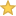 Save the form often by clicking "Save Draft" at the bottom of the page to preserve your work.  We recommend that you fully complete each section and then save before moving to a new section.For questions that require a more detailed narrative response, we recommend that you put your response in a separate document and upload that document as an attachment to your application (by clicking the paperclip icon in the upper right corner).  Please reference your attachment by writing, “See attachment [indicate the name of the applicant and attachment filename]” in the relevant section on the form.Consult the Instructions, Frequently Asked Questions (FAQs), Video Tutorial, and Slides for more information.Submit an Application OnlineCommission staff will review your request and may ask for additional information before issuing a funding decision.If you submitted a fillable PDF application, you do not need to apply again. Your application is already under consideration, and we will contact you if we need any additional information.More Information:Instructions for the using the online application portalFrequently Asked Questions (FAQs) about the application and the programGuidance on the Application Process ** (FCC Public Notice)Video Tutorial on the online application Slides from the video tutorialQuestions about the application process can be emailed to TelehealthApplicationSupport@fcc.gov.Eligibility: Healthcare InstitutionNonprofit and public health care providers.Funding decisions will be made on a rolling basis, and the FCC will continue to accept and review applications until the funding is exhausted or the current COVID-19 pandemic has ended.Total Funding: $200,000,000Award Ceiling: The FCC does not anticipate awarding more than $1 million to any single applicant.Allocated: $33,256,036Expected Number of Awards:Not identified.Cost Share or Matching Requirement: No Type: SupplementalTelehealthApplicationSupport@fcc.gov888-225-5322Jun-12-2020IMLS - CARES Act:  Grants for Native American/Native Hawaiian Museum & Library Services (45.308) RR-20419The goal of this grant program is to assist Indian Tribes and organizations that primarily serve and represent Native Hawaiians in responding to the coronavirus pandemic in ways that meet the immediate and future COVID-19 needs of the Native American and Native Hawaiian communities they serve. "We welcome projects that will create opportunities for Native American tribes and organizations that primarily serve Native Hawaiians to support positive socio-economic change now and in a future reopened environment. This can be through preserving jobs, staff training and development, addressing the digital divide, planning for reopening, and providing technical support and capacity building for digital inclusion and engagement." Eligibility: Academic Institution, For-Profit Organizations, Local, Nonprofit, Public/Private Institutions of Higher Education, Small Business, State, Territory, TribeTo be eligible for an award you must be:
•an Indian Tribe or
•an organization that primarily serves and represents Native HawaiiansGrant Period: Up to two years.

Project categories:
*Providing technical support services and staff salaries related to enhancing staff skills and digital literacy, or retraining staff to improve access to and use of digital learning resources 
•Creating guidelines, procedures, and/or innovative adaptations relating to reopening closed facilities
•Building on the role of museums, cultural centers, and libraries as trusted spaces to strengthen community connections and healing through exhibitions, programs, and events
•Implementing digital services that feature activities dedicated to the establishment or improvement of an infrastructure, platform, or technology that will serve a user community
•Designing and delivering formal and informal digital learning resources to support individual and community response and recovery efforts
•Creating, preserving, or delivering digital content such as oral histories and language preservation that improves or expands access to materials and collections during and after the pandemic
•Providing tools and technologies that provide for the protection of community assets and enable people of all backgrounds and abilities to discover and use museum, library, and tribal collections and resources
•Providing tools and technologies such as hotspots in museums, cultural centers,  and libraries that can help tribal communities have greater access to information •Advancing efforts to create shared services that enhance access, optimize adoption and use, and sustain the management of digital assets6 OMB Control #: 3137-0117, Expiration Date: 11/30/2020
•Leveraging new digital learning resources and new media communications tools to foster audience engagement, learning, and conversation within broader social networks
•Leading multi-stakeholder collaborations and partnerships that leverage assets to support response and recovery effortsTotal Funding: $1,200,000Award Ceiling: $150,000Allocated: $1,200,000Expected Number of Awards:50Cost Share or Matching Requirement: No Type: Supplementalasmith@imls.gov202-653-4716Jun-12-2020IMLS - CARES Act:  Grants for Museums & Libraries (45.312) RR-20418"As part of the nation’s response to the pandemic through the CARES Act, IMLS is funding direct grants to respond quickly, efficiently, and with significant impact to the national emergency. We welcome projects that will create opportunities for museums and libraries to support positive socio-economic change now and in a future reopened environment. This can be through preserving jobs, staff training and development, addressing the digital divide, planning for reopening, and providing technical support and capacity building for digital inclusion and engagement, prioritizing our highest-need communities." The goal of the FY2020 IMLS CARES Act Grants for Museums and Libraries program is to support the role of museums and libraries in responding to the coronavirus pandemic. Eligibility: Academic Institution, For-Profit Organizations, Local, Nonprofit, Public/Private Institutions of Higher Education, State, Territory, TribeMust be a Library entity or Museum entity to apply. Grant Period: Up to two years.
Projects must begin on September 1, 2020. Total Funding: $13,800,000Award Ceiling: $500,000Allocated: $13,800,000Expected Number of Awards:90Cost Share or Matching Requirement: No Type: Supplementalasmith@imls.gov202-653-4716LSC - CARES Act:  FY20-24 Payment to Legal Services Corporation (LSC) RR-20188For an additional amount for "Payment to the Legal Services Corporation", $50,000,000, to prevent, prepare for, and respond to coronavirus, domestically or internationally: Provided, That none of the funds appropriated under this heading in this Act to the prohibited or limited by, or contrary to any of the provisions of, sections 501, 502, 503, 504, 505, and 506 of Public Law 105-119, and all funds appropriated in this Act to the Legal Services Corporation shall be subject to the same terms and conditions set forth in such sections, except that all references in sections 502 and 503 to 1997 and 1998 shall be deemed to refer instead to 2019 and 2020, respectively, and except that sections 501 and 503 of Public Law 104-134 (referenced by Public Law 105-119) shall not apply to the amount made available under this heading: Provided further, That for the purposes of this Act, the Legal Services Corporation shall be considered an agency of the United States Government: Provided further, That such amount is designated by the Congress as being for an emergency requirement pursuant to section 251(b)(2)(A)  of the Balanced Budget and Emergency Deficit Control Act of 1985. Program Purpose: Legal Services CorporationIA Relevant Programs: Disaster Legal Services (DLS)Eligibility: Households, IndividualsIntended Beneficiary: Large BusinessTotal Funding: $50,000,000Award Ceiling: Max Award not identified.Allocated: Expected Number of Awards:Not identified.Cost Share or Matching Requirement: Not Identified Type: SupplementalDOTreas/NCUA - CARES Act:  FY20 Central Liquidity Facility RR-20271FEDERAL CREDIT UNION TRANSACTION ACCOUNT GUARANTEES. Notwithstanding any other provision of law and in coordination with the Federal Deposit Insurance Corporation, the National Credit Union Administration Board may by a vote of the Board increase to unlimited, or such lower amount as the Board approves, the share insurance coverage provided by the National Credit Union Share Insurance Fund on any noninterest-bearing transaction account in any federally insured credit union without exception, provided that any such increase shall terminate not later than December 31, 2020. Eligibility: For-Profit Organizations, NonprofitSLTT related activities of NCUA.Total Funding: $0Award Ceiling: Max Award not identified.Allocated: Expected Number of Awards:Not identified.Cost Share or Matching Requirement: Not Identified Type: SupplementalApr-22-2020NEA - CARES Act: National Endowment for the Arts  (45.024) RR-20296This program will be carried out through one-time grants to eligible nonprofit organizations including arts organizations, local arts agencies, statewide assemblies of local arts agencies, arts service organizations, units of state or local government, federally recognized tribal communities or tribes, and a wide range of other organizations that can help advance the goals of the Arts Endowment and this program. Grants will be made either to organizations for their own operations, or to designated local arts agencies, eligible to subgrant, for subgranting programs to eligible nonprofit organizations (see “Subgranting Funds”). All applicants must be previous National Endowment for the Arts award recipients from the past four years (Fiscal Year 2017-2020; see “Applicant Eligibility” for more information).Support is limited to any or all of the following:Salary support, full or partial, for one or more positions that are critical to an organization’s artistic mission.Fees for artists and/or contractual personnel to maintain or expand the period during which such persons would be engaged.Facilities costs such as rent and utilities.The National Endowment for the Arts intends to make awards that will impact a broad constituency. This includes a wide geographic range and organizations that serve underserved populations such as those whose opportunities to experience the arts are limited by geography, ethnicity, economics, or disability.The Coronavirus Aid, Relief, and Economic Security (CARES) Act recognizes that the nonprofit arts industry is an important sector of America’s economy. The National Endowment for the Arts will award funds to nonprofit arts organizations across the country to help these entities and their employees endure the economic hardships caused by the forced closure of their operations due to the spread of COVID-19. As part of this important investment, the Arts Endowment has designed a plan to expedite the distribution of critical funds to the national, regional, state, and local levels to help retain as many jobs as possible, as quickly as possible. These funds are intended to help save jobs in the arts sector and keep the doors open to the thousands of organizations that add value to America’s economy and the creative life of our communities.Eligibility: Academic Institution, Local, Nonprofit, Public/Private Institutions of Higher Education, State, TribeState governments
Special district governments
Native American tribal governments (Federally recognized)
Public and State controlled institutions of higher education
Nonprofits 
Private institutions of higher education
County governments
Independent school districts
City or township governmentsTotal Funding: $250,000Award Ceiling: $250,000Allocated: $0Expected Number of Awards:5Cost Share or Matching Requirement: No Type: Supplementalwebmgr@arts.gov202.682.5400NEA - CARES Act:  FY20-21 National Endowment for the Arts Grants Administration RR-20102For an additional amount for Grants and Administration, $75,000,000, to remain available until September 30, 2021, to prevent, prepare for, and respond to coronavirus, domestically or internationally, to be distributed in grants: Provided, That such funds are available under the same terms and conditions as grant funding appropriated to this heading in Public Law 116-94: Provided further, That 40 percent of such funds shall be distributed to State arts agencies and regional arts organizations and 60 percent of such funds shall be for direct grants: Provided further, That notwithstanding any other provision of law, such funds may also be used by the recipients of such grants for purposes of the general operations of such recipients: Provided further, That the matching requirements under subsections (e), (g)(4)(A), and (p)(3) of section 5 of the National Foundation on the Arts and Humanities Act of 1965 (20 U.S.C. 954) may be waived with respect to such grants: Provided further, That such amount is designated by the Congress as being for an emergency requirement pursuant to section 251(b)(2)(A)  of the Balanced Budget and Emergency Deficit Control Act of 1985. Program Purpose: General OperationsEligibility: Local, State, Territory, Tribe40 percent of such funds shall be distributed to State arts agencies and regional arts organizations and 60 percent of such funds shall be for direct grants. Notwithstanding any other provision of law, such funds may also be used by the recipients of such grants for purposes of the general operations of such recipients

Intended Beneficiary: Small BusinessTotal Funding: $75,000,000Award Ceiling: Max Award not identified.Allocated: Expected Number of Awards:Not identified.Cost Share or Matching Requirement: Not Identified Type: SupplementalMay-11-2020NEH - CARES Act:  FY20 Cultural Organizations (45.149 | 45.161 | 45.162 | 45.164 | 45.169) RR-20297Initial Deadline of May 11, 2020 has passed, for updates on these funds please view this website: https://www.neh.gov/program/neh-cares-cultural-organizations NEH invites applications from eligible organizations seeking support for at-risk humanities positions and projects that have been impacted by the coronavirus. Through this funding opportunity, NEH will award grants to museums, libraries and archives, historic sites, independent research institutions, professional organizations, colleges and universities, and other cultural organizations across the country to help these entities continue to advance their mission during the interruption of their operations due to the coronavirus pandemic.The Coronavirus Aid, Relief, and Economic Security (CARES) Act recognizes that the nonprofit humanities sector is an essential component of America’s economic and civic life. The National Endowment for the Humanities (NEH) has received supplemental funding to provide emergency relief to institutions and organizations working in the humanities that have been affected by the coronavirus. In keeping with Congress’s intent in enacting the CARES Act, proposed short-term projects should emphasize retaining or hiring humanities staff.Eligibility: Academic Institution, Local, Nonprofit, Public/Private Institutions of Higher Education, State, TribeCity or township governments
Public and State controlled institutions of higher education
Special district governments
Private institutions of higher education
State governments
Nonprofits having a 501(c)(3) status with the IRS, other than institutions of higher education
Native American tribal governments (Federally recognized)
County governmentsThe period of performance may begin as early as June 15, 2020 and must end on or before December 31, 2020.Total Funding: $35,000,000Award Ceiling: $300,000Allocated: Expected Number of Awards:600Cost Share or Matching Requirement:  Type: Supplementalquestions@neh.govUSPS - CARES Act:  FY20 Postal Service Fund RR-20276(b) ADDITIONAL BORROWING AUTHORITY. Notwithstanding section 2005 of title 39, United States Code, or any other provision of law, if the Postal Service determines that, due to the COVID-19 emergency, the Postal Service will not be able to fund operating expenses without borrowing money (1) the Postal Service may borrow money from the Treasury in an amount not to exceed $10,000,000,000. (A) to be used for such operating expenses; and (B) which may not be used to pay any outstanding debt of the Postal Service; and (2) the Secretary of the Treasury may lend up to the amount described in paragraph (1) at the request of the Postal Service, upon terms and conditions mutually agreed upon by the Secretary and the Postal Service. Eligibility: Federal, For-Profit Organizations, Large Business, LocalIntended beneficiary: Post Office (USPS) and Post Offices. Total Funding: $10,000,000Award Ceiling: Max Award not identified.Allocated: Expected Number of Awards:Not identified.Cost Share or Matching Requirement: Not Identified Type: SupplementalDec-31-2020Railroad Retirement Board - CARES Act:  FY20 Railroad Unemployment Insurance Extended Benefit Payments RR-20267Program FAQ: https://www.rrb.gov/Benefits/Coronavirus CARES Act text:(a) NO WAITING WEEK. With respect to any registration period beginning after the date of enactment of this Act and ending on or before December 31, 2020, subparagraphs (A)(ii) and (B)(ii) of section 2(a)(1) of the Railroad Unemployment Insurance Act (45 U.S.C. 352(a)(1)) shall not apply. (b) OPERATING INSTRUCTIONS AND REGULATIONS. The Railroad Retirement Board may prescribe any operating instructions or regulations necessary to carry out this section.(c) FUNDING. Out of any funds in the Treasury not otherwise appropriated, there are appropriated $50,000,000 to cover the costs of additional benefits payable due to the application of subsection (a). Upon the exhaustion of the funds appropriated under this subsection, subsection (a) shall no longer apply with respect to any registration period beginning after the date of exhaustion of funds.Relevant IA Program: Disaster Unemployment Assistance (DUA)Eligibility: Federal, Households, IndividualsIntended beneficiaries: Individuals and Households.Total Funding: $50,000,000Award Ceiling: Max Award not identified.Allocated: Expected Number of Awards:Not identified.Cost Share or Matching Requirement: Not Identified Type: Supplemental